  کتابچه آموزشی توجیهی                پرسنل جدیدالورود             ****               بیمارستان معاون شهرستان صحنه                              ویرایش1401نقشه شهرستان صحنه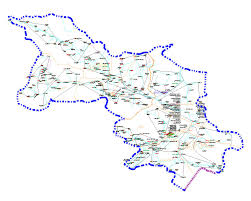        معرفی شهرستان صحنه شهرستان صحنه از شهرستان‌های استان کرمانشاه در غرب ایران است. این شهرستان داری دو بخش مرکزی و دینور است. مرکز این شهرستان شهر صحنه است که در ۵۰ کیلومتری شهر کرمانشاه و در سمت استان همدان قرار گرفته‌است.موقعیت جغرافیایی شهرستان صحنه از شمال با شهرستان سنقرو کلیایی؛ از شرق با کنگاور؛ از غرب با شهرستان کرمانشاه و شهرستان هرسین و از جنوب با شهرستان دلفان همجوار است .طول جغرافیایی شهر ۴۷٫۶۸٫۷۲ و عرض جغرافیایی آن ۳۴٫۴۸٫۴۴ می‌باشد. شهرستان صحنه دارای باغ‌های میوه فراوان است. منبع اصلی تهیه آب این شهر، سراب صحنه (یا دربند صحنه) می‌باشد. این منطقه دارای رودخانه‌ها و چشمه‌های بسیاری است که آن را به سرزمینی پرآب و حاصلخیز با هوایی معتدل تبدیل نموده‌است.درباره شهرستان صحنه این شهرستان بر اساس سرشماری ۱۳۹۵ خورشیدی ۷۰٬۷۵۷ نفر جمعیت داشته و از دو بخش بخش مرکزی و دینور شامل بخش صحنه به مرکزیت شهر صحنه و دهستانهای خدابنده لو، هجر، گاماسیاب و صحنه و بخش دینور به مرکزیت شهر میانراهان مشتمل بر دهستان‌های حر، کندوله و دینور تشکیل شده‌است.[۲]وجه تسمیه و تاریخچه شهر صحنه چندان مشخص نیست اما در سفرنامه‌ای از ناصرالدین شاه از «قریه صحنه» به عنوان روستایی حاصل‌خیز نام برده شده‌است. بر اساس آثار تاریخی که در شهر موجود است (کاروانسراهای عباسی در خیابان شاباسی و دخمه مادها (معروف به شیرین و فرهاد) در کوه‌های دربند صحنه) از دیرباز در مسیر راه‌های مسافری مهم قرار داشته‌است.مردم شهرستان صحنه به زبان فارسی با گویش‌های کردی و لکی سخن می‌گویندو از نظر مذهب نیز بیش‌تر ساکنان اصلی آن پیرو آیین یارسان (اهل حق) هستند و بقیه نیز شیعه می‌باشند همچنین این شهر دارای اقلیت‌های بهایی و یهودی نیز می‌باشد. معروفترین شخصیت تاریخی این شهر ابوحنیفه دینوری است. از افراد شاخص اهل حق می‌توان به سید خلیل عالی‌نژاد نوازندهٔ چیره‌دست تنبور اشاره کردشایان ذکر است؛ از جاذبه‌های طبیعی و تاریخی شهر صحنه می‌توان به سراب صحنه، غار کیکاووس و دخمه ماد‌ها اشاره کرد. دخمه ماد‌ها در بنه کوه شوق‌علی و شمال شهر صحنه قرار گرفته است. اهالی محل باور دارند که دخمه ماد‌ها قبر کیکاووس، فرهاد كوه تراش و گور شیرین و فرهاد است.گفتنی است؛ سراب صحنه در شمال شهر صحنه و در منطقه‌ای به نام دربند قرار گرفته است. این منطقه دره‌ای بسیار زیبا با انواع درخت‌های وحشی و باغ‌های میوه است. سراب صحنه از چهار چشمه اصلی سرچشمه گرفته و آبشار زیبایی را ایجاد کرده است.سراب دربنداین سراب در شمال شهر صحنه و در محلی به نام دربند قرار دارد. مزارع صحنه را آبیاری می کند. در کنار این سراب آبشاری زیبا دیده می شود که آب آن با فشار زیاد از شکاف کوهی بیرون می ریزد. این آبشار در فصل بهار از مکان های دیدنی و زیبای صحنه محسوب می شود.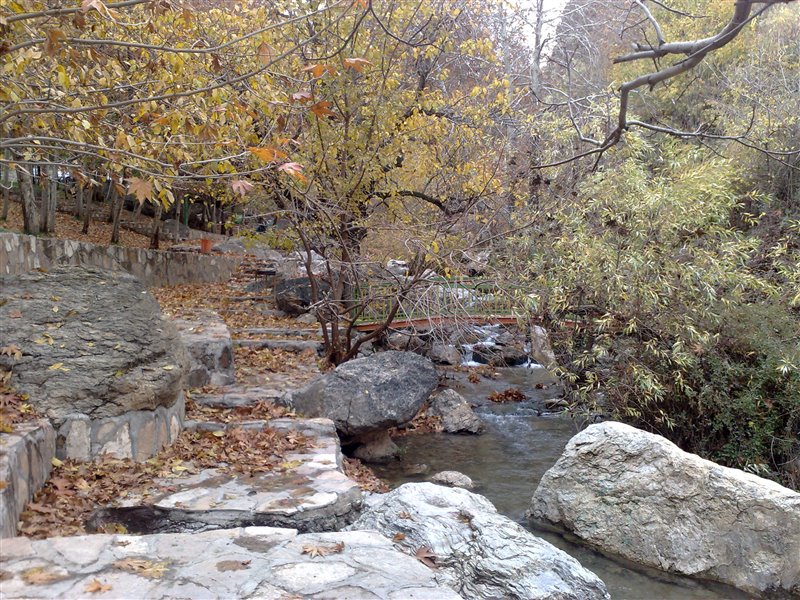 خاطرنشان می‌شود شهر صحنه، تصویری زیبا از طبیعت را در معرض دید عموم قرار می‌دهد و آن را عروس شهرهای استان كرمانشاه لقب داده اند.اماکن تاریخی جاذبه های گردشگری صحنه: صحنه دارای طبیعتی زیبا و دلپذیر و مراتع غنی و سرسبز، آبشارهای بی نظیر  (دربند و گروس)، پلهای تاریخی و بزرگ و بقاع متبركه فراوان و دارای پیشینه تاریخی، فرهنگی چند هزار ساله می باشد، وجود ابینه باستانی و آثار تاریخی گواه و موید این مطلب است كه تمدنهای درخشانی در روزگار باستان در این خطه وجود داشته است.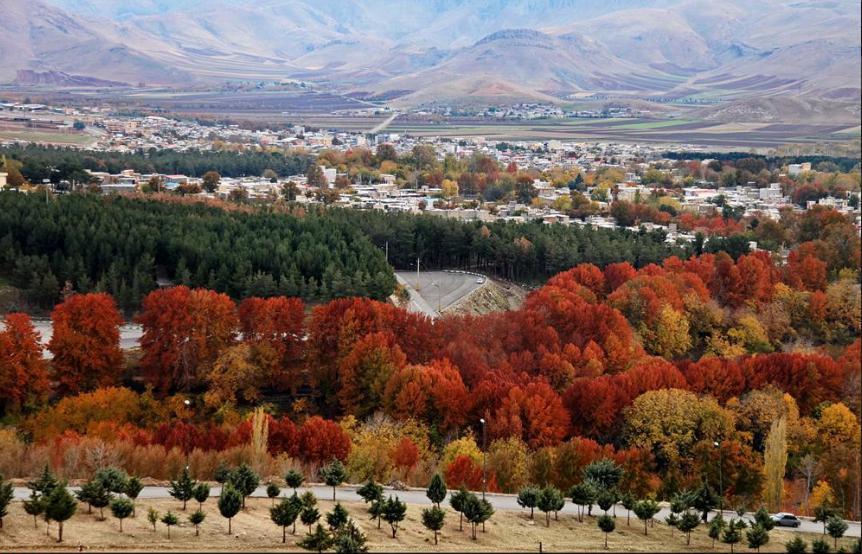 اماكن تاریخی :دخمه دربند صحنه و پل میانراهان از اماکن تاریخی این شهرستان است.پیشینه فرهنگی:پیشینه فرهنگی شهرستان به قدمت تاریخ است، شهرستان صحنه به ویژه منطقه دینور از دیر باز سرزمین شكوفا شدن تمدنهای درخشانی بوده كه در عصر خود بسیار پیشرفته بوده اند. پلهای تاریخی، دخمه های دربند، بقاع متبركه فراوان از اماكن و آثار تاریخی مهم منطقه است و واقع شدن شهرستان در مابین دو اثر تاریخی ارزشمند معبد آناهیتا و كتیبه بیستون شهرستان را به قطب گردشگری مبدل ساخته است .صحنه به ویژه بخش دینور دیار علماء، ادبا و شعرای نامی و بزرگی همچون ابن قتیبه دینوری، ابوحنیفه دینوری، ملاپریشان دینوری و... است.مراكز دیدنی و تاریخیمقبره صخره‌ای كیكاووسقه لا هجیرقلعه مروانپل خسرویپل آجری میان راهانپل نوژی ورانغارحاجی در روستای كله‌جوب دینور، غار سید شهاب‌در روستای میانراهان دینور، پل خسروی در راه قدیمی دینور به صحنه، پل آجری میان راهان در 22 كیلومتری شمال باختر صحنه، پل نوژی وان در روستای بخوران چمچال – باختر صحنه، حمام پاچمن در شهر صحنه، زیارتگاه شوق علی در ناحیه دربند، زیارتگاه تخت تیمور در ناحیه دربند، قلعه هژیر در 18 كیلومتری شمال باختر صحنه، قلعه مروان در كندوله دینور و مقبره صخره ای كیكاووس در شمال شهر صحنه از جمله‌ مكان‌‌های دیدنی و تاریخی این شهرستان به شمار می‌آیند.گوردخمه صحنه گوردخمه صحنه یا گوردخمه دربند در بدنه کوه شوق علی واقع در شمال شهر صحنه و سمت راست رود دربند حجاری شده است. این گوردخمه ها در بین اهالی محل به قبر کیکاوس، فرهاد تراش و گور شیرین و فرهاد معروف است. در طول مسیر رسیدن به گور دخمه صحنه، که برخی آن را یکی از نادرترین گوردخمه های دوطبقه مادها می دانند، درختان میوه و درختان جنگلی وجود دارد که پوشش زیبایی را به این منطقه بخشیده است.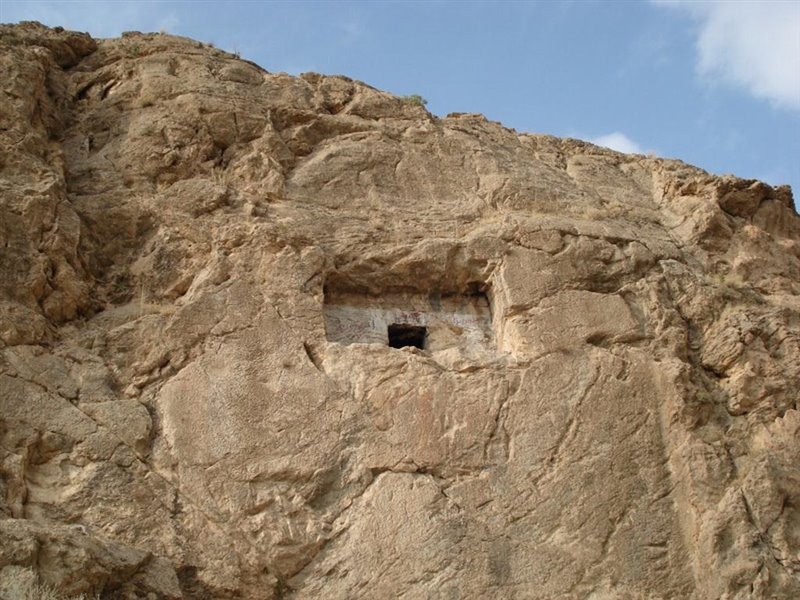 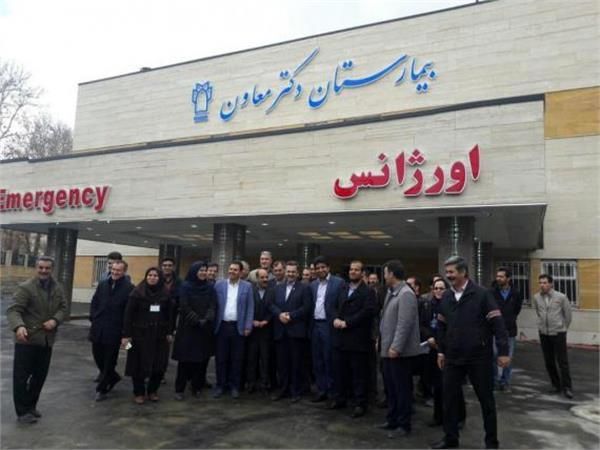 معرفي بيمارستان بيمارستان معاون شهرستان صحنه بادارا بودن  270 نيروي كار آمد در زميني به مساحت 7736 متر مربع با زير بناي 3000 متر مربع در مسير بزرگراه كربلا بنا شده است اين مكان در سال 1329 توسط يكي از پزشكان بومي اين ديار وقف گرديده است كه با بكارگيري از كادر مجرب و با استفاده از استاندارد هاي پزشكي در جهت تامين سلامت مراجعين فعاليت دارد تعداد تخت مصوب68 تخت است.شناسنامه بیمارستان دکتر معاون صحنه مساحت کل زمین :7736زیر بنای ساختمان :3000تعداد تخت فعال :65   تخت با احتساب 10 تخت اورژانس 75 تختتعدا د تخت مصوب : 68 تختنوع فعالیت : درمانیدرجه ارزشیابی بیمارستان : درجه 2آدرس پست الکترونیک :moaven-admin@kums.ac.ir آشنایی با ریاست ، مدیریت و مدیر خدمات پرستاری بیمارستان رئیس بيمارستان : آقای  دکتر تیمور کمری – متخصص داخلیمدیر بیمارستان  :  آقای وحید حاتمی – کارشناس ارشد پرستاریرئیس خدمات پرستاري : خانم راشین زارعی – كارشناس پرستاريمدیر کلینیک تخصصی : خانم ویدا باوندپور – کارشناس پرستاریمعرفی بخش ها و واحدهای بیمارستان آشنایی با مسئولین بخشها و واحدهای فعال بیمارستانبخش داخلي زنان   - سرپرستار خانم طاهره کاظمی    بخش داخلی مردان -  سرپرستار خانم شهلا صیدیبخش اطفال – سرپرستارخانم گیتا مالکیبخش زايشگاه – سرپرستارخانم مهتاب یادگاریبخش اتاق عمل- سرپرستار آقای فردین امیدیبخش اورژانس – سرپرستارآقای بهزاد حسینیبخش دياليز –   سرپرستار خانم نادیا ملکیبخش ccu –Icu  - سرپرستارخانم فریبا نادریداروخانه – مسئول خانم بهناز زارعیانبار دارویی – خانم نااهید رحیمیداروهای مخدر – نسرین فرهادی واحدهای پشتیبــان کارشناس مسئول امور عمومی  و رئیس امور اداری –  خانم فیروزه اعظمیمسئول امور مالی  -  آقای مسعود یوسفیمسئول واحد درآمد – آقای مجتبی فولادیمسئول خدمات   - آقای شمس اله شاه حسینیتدارکات و کارپردازی و تاسیسات  : آقای حق پناه سلیمی انبــــــار :    آقای جواد تیمورینگهبانی  :   آقای حمیدرضا سلیمانی فرمسئول دبیرخانه ، بایگانی و تکثیر- آقای خداکرم سهیلیکارشناس IT  - آقای محمد رضا ملکیمسئول بخش اطلاعات سلامت –  آقای بهمن خنجریواحد بهداشت محیط – خانم فریبا خزاییواحد بهداشت حرفه ای – خانم خدیجه رستمیواحد تغذیه – خانم سما رساییواحد مددکاری – خانم الهه کتابیواحد بهبود کیفیت – خانم پریسا قلاییواحد تجهیزات پزشکی – خانم نیلوفر نیکرو کنترل عفونت : خانم سمیه محمدیواحدهای پاراکلینیکتصویر برداری –  کارشناس  مسئول آقای ابراهیم امجدیانآزمایشگاه  – کارشناس  مسئول آقای نادر یادگاریبانک خون –  کارشناس مسئول آقای هوشمند خانــــیکلینیک تخصصی : ( داخلی – قلب و عروق – سونوگرافی – زنان – اطفال – تغذیه – روانپزشکی – اعصاب و روان – جراحی عمومی – ارتوپدی و  اسپیرومتریسوپروایزرهای بیمارستان خانم شهره قزوینه                 سوپروایزر آموزش سلامت خانم بهاره نوروزی              سوپروایزربالینی در گردشخانم منیره رحمانی               سوپروایزربالینی در گردشخانم یاسمن طمری                سوپروایزربالینی در گردشخانم رویا حقیقی                   سوپروایزربالینی در گردشخانم سهیلا جعفری                 سوپروایزربالینی در گردشخانم ویدا باوند پور                 سوپروایزر بالینی در گردشآدرس و شماره تلفن تماس :آدرس مركز : کرمانشاه – صحنه – بلوار امام خمینی (ره) - بيمارستان دكتر معاون شماره تلفن هاي مركز : 48322571 – 48322572 – 48331460  شماره فاكس : 48322572 – 48331460                                                           لیست شماره تلفن های ثابت بخش ها و واحدهای مختلف  بیمارستان دکتر معاون صحنه نمودار چارت سازمانی بیمارستان معاون صحنه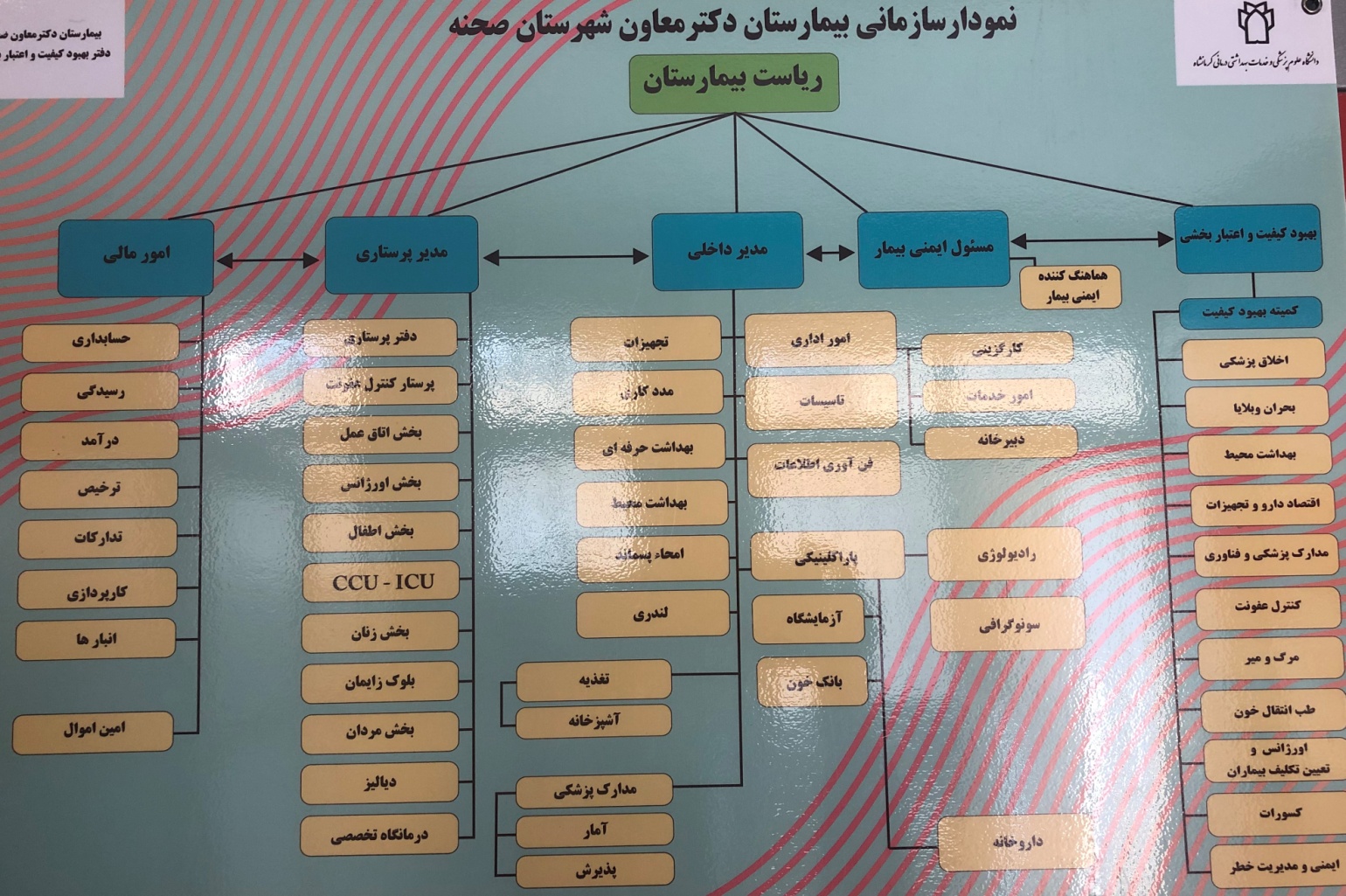       بیانیه ماموریت بیمارستان دکتر معاون صحنه بیمارستان دكترمعاون صحنه به عنوان یکی از قدیمی ترین بیمارستان های دولتی دانشگاه علوم پزشکی کرمــــانشاه وتنها مركز ارائه دهنده خدمـــات درماني شبانه روزي درسطح شهرستان با بهره گیــری ازكاركنان حرفه اي و شایسته و با رعایت اصول اخلاقی و جلب رضایتمندی مراجعین، خدمات مورد نیاز بیماران را در کمترین زمان ممکن، با هدف حفظ ایمنی بیمار و بهبود مستمر کیفیت، در حوزه های  جراحی عمومی، مغز و اعصاب،  روانپزشكي ، داخلی،  قلب و عروق،  زنان و زایمان واطفال  به طور کارا و اثر بخش ارائه می نماید  .                                                                       حقوق گیرندگان خدمتبینش و ارزش یکایک افراد جامعه متعهد به حفظ و احترام به کرامت انسان ها می باشند.این امر در شرایط بیماری از اهمیت ویژه ای برخوردار است. بر اساس قانون اساسی توجه به کرامت واالی انسانی از اصول پایه نظام جمهوری اسالمی بوده ، دولت موظف است خدمات بهداشتی - درمانی را برای یکایک افراد کشور تأمین کند. بر این اساس ارائه خدمات سالمت باید عادالنه و مبتنی بر احترام به حقوق و رعایت کرامت انسانی بیماران صورت پذیرد. این منشور با توجه به ارزشهای واالی انسانی و مبتنی بر فرهنگ اسالمی و ایرانی و بر پایه برابری کرامت ذاتی تمامی گیرندگان خدمات سالمت و با هدف حفظ ، ارتقا و تحکیم رابطه انسانی میان ارائه کنندگان و گیرندگان خدمات سالمت تنظیم شده است.                                              منشور اخلاقی بیمارستان دکتر معاون صحنه                                                                            رسول اکرم :                                                          همانا برانگیخته شدم تا مکارم اخلاق را تمام نمایم . ما مدیران و کارکنان بیمارستان دکتر معاون شهرستان صحنه در راستای تکریم ارباب رجوع و جلب رضایت مراجعه کنندگان بر باورهای زیر هم پیمان می شویم .خود را به عنوان خدمتگزاران جامعه ، آماده خدمت دلسوزانه به مراجعین دانسته ، کرامت انسانی آنان را ارج نهاده ، همواره حدیث (( کلکم راع و کلکم مسئول )) را الگوی عملی خویش قرار دهیم .ما مفتخریم که حفظ و ارتقاء سلامت ، به عنوان (( ارزشمندترین نعمت اللهی )) بر عهده ما نهاده شده است . پس باید برای تندرستی و بهداشت نسل حاضر و نسل های آینده کوشش نمائیم .خدمتمان همواره مزین به صداقت ، امانت  داری ، رازداری ، نظم و سرعت ، عدالت و رفتار یکسان با مراجعین ، تسلط بر قوانین ، انتقادپذیری و دوری از فساد اداری باشد .با حضور منظم در محل کار ، رعایت انضباط اداری و پوششی مناسب و آراسته موافق با فرهنگ اسلامی ، بهترین روش ها را برای ارائه خدمات مطلوب به کار گیریم .در حفظ اموال و تجهیزات اداری کوشا بوده ، از مسئولیت و اختیارات خود به طور صحیح استفاده می نماییم و در همه امور ، خداوند را شاهد و ناضر بدانیم .از نظرها ، پیشنهادها و انتقادهای مراجعه کنندگان در راستای بهبود فرآیندها ، ارتقاء ارائه خدمات و افزایش رضایت منی ، استقبال نماییم .با روی گشاده ، تواضع ، فروتنی و ارتباط مناسب ، تلاش می کنیم تا تصویری مثبت از بیمارستان در ذهن مراجعین ایجاد نماییم و به خواسته های منطقی ارباب رجوع ، در چارچوب اختیارات و وظایف قانونی خود پاسخ دهیم .منشور حقوق بیمار      منشور حقوقی کارکنانبا عنایت به اینکه لازمه خدمت به بیماران داشتن محیطی امن و کارکنانی خدوم و با انگیزه می باشد به جهت حفظ حقوق کارکنان عزیز و فداکاری که شبانه روزدر حدمت بیماران  می باشند منشور حقوق کارکنان و پرسنل بیمارستان دکتر معاون شهرستان صحنه  به شرح ذیل می باشد تا با رعایت آن ، خدمت متناسب با شان و منزلت بیماران گرامی فراهم گردد ، حق در این منشور به معنی اختیار ، توانایی و مصونیت است و کارکنان می توانند در مواردی بزرگوارانه از حق خود گذشت نمایند .پرسنل بیمارستان حق دارند :در قبال ارائه مراقبت مطلوب و موثر از جانب بیماران و همراهان مورد احترام کامل قرار گیرند .درچارچوب وظایف قانونی و بر اساس اصول علمی و دستور العملهای مصوب وزارت بهداشت ودرمان و آموزش پزشکی به ارائه خدمت و روشهای درمانی احترام نمایند .جهت ارائه مراقبت مطلوب و موثر محیطی آرام و امن داشت باشند .از هر گونه تعرض و پرخاشگری گفتاری و کرداری احتمال توسط بیماران و همراهان در امان باشند .در صورت درخواست و اصرار بیماران از انجام دادن اعمال خلاف اصول و قوائد حرفه ای که موجب آسیب دیدن جسمی یا روحی بیمار میشود امتناع نمایند .بر اساس شرح وظاف و زیر نظر مسئول مربوطه و بر اساس قوانین و مقررات در انجام وظایف قانونی خود مستقل باشند .از سلوک  مناسب و تکریم از سوی مسئولین در مواردی که به دلیل انجام وظایف شغلی مورد پیگیری قرار می گیرند ، برخوردار باشند .از حمایت  و مساعدت قضایی از سوی مسئولین در مواردی که به دلیل انجام وظایف مورد پیگرد قرار می گیرند ، برخوردار باشند .از آخرین دستورالعملها و روشهای نوین درمانی و آئین نامه هاییکه مرتبط با وظایف شغلی آنان می باشند در چارچوب مقررات مربوطه بهره مند شوند .برنامه استراتژیک بیمارستان برنامه استراتژيك حاضر كه با بررسي نيازها و چالشهاي پيش رو در سالهاي آينده تدوين شده است ما را در مسيري نظام مند به سوي اهدافمان هدايت ميكند در طراحي برنامه استراتژيك بيمارستان كه در راستاي اهداف وزارت بهداشت و درمان و سياست هاي كلان كشور ميباشد تلاش شده است علاوه بر ارايه خدمات تشخيصي و درماني مطلوب به بيماران موضوع آموزش همكاران در جهت به روز رساني معلومات مورد توجه بيشتري قرار گيرد.اميدوارم با بهره گيري از اين طرح و بكارگيري توام تجربه و دانش به چشم انداز و اهداف طراحي شده دست يابيم.رعایت حقوق گیرندگان خدمتبیمارستان به عنوان یک ارگان مهم کشوری با محوریت حفظ جان وسلامت آحاد جامعه می باشد که در این ارگان علاوه بر انجام وظیفه با هدفی والا تر که تامین سلامت روحی ، روانی و جسمی افراد جامعه و کمک رسانی و همدردی و همدلی با ارباب رجوع می باشدو در این راستا با ارائه خدمات مطلوب همراه با حفظ شأن و منزلت ، احترام ،بدون تبعیض نژادی و فرهنگی و همراه با مهربانی انجام وظیفه می نمایید.مقررات داخلی بیمارستان1- تردد اطفال‌ زير 12 سال‌ در بيمارستان‌ بدليل‌ ضرورت‌ رعايت سلامتي‌ آنان‌ صلاح‌ نمي‌باشد.2ـ استعمال‌ دخانيات‌ در تمام‌ فضاي‌ داخلي‌ بيمارستان‌ ممنوع‌ است‌.23ـ ورود و خروج‌ هر نوع‌ ابزار پزشكي‌ با اطلاع‌ انتظامات‌ صورت‌ مي‌پذيرد.34- رعايت‌ تمام‌ قوانين‌ و مقررات‌ و عرف‌ ارتباطات‌ اجتماعي‌ كشور در داخل‌ بيمارستان‌ الزامي‌ است‌. بدينوسيله از كليه مراجعين محترم و بيماران رعايت دقيق حجاب اسلامي و موازين شرعي مورد انتظار مي باشدـ 5- استفاده‌ از تلفن‌ همراه‌ در نزديكي‌ بخشهاي‌ ويژه‌ بدليل‌ تداخل‌ در امواج مونيتورها كه ممكن است منجر به صدمه و اختلال در شناسائي مشكلات قلبي بيماران بشود ممنوع است.6- برقراري‌ هر گونه‌ ارتباط‌ مالي‌ خارج‌ از صورتحساب‌ رسمي‌ بيمارستان‌ بين‌ پزشكان‌ و پرسنل‌ از يكطرف‌ و بيمار و اطرافيان‌ وي‌ از طرف‌ ديگر، منع شده‌ و در صورت‌ كشف‌، علاوه‌ بر اعمال‌ جريمه، ‌ موضوع‌ به‌ مقامات‌ قضايي‌ منعكس‌ خواهد گرديد.7ـ در صورت‌ تمايل‌ به‌ آوردن‌ غذا براي‌ بيماران‌ از خارج‌ بيمارستان‌ حتماً سرپرستار بخش‌ را در جريان‌ بگذاريد.8- در صورت‌ نياز به‌ وجود همراه‌، تنها همراه‌ همجنس‌ مجاز به‌ حضور در اتاق‌ بيمار، با رعايت‌ ساير ضوابط‌، مي‌باشد.9- هنگام‌ بستري‌، علاوه‌ بر برگ‌ دستور بستري‌ كه‌ توسط‌ پزشك‌ صادر شده‌ باشد، براي‌ جلوگيري‌ از اشتباهات‌ احتمالي‌ ممكن‌ است‌ مدارك‌ شناسايي‌ بيمار توسط‌ مسئول‌ پذيرش‌ رويت‌ شود. 10- مدارك‌ مربوط‌ به پرونده های بالینی‌ بيماران به‌ شركتهاي‌ بيمه‌گر كه‌ با بيمارستان‌ قرارداد دارند در صورت ارائه نامه از اداره یا بیمه و  تحویل آن  به‌ مسئول‌ آمار و مدارک پزشکی تصویر برابر اصل مدارک بالینی خود را دریافت نمایند .استانداردهای ملی پوشش بیماران و کارکنان به استناد مواد 85 و88  قانون برنامه چهارم توسعه و به منظور ارتقاء مستمر کیفیت خدمات سلامت، تعالی عملكرد خدمات بالینی، افزایش بهره وري و حفظ حریم شخصی و کرامت انسانی ، رعایت موازین و ضوابط عرفی و اجتماعی ، حفظ سالمت و ایمنی کارکنان و بیماران ، ایجاد تصویر مثبت از اخلاق حرفه اي ، افزایش ضریب امنیت فردي و شغلی کارکنان و شناسایی سریع آنان در محیط کار ، استانداردهاي پوشش افراد در موسسات پزشكی و ضوابط مرتبط با آن به شرح ذیل ابلاغ می شوند: فصل 1 کلیات:در اجراي این دستورالعمل رعایت مفاد راهنماي کشوري نظام مراقبت عفونت هاي بیمارستانی الزامی است ٢ .لباس فرم کارکنان آموزشی و بهداشتی –درمانی مونث شامل روپوش ،شلوار ،مقنعه یا روسري )به طوري که موها و گردن کامالً پوشیده شوند(، کفش و جوراب می باشد. 9 .لباس فرم کارکنان آموزشی بهداشتی درمانی مذکر شامل روپوش، شلوار ،کفش و جوراب می باشد 1 .لباس بیمار بستري )مونث( شامل روسري یا مقنعه ، پیراهن بلند)تا باالي زانو(و شلوار می باشد 1 .لباس بیمار بستري )مذکر( شامل پیراهن و شلوار می باشد 6 .ضرورتاً در تمام مسیرهاي جابجایی بیماران )مونث( در داخل یا بین بخش ها؛ شنل بلند و گشاد یا چادر به پوشش بیماران افزوده می شود فصل٢ )ضوابط پوشش: لباس بیمار بستري باید حداقل این ویژگی ها را تامین کند: شناسایی آسان ، ارائه خدمات مطلوب درمانی،برخورداري بیمار از راحتی و آسایش کافی و رعایت کرامت و حریم شخصی بیمار.٢ .رعایت تمامی شئون پوشش بدن و الزامات درمانی در داخل اتاق هاي عمل، رادیولوژي، آنژیوگرافی و اسكوپی ها در لباس هاي ویژه مورد استفاده بیماران)گان( و حین انجام اعمال الزامی است. توجه به این موضع قبل و بعد از بیهوشی و براي بیماران دچار اختلال حواس ، کاهش سطح هوشیاري یا اختلالات روانــی اهمیت دو چنـــدان پیدا می کند. لباس فرم بایستی متناسب با حرفه و در رده هاي مختلف متحدالشكل باشددر درون بخش هاي بیمارستانی استفاده از هرگونه پوشش غیر حرفه اي روي لباس فرم مصوب ممنوع استدر بخش هاي ویژه، اتاق عمل، آنژیوگرافی و فضاهاي استریل و نوزادان، کارکنان مكلف به پوشیدن لباس مخصوص این بخش ها می باشند. 6-رنگ و مدل لباس فرم و لباس مخصوص بخشهاي مذکور در ماده فوق ، متناسب با نیاز و درخواست هر مرکز درمانی باید به تایید معاونت درمان دانشگاه علوم پزشكی مربوطه برسد- روپوش باید سالم ، تمیز ، دگمه ها بسته ، اطو کشیده ، گشاد و حداقل تا حد زانو با ضخامت مناسب باشد به نحوي که لباس زیر روپوش قابل رویت نباشد. شلوار نباید تنگ ، چسبان، کشی یا کوتاه )باالتر از مچ( باشد. 8- کفش باید تمیز ، جلو بسته ، قابل شستشو ، با پنجه و پاشنه ي پهن باشد و نكات ایمنی متناسب با حرفه ، در آن لحاظ شود و هنگام راه رفتن صدا ندهد-.زیورآالت در نواحی از بدن که در معرض آلودگی میكروبی یا محیطی هستند نباید استفاده شوند. 5- استفاده از هرگونه ماده بودار تند یا حساسیت زا در محل کار ممنوع می باشد. 55 .ناخن ها باید کوتاه و تمیز و مرتب باشد.- استفاده از الك و رنگ ناخن مصنوعی در محیط هاي ارائه خدمات درمانی ممنوع است.الصاق کارت شناسایی عكس دار ، حاوي نام خانوادگی کامل و حرف اول نام، سمت فرد و محل خدمت در جلوي لباس به نحوي که به راحتی از فاصله ٢ متري قابل خواندن باشد براي تمامی کارکنان در محیط هاي درمانی الزامی است.طرح ،محتوي و رنگ زمینه ي هر رسته باید به تایید ادارات حراست و امور نیروي انسانی دانشگاه علوم پزشكی در واحدهاي دولتی و در سایر واحدها به تایید کارفرما برسد12- .هرگونه تصویر برداري ، فیلمبرداري و ضبط صدا از بیمار با استفاده از تلفن همراه و غیره بدون اجازه کتبی بیمار ممنوع است.آشنایی با Code Dress پوشش آقایان:  جوراب و کفش شلوار شامل پیراهن  پیراهن : الف – در رنگ های ساده و متعارف ) سفید , کرم , طوسی ,یشمی ,آبی , سورمه ای ,نوک مدادی و مشکی ( و فاقد هرگونه لوازم و تزیینات – استفاده از پیراهنی که نشان دهنده و دربر گیرنده عبارات , تصاویر و نمادهای نا مناسب و مغایر با ارزشهای دینی و ملی مجاز نمی باشد.  استفاده از پیراهن در رنگ های تند , زننده و غیرمتعارف مجاز نمی باشد . استفاده از پیراهن با یقه های بیش از حد معمول باز مجاز نمی باشد . تنگ , آستین کوتاه و بدن نما باشد ج – استفاده از کراوات مجاز نمی باشد شلوار : استفاده از شلوارهای تنگ , فاق کوتاه و کمربند های با سگک خیلی پهن و غیر متعارف مجاز نمی باشد . جوراب : پوشیدن جوراب الزامی است . کفش : استفاده از دمپایی و صندل مجاز نمی باشد . پیرایش سروصورت : استفاده از الگوهای نا مناسب و تقلیدی از فرهنگ غربی در پیرایش سر و صورت ) مغایر با ارزشهای دینی و ملی ( مجاز نمی باشد .. زیوآلات :  استفاده از یور آالت و تزئینات نظیر انگشتر غیر متعارف , دستبند , زنجیر و پالک گردن و انجام خالکوبی مجاز نمی باشد . شرایط عمومی : الف – رعایت ضوابط مورد اشاره درخصوص پوشش بانوان و آقایان در هرگونه از لباس های پاییزی و زمستانی ) نظیر کت , ژاکت , پالتو , بارانی و کاپشن ( الزامی است . ب – هرگونه پوشش مغایر با ضوابط مزبور , نا مناسب با مقررات پیش بینی شده اقدام مقتضی به عمل خواهد آمد . پوشش بانوان : شامل مقنعه , روپوش , شلوار , جوراب و کفش مقنعه : الف – موها را کامالً بپوشاند . ب – بلند تا زیر شانه و با ضخامت مناسب , به نحوی که موها از زیر آن قابل رویت نباشد . ج – در رنگ های ساده و متعارف ) سفید , کرم , طوسی ,یشمی ,آبی ,سورمه ای ,نوک مدادی و مشکی ( فاقد هر گونه تزئین . د – استفاده از پیشانی بند , با رعایت رنگ های مورد اشاره در بند »ج« منعی ندارد مانتو الف – بلند )حداقل تا زیر زانو ( و با ضخامت مناسب , به نحوی که لباس زیر آن قابل رویت نباشد .  آبی یشمی  طوسی کرم ب – در رنگ های ساده و متعارف ) سفید   نوک مدادی و مشکی ( قهوه ای سورمه ای  ج – با آستین مناسب تا روی مچ دست  به نحوی که سایر الزامات پوششد – استفاده از چادر مشکی ارجح است  نیز رعایت گردد . ه – تنگ , چسبان , بدن نما و دارای چاک نباشد . و استفاده از سارافون و سویی شرت مجاز نمی باشد. شلوار : الف – در رنگ های ساده و متعارف ) سفید , کرم , طوسی ,یشمی ,آبی ,سورمه ای ,نوک مدادی و مشکی ( فاقد هر گونه تزئین . ب – بلند تا روی مچ باشد . ج – تنگ و بدن نما , چسبان و کشی )استرچ ( نباشد . جوراب : پوشیدن جوراب در رنگ های ساده و متعارف به نحوی که پاها را تا باالی مچ پوشانده و نازک نباشد . کفش : الف - ساده و پاشنه معمولی در رنگ های ساده و متعارف ب – استفاده از کفش های پاشنه بلند , دمپایی , صندل و چکمه های بلند )روش شلوار ( مجاز نمی باشد . آرایش و زیور آالت : استفاده از زیور آالت )درمعرض دید ( مواد و لوازم آرایشی وبلند کردن ناخن ها و انجام خالکوبی مجاز نمی باشد .آتش نشانی هدف :ارتقاء و گسترش آموزش های عمومی ، ایمنی و آتش نشانی برای محیطی امن در جامعه ( خانه – محل کار و...) با تووجه به خطرات و حوادثی که ممکن است جان و مال انسان ها را مورد تهدید قرار دهد .تيم اطفاء: با استفاده ازوسايل اطفاي حريق اقدام به خاموش كردن آتش مي نماييدتيم تخليه : وظيفه تخليه بيماران و سايل و تجهيزات موجود در صورت بروز آتش سوزي رادارند تيم تامين :وظيفه تامين تجيزات و وسايل مورد نياز براي ساير تيم ها را برعهده دارند. تيم امداد : وظيفه شناسايي مصدومين حريق وانجام اقدامات درماني ونجات جان آن ها را برعهده دارند. كلاسهاي آمادگي مقابله با آتش سوزي: كالسهاي تئوري و عملي مقابله با آتش سوزي با هماهنگي رابط بحران ( خانم آقا بیگی ) سوپروايزر آموزشي، مسئول تاسيسات، كارشناسان بهداشت حرفه اي و محيط به صورت ساليانه در بيمارستان برگزارمي گردد. و تمامي كاركنان مي بايست درکلاس های آموزشي شركت نموده و آمادگي هاي الزم را جهت مقابله با آتش سوزي كسب نمايند.درصورت بروز هرگونه آتش سوزي ويا حادثه غير معمول به صورت زير اقدام نماييد -تماس با سوپروايزر شيفت تماس بامركز تلفن جهت اعالم وضعيت اضطرار كد3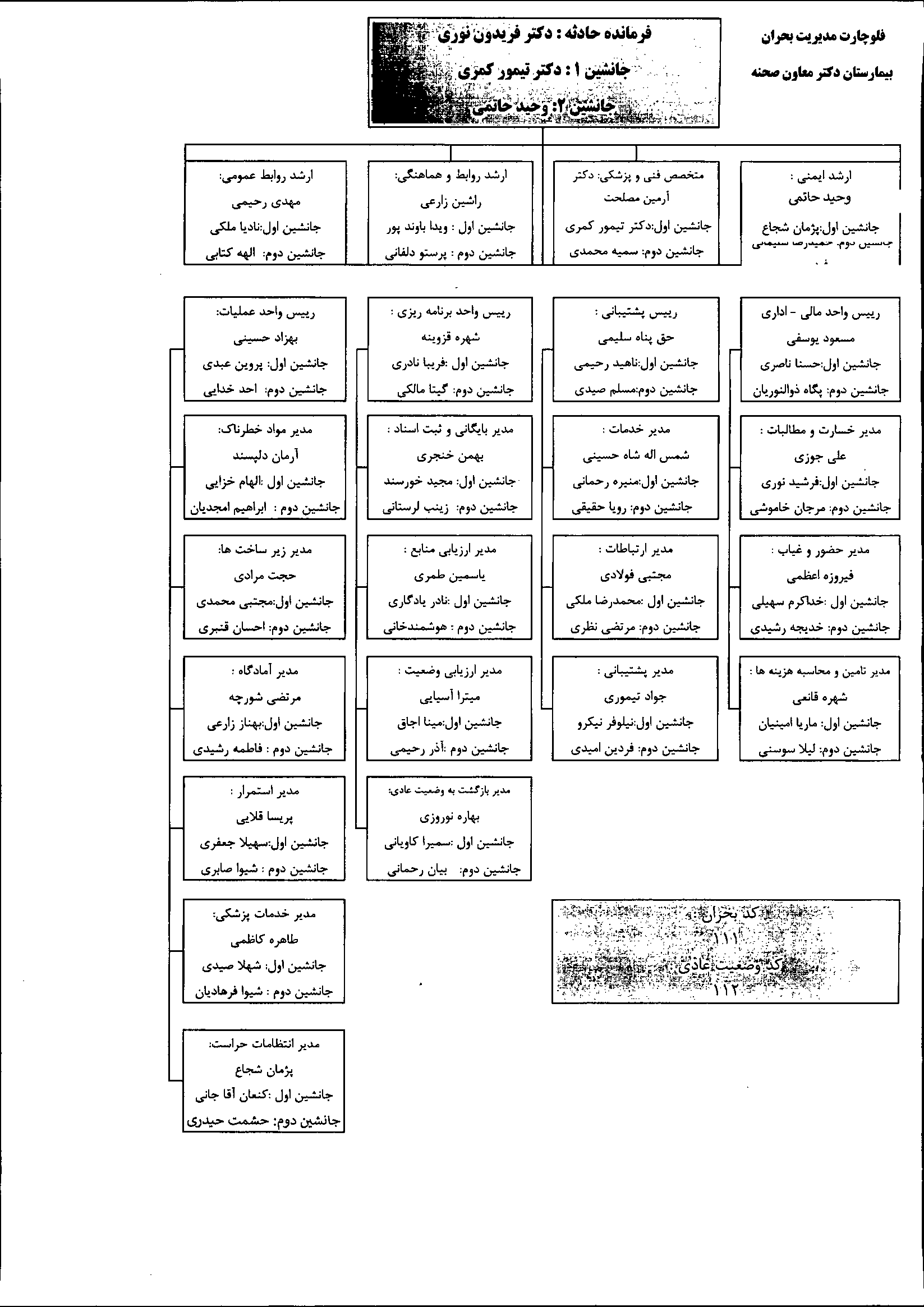 عبارتست از وضعیتی که فراتر از توان روزانه یک بیمارستان باشد این وضعیت می تواند نتیجه مواد ذیل باشد: 4-حادثه غیر مترقبه ای که تعداد زیادی کشته ومجروع بدنبال داشته باشد. 8-حضور مجروحان با بیمارانیکه درمان آنها در توان اورژانس بیمارستان نباشد. نحوه اجرای برنامه بحران در بیمارستان بالفاصله پس از ایجاد حادثه کمیته مقابله با حوادث غیر مترقبه با اعضا زیر تشکیل میگردد رئیس بیمارستان سرپرستاران بخشها مترون بیمارستان رابط حراست رؤسای واحدهای اداری ومالی مسئول تاسیسات مسئول بهداشت نماینده ستاد حوادث غیر مترقبه شهرستان/ منطقه هدف کلی: سازماندهی وهدایت مرکز عملیات اضطراریواحد تاسیسات هدف : رسیدگی سریع به تخریبات احتمالی دستورالعمل : تعیین سریع کمیت و کیفیت منابع انسانی و مشخص نمودن آسیب وارده به محل بیمارستان و مختصات احتمالی برای امنیت جانی افراد . در نظر گرفتن خطر آتش سوزی در محل و انتخاب فرد مورد نظر جهت کنترل آن . تعیین مناطق ناامن بیمارستان و اعالم به سوپروایزر مبنی بر تخلیه آن محل . تعیین محل از نظر اولویت بندی تعمیرات در آن مناطق . بازدید مستمر از کلیه مناطق بیمارستان و ثبت مناطق پر خطر و حتی عکس گرفتن از آنها و اعالم به سوپروایزر. کنترل مرتب سیستم فاضالب از نظر عدم انتشار فضوالت به مکان های عملیات . برقراری جلسات متعدد با مدیر پشتیبانی جهت انجام وضعیت های بحران تأسیساتی محل . فرستادن افراد جهت تعمیر فوری آسیب های آب و برق و ارتباطات بیمارستان . اطالع به مدیر پشتیبانی جهت فراهم نمودن امکانات و لوازم تأسیساتی و سخت افزار.واحد نگهبانی بیمارستانواحد نگهبانی واحد امنیت وانتظامات دستورالعمل: محدود کردن ملاقات کنندگان بخش ها وکنترل ورود خروج پرسنل وکودکان واموال بیمارستانی وحتی اجساد وکلیه لوازم همراه بیماران وعدم اجازه کار کردن به افرادی که دارای کارت ویژه شناسایی نمی باشد. ایجاد رابطه با پلیس منطقه مبنی بر ارسال نیروی کمکی به محل وارسال تقاضا جهت وارد شدن نیروی راهنمایی رانندگی جهت کنترل خیابان های منتهی به بیمارستان وداشتن نیروی از قبیل تعیین شده مبنی بر ثبت تمام فعالیت ها ومشاهدات واعالم هشدار به مدیران بخش ها مبنی بر مشاهده هرگونه مورد مشکوك وخطرناك در محل وحفاظت از کلیه مناطق بیمارستان ومحافظت از اموال پزشکی که به هر دلیل از داخل بیمارستان به فضای خارج بیمارستان انتقال می یابد وگزارش مستمر به فرمانده حادثه. هماهنگی با نزدیک ترین بانک به محل جهت انتقال وجوهات با ارزش بیماران ودرآمد های مالی بیمارستان به آن محلواحد مددکاری هدف کلی: هدایت واسکان وتغذیه بستگان بیماران دستورالعمل: استقرار همراهان بیمار در محیطی که از قبل براساس نقشه توپوگرافیک مشخص گردیده است. توجه ویژه به کودکان وسالمندان که در محیط بیمارستان بدون سرپرست رها شده اند. ثبت مشخصات فردی ویا ظاهری افراد )در صورت کم سن بودن فرد( در دفتر ثبت اسامی. نظارت وتوجه به اجرای امکانات تغذیه ای وبهداشت در این قشر وتأمین نیاز های آنها. هماهنگی با مسئول آشپز خانه ،تدارکات وپشتیبانی وانبار دار جهت تأمین نیازهای تغذیه ای ،رفاهی ،بهداشتی این افراد. هماهنگی با مسئول مخابرات بیمارستان مبنی بر در اختیار گذاشتن یک یا دو خط ارتباطی جهت برقراری ارتباط همراهان موجود در بیمارستان با اقوام خود در خارج بیمارستان . گزارش کامل وساعت به ساعت در رابطه با تعداد افراد اسکان یافته در محل ونحوه خدمات رسانی به آنها به سوپروایزر کشیک. كتابچه توجيهي كاركنان جديد الورودمدیریت خطر مدیریت خطر ومراحل آن: وجود خطر: یک جزو اجتناب ناپذیر از زندگی است وبطور کامل نمی توان آنرا حذف کرد ولی می توان آنرا به حداقل رساند .همه جنبه های مراقبت های سلامتی نیز همراه با خطر است . درگذشته مدیریت خطر در محیط بالینی با reactive یا واکنشی ، بررسی می شد یعنی اینکه پس از نگاه بروز واقعه به تحلیل علل وعوامل آن پرداخته می شد تا از تکرار مجدد آن جلوگیری به عمل می آمد ولی اکنون در این شیوه احتمال خطر پذیرفته شده وبه طور مناسب قبل از وقوع خطر مدیریت می شود تاکید بر شیوه پیشگیرانه یا proactive است. در واقع، خطر، احتمال ایجاد یک اتفاق، ناخوشی و یا از دست دادن و یا فقدان سلامت بوده که به طور مداوم با آن مواجه هستیم . مانند مخاطرات موجود در جاده ها ، محل کار , منزل و .... و ما پیوسته تلاش می کنیم که از آنها اجتناب کرده و یا به حداقل برسانیم . فرایند مدیریت خطر بالینی در مورد طراحی ، سازماندهی و تعیین مسیر یک برنامه است که شناسایی ، ارزیابی و نهایتا کنترل خطر را شامل می شود . این فرایند شامل سلسله مراتبی است که می تواند با یکدیگر همپوشانی داشته باشند و معمولا" یکپارچگی بین همه مراحل وجود دارد. مرحله اول : ایجاد زمینه مناسب برای مدیریت خطر بایستی مشخص شود که چگونه این خطرات مدیریت شوند برای مدیریت خطر باید مسائل اقتصادی سیاسی و قانونی در نظر گرفته شود معموال ذینفعان متفاوتی با نیاز های متفاوتی وجود دارند پس ضروری است که به نیازهای این افراد به طور مناسب پاسخ داده شود. مرحله دوم : شناسایی ریسک متدهای زیادی جهت شناسایی ریسک وجود دارد این متدها به صورت ترکیبی وجود دارد در این مرحله در واقع پس از بررسی سیر فرایند ها و فعالیت های الزم و نقش افراد در انجام آنها و با توجه به شرح وظایف شغلی افراد مبادرت به شناسایی خطراتی می نماییم که در هنگام اجرای این وظایف ممکن است رخ دهد و آنها را لیست کرده و به احتمال و شدت وقوع خطرات توجه می نماییم منطقی است که بالفاصله بعد از شناسایی ریسک آن را به طور مناسب مدیریت کنیم . رویکرد معمول برای درنظر گرفتن حوادث ناخواسته توجه به حوادث بعد از وقوع است كتابچه توجيهي كاركنان جديد الورود 87 بیمارستان قمربنی هاشم )ع( جوین به طور مثال خطر عوارض استفاده از داروها بعد از وقوع آنها توسط پرسنل درمانی و یا بر اساس اظهارات بیماران و جبران خسارت آنها بیان می شود . حوادثی که با خسارت مالی بیشتری همراه است فراوانی کمتری نسبت به حوادثی دارند که توسط پرسنل و بیماران اظهار می شوند بنابراین اگر فراوانی یا شدت خطا به تنهایی در نظر بگیریم احتمال تخمین کمتر یا بیشتر از حد خواهیم شد. . مرحله سوم : آنالیز خطر پس از شناسایی خطر به منظور تعیین فعالیتی برای کاهش آن آنالیز صورت گیرد ایده آل این است که خطر از بین برود ولی معموال این هدف قابل دستیابی نیست و تالش ها باید در جهت کاهش آنها صورت گیرد احتمال و شدت خطر را باید در نظر گرفت خطرات بالینی نادر ولی جدی مثل دیسکرازی خونی که به دنبال برخی دارو ها رخ می دهد را باید در کنار خطرات شایع ولی کمتر جدی مانند واکنش آلرژیک پوستی در نظر گرفت به طور مثال ممکن است امکان پذیر نباشد فردی را که احتمال دیسکرازی خونی به دنبال مصرف دارو دارد را شناسایی کرد پس باید احتمال بروز آن را پذیرفت گرچه تعداد زیادی از حوادث خفیف ممکن است به عنوان خطر های عمده و غیر قابل قبول در نظر گرفته شوددر نتیجه گفته می شود که از مصرف این دارو باید اجتناب شود مگر این که استفاده از آن اجباری باشد. مرحله چهارم: برخورد با خطر: دامنه ای از انتخابها برای مقابله با خطرات بالینی قابل دسترس است. تصمیم گیری باید بر اساس هزینه مالی مقابله با خطر وهزینه بالقوه جبران ان خطر استوار باشد . هزینه جلوگیری از یک حادثه شدید ولی نادر ممکن است بسیار بیشتر از هزاران حادثه خفیف باشد. . شیوه های متعدد برای مقابله با خطر الف( کنترل خطر: در مورد خطرهای غیر قابل حذف گامهای پیشگیرانه بایستی به منظور به حداقل رساندن احتمال بروز آن برداشته شود مانند استفاده از راهنماهای بالینی ، پروتکلها وسیر مراقبت مانند استفاده از گایدالن برای پیشگیری از ترومبوز پیش از عمل جراحی به منظور کاهش خطر ترمبوز عروق عمقی وآمبولی ریه. كتابچه توجيهي كاركنان جديد الورود 88 بیمارستان قمربنی هاشم )ع( جوین ب ( پذیرش خطر:در مواردی که وقوع خطر غیر قابل اجتناب باشد ، حداقل این خطر باید شناخته شود و یک گام جلوتر از این گونه خطرات باشیم . یک مثال ، خطر غیر قابل اجتناب خرابی هر گونه تجهیزات مانند پمپ انفوزیون و تدارك یک وسیله پشتیبانی در صورت بروز نقص فنی است ج ( اجتناب از خطر: این امکان وجود دارد که با فهم علل بروز خطر و انجام عملکرد مناسب ، از خطری اجتناب کرد . به طور مثال متوجه شویم که داروهای مختلف بسته بندی مشابهی داشته باشند مانند سرم های کلریدپتاسیم همراه با 9 درصد گلوکز و سرم کلرید سدیم همراه با 41 درصد گلوکز که بسته بندی یکسانی دارند . پس باید بسته بندی دارویی به گونه ای که داروها به طور واضح از هم قابل تشخیص باشند ، از بروز خطرات احتمالی اجتناب کنیم . د ( کاهش و یا به حداقل رساندن خطر : در مواقعی که نتوان خطری را حذف کرد می توانیم عواقب و عوارض بالقوه آن را محدود کنیم این یک دیدگاه اساسی در مدیریت خطر محسوب می شود و شامل آموزش ) هر دو گروه ارائه دهندگان خدمت و بیماران ( و استفاده از راهنمای بالینی و خط مشی است . به طور مثال کاهش تجویز داروی نامناسب به وسیله استفاده از راهنمایی های بالینی و آموزش به پزشکان . ه ( انتقال خطر : به معنی جابجایی خطر به موقعیت دیگر است . مانند انتقال بیماران مشکل دار و با احتمال خطر باال به مراکز تخصصی و یا در مواقعی که خطرات به راحتی مدیریت نشوند با کمک بیمه ، می توان آنها را پوشش داد. مرحله پنجم : ارزیابی مدیریت خطر در این مرحله اثر بخشی که برای شناسایی آنالیز مدیریت خطر به کار رفته است ، مرور و ارزشیابی می شود . نقش ممیزی بالینی در این مرحله ضروری است چون استاندارد های مدیریت درمان ، تعیین و پایش می شوند تا درجه تطابق با این استانداردها مشخص شود . پس از تعیین مشکل ، مهم این است که یک محیط با حداقل سرزنش ایجاد شود تا افراد بتوانند صادقانه عقیده خود را بیان کنند و پیشنهاداتی را برای چگونگی کاهش خطر در آینده ارائه دهند .“blame low“ در نهایت کلیه مراحل باال بایستی در تمامی سازمان و حتی در سازمان های مرتبط ، اطالع رسانی شده و منجر به یادگیری از درس های گرفته شده ، شود . كتابچه توجيهي كاركنان جديد الورود 89 بیمارستان قمربنی هاشم )ع( جوین نیازهای اساسی برای یک مدیریت خطر بالینی موفق : رهبری همراه با التزام به ارتقاء ایمنی بیمار خط مشی و استراتژی واضح محیط سازماندهی شده با در نظر گرفتن ایمنی بیمار به عنوان یک مقوله مهم و پاسخگو اما بدون سرزنش منابع کافی برای حمایت فرایندها و پاسخگویی به فرایندها ارزشیابی به منظور اطمینان از اجرای مدیریت خطر یادگیری از خطاها: یک جزء اساسی برای ارتقای ایمنی بیمار ، گزارش حوادث است . گزارش حوادث به تنهایی ایمنی بیمار را ارتقاء نمی بخشد . بلکه یادگیری از خطاهاست که امری اساسی است . این یادگیری هاست که باید انتشار یابدو اجرا شود تا از وقوع حوادث مشابه در آینده جلوگیری کند و بهتر است که این امر در تمامی سیستم مراقبت و سلامت اجرا شود . جهت شناسایی خطاها ، روش های مختلفی وجود دارد . این روش ها می تواند شامل ، بررسی پرونده ها ، گزارش دهی خطاها ، استفاده از تجربیات بیماران ، بررسی شاخص های ایمنی بیمار ، و بررسی شکایات و نتایج رضایتمندی بیماران باشد . یکی از روش های شناسایی خطا همان گزارش دهی خطاها است که باید ارتباط آن با سطوح باالتر ، تعریف شود . طراحی ایده آل برای یک سیستم گزارش دهی خطا می تواند شامل موارد زیر باشد: کلیات طرح: هیچ عواقبی متوجه گزارش دهنده نشود . تمام خطاها حتی موارد نزدیک به خطا گزارش (miss Near شود.) از توصیه هایی که برای اصالح داده می شود ، فیدبک گرفته شود 2-  جمع آوری داده : فرمهای گزارش خطا را تهیه کرده و در اختیار کسانی قرار دهید که دوست دارند در این زمینه همکاری کنند . اجازه تماس بعدی با گزارش دهنده خطا به منظور روشن شدن جزئیات گزارش بدهید در عین حال که ناشناس بودن فرد را حفظ می کنید . بر توصیف مراحل رویداد خطا تاکید کنید . كتابچه توجيهي كاركنان جديد الورود 90 بیمارستان قمربنی هاشم )ع( جوین از یک سیستم کامپیوتری آنالین برای تسهیل گزارش دهی استفاده کنید. 3- مرحله تحلیلی: داده ها را از تمام افرادی که به نوعی در حادثه درگیر می باشند جمع آوری کنید . در موقع رخداد یک حادثه واحد را براساس محلی که اتفاق می افتد طبقه بندی کنید. حوادث را برحسب رویکرد قابل قبول تقسیم خطا ،طبقه بندی کنید4- مداخله نقص های زمینه ای سیستم را به وسیله آنالیز تمامی خطاها پیدا کنید محیط های مستعد خطا را برای انجام مطالعات اضافی مورد هدف قرار دهید. اقدامات اصالحی اجرا شده را برای بررسی اثر بخشی آنها پیگیری کنید. استراتژی مداخالت را به وسیله یک تیم چند منظوره مشخص کنید برای تصمیم گیران وسیاست گزاران توصیه هایی داشته باشید. تحلیل ریشه ای وقایع ) analysis cause Root) یک تکنیک برای درك سیستماتیک علت وقوع یک حادثه است که فراتر از درگیر کردن شخص یا اشخاص بوده علل زمینه ای ومحیطی که حادثه در آن رخ میدهد را نیز در برمیگیرد . تحلیل ریشه ای علت، به صورت گذشته نگر وچند منظوره،سلسله مراتب حوادث را طراحی کرده واز زمان حادثه به عقب بر می گردد واجازه می دهد که علل واقعی یک حادثه شناخته شود. بنابراین سازمانها می توانند بدین ترتیب از خطاهای به وقوع پیوسته ، یادگیریهایی داشته وعملکرد مناسب را اعمال کنند.قوانین مدیریت خدمات کشوریماده 45- از تاريخ تصويب اين قانون، استخدام در دستگاههاي اجرائي به دو روش ذيل انجام مي پذيرد. 
الف - استخدام رسمي 
ب- استخدام پيماني 
تبصره 1- كارمنداني كه به موجب قوانين مورد عمل به استخدام رسمي در آمده اند با رعايت مقررات اين قانون به صورت استخدام رسمي ادامه خواهند داد. 
تبصره 2- مشاغل موضوع بند الف اين ماده با توجه به ويژگي‌هاي مذكور در ماده 8 اين قانون بنا به پيشنهاد سازمان به تصويب هيات وزيران مي‌رسد. 
تبصره 3- سن كارمند پيماني در انتهاي مدت قرار داد استخدام نبايد از شصت و پنج سال و براي مشاغل تخصصي از هفتاد سال تجاوز كند. 
تبصره 4- تعيين محل خدمت و شغل مورد تصدي كارمندان پيماني در پيمان نامه مشخص مي‌گردد و در مورد كارمندان رسمي به عهده دستگاه اجرائي ذي ربط مي‌باشد. 
ماده 46- كساني كه شرايط ورود به استخدام رسمي را كسب مي‌نمايند قبل از ورود به خدمت رسمي يك دوره آزمايش را كه مدت آن سه سال مي‌باشد طي خواهند نمود و در صورت احراز شرايط ذيل از بدو خدمت جزء كارمندان رسمي منظور خواهند شد: 
الف- حصول اطمينان از لياقت (علمي، اعتقادي و اخلاقي)، كارداني، علاقه به كار، خلاقيت، نوآوري، روحيه خدمت به مردم و رعايت نظم انضباط اداري از طريق كسب امتياز لازم با تشخيص كميته تخصصي تعيين صلاحيت كارمندان رسمي. 
ب - طي دوره‌هاي آموزشي و كسب امتياز لازم. 
ج - تائيد گزينش. 
تبصره 1- در صورتي كه در ضمن يا ايران دوره آزمايشي كارمندان شرايط ادامه خدمات و يا تبديل به استخدام رسمي را كسب ننمايند با وي به يكي از روزشهاي ذيل رفتا خواهد شد: 
الف - اعطاء مهلت دو ساله ديگر براي احراز شرايط لازم. 
ب - تبديل وضع به استخدامي پيماني. 
ج- لغو حكم. 
تبصره 2- با كارمندان پيماني در صورت شركت در آزمون و احراز صلاحيتهاي موضوع ماده 42 و پذيرفته شدن براي استخدام در مشاغل حاكميتي به شرح زير رفتار خواهد شد. 
1- سوابق پيماني آنها جزو سوابق رسمي محسوب مي‌شود. 
2- سابقه سنوات خدمت آنها به سقف سن موضوع بند الف ماده 42 فصل ورود به خدمت اضافه مي‌شود.ماده 48- كارمندان رسمي در يكي از حالات ذيل از خدمات در دستگاه اجرائي متنزع مي‌گردند: 
- بازنشستگي و يا از كار افتادگي كلي طبق قوانين ذي ربط. 
- استعفا. 
- بازخريدي به دليل كسب نتايج ضعيف از ارزيابي عملكرد كارمند در سه سال متوالي يا چهار سال متناوب ( براساس آئين نامه‌اي كه با پيشنهاد سازمان به تصويب هيات وزيران مي‌رسد). 
- آماده بخدمت براساس ماده 122. 
- اخراج يا انفصال به موجب احكام مراجع قانوني ذي ربط. 
تبصره 1- كارمنداني كه به موجب احكام مراجع قانوني از خدمت منفصل مي‌گردند در مدت انفصال اجازه استخدام و يا هر گونه اشتغال در دستگاههاي اجرائي را نخواهند داشت. 
تبصره 2- كارمنداني كه از دستگاه اجرائي اخراج مي‌گردند، اجازه استخدام و يا هر گونه اشتغال مجدد در همان دستگاه اجرائي را نخواهد داشت. 
ماده 49- تمديد قرار داد كارمندان پيماني منوط به تحقق شرايط ذيل مي‌باشد: 
- استمرا پست سازماني كارمندان. 
- كسب نتايج مطلوب از ارزيابي عملكرد و رضايت از خدمات كارمند. 
- جلب رضايت مردم و ارباب رجوع. 
- ارتقاء سطح علمي و تخصصي در زمينه شغل مورد تصدي. 
تبصره- در صورت عدم تمديد قرار داد با كارمندان پيماني مطابق قوانين و مقررات مربوط عمل خواهد شد. 
ماده 50- كارمندان، مشمول استفاده از مزاياي بيمه بيكاري مطابق قوانين و مقررات مربوط خواهند بود. 
فصل هشتم - انتصاب و ارتقاء شغلي 
ماده 53 - انتصاب و ارتقاء شغلي كارمندان بايد با رعايت شرايط تحصيلي و تجربي لازم و پس از احراز شايستگي و عملكرد موفق در مشاغل قبلي آنان صورت گيرد.فصل هشتم - انتصاب و ارتقاء شغلي
ماده 53 - انتصاب و ارتقاء شغلي كارمندان بايد با رعايت شرايط تحصيلي و تجربي لازم و پس از احراز شايستگي و عملكرد موفق در مشاغل قبلي آنان صورت گيردفصل دهم - حقوق و مزايا
تبصره 1- هر كدام از مشاغل متناسب با ويژگيها، حداكثر در پنج‌رتبه، مقدماتي، پايه، ارشد، خبره و عالي طبقه‌بندي مي‌گردند و هر كدام از رتبه‌ها به يكي از طبقات جدول يا جداول موضوع اين ماده اختصاص مي‌يابد. رتبه‌هاي خبره و عالي به مشاغل كارشناسي و بالاتر اختصاص مي‌يابد. 
شاغلين مربوط به بدو استخدام در رتبه مقدماتي قرار مي‌گيرند و براساس عواملي نظير ابتكار و خلاقيت، ميزان افزايش مهارتها، انجام خدمات برجسته، طي دوره‌هاي آموزشي و ميزان جلب رضايت ارباب رجوع براساس ضوابطي كه متناسب با ويژگيهاي مشاغل به تصويب شوراي توسعه مديريت مي‌رسد ارزيابي و حسب امتيازات مكتسبه و طي حداقل مدت تجربه مربوط به سطوح پايه، ارشد، خبره و عالي ارتقا مي‌يابند. فصل دوازدهم - حقوق و تكاليف كارمندان
ماده 84- كارمندان دستگاههاي اجرايي سالي سي روز حق مرخصي كاري با استفاده از حقوق و مزاياي مربوط را دارند. حداكثر نيمي از مرخصي كارمندان در هر سال قابل ذخيره شدن است. 
تبصره 1- كارمندان دستگاههاي اجرايي مي‌توانند در طول مدت خدمت خود با موافقت دستگاه ذي‌ربط حداكثر سه سال از مرخصي بدون حقوق استفاده نمايند و در صورتي كه كسب مرخصي براي ادامه تحصيلات عالي تخصصي در رشته مربوط به شغل كارمندان باشد تا مدت دو سال قابل افزايش خواهد بود. 
تبصره 2- كارمندان دستگاههاي اجرايي طبق گواهي و تأييد پزشك معتمد حداكثر از چهار ماه مرخصي استعلاجي در سال استفاده خواهند نمود. بيماريهاي صعب‌العلاج به تشخيص وزارت بهداشت، درمان و آموزش پزشكي از محدوديت زماني مذكور مستثني مي‌باشد و مقررات مربوط در آئين‌نامه اين فصل پيش‌بيني مي‌گردد. 
تبصره 3- مشمولين مقررات قانون تأمين اجتماعي از نظر استفاده از مرخصي استعلاجي تابع همان مقررات مي‌باشند. 
تبصره 4- كارمندان زن كه همسر آنها در مأموريت بسر مي‌برند مي‌توانند تا پايان مأموريت حداكثر به مدت شش سال از مرخصي بدون حقوق استفاده نمايند. 
ماده 85- دستگاههاي اجرايي مكلفند در چهارچوب بودجه‌هاي مصوب و آئين‌نامه‌اي كه به تصويب هيئت وزيران مي‌رسد، كارمندان و بازنشستگان و افراد تحت تكفل آنان را علاوه بر استفاده از بيمه پايه درمان، با مشاركت آنان به صورت هماهنگ و يكنواخت براي كليه كارمندان دولت تحت پوشش بيمه‌‌هاي تكميلي قرار دهند.ماده 87- ساعات كار كارمندان دولت چهل و چهار ساعت در هفته مي‌باشد و ترتيب و تنظيم ساعات كار ادارات با پيشنهاد سازمان و تصويب‌ هيئت‌ وزيران تعيين مي‌گردد و تغيير ساعت كار كارمندان در موارد ضروري با رعايت سقف مذكور با دستگاه ذي‌ربط مي‌باشد. 
ماده 90- كارمندان دستگاههاي اجرايي مؤظف مي‌باشند كه وظايف خود را با دقت، سرعت، صداقت، امانت، گشاده‌رويي، انصاف و تبعيت از قوانين و مقررات عمومي و اختصاصي دستگاه مربوطه انجام دهند و در مقابل عموم مراجعين به طور يكسان و دستگاه ذي‌ربط پاسخگو باشند. 
هرگونه بي‌اعتنايي به امور مراجعين و تخلف از قوانين و مقررات عمومي ممنوع مي‌باشد. ارباب رجوع مي‌توانند در برابر برخورد نامناسب كارمندان با آنها و كوتاهي در انجام وظايف به دستگاه اجرايي ذي‌ربط و يا مراجع قانوني شكايت نمايند. 
ماده 91- اخذ رشوه و سواستفاده از مقام اداري ممنوع مي‌باشد. استفاده از هرگونه امتياز، تسهيلات، حق مشاوره، هديه و موارد مشابه در مقابل انجام وظايف اداري و وظايف مرتبط با شغل توسط كارمندان دستگاههاي اجرايي در تمام سطوح از افراد حقيقي و حقوقي به جز دستگاه ذي‌ربط خود تخلف محسوب مي‌شود. 
ماده 94- تصدي بيش از يك پست سازماني براي كليه كارمندان دولت ممنوع مي‌باشد. در موارد ضروري با تشخيص مصام مسئول مافوق تصدي موقت پست سازمان مديريتي يا حساس به صورت سرپرستي بدون درافت حقوق و مزايا براي حداكثر چهار ماه مجاز مي‌باشدماده 96- كارمندان دستگاههاي اجرايي مكلف مي‌باشند در حدود قوانين و مقررات، احكام و اوامر رؤساي مافوق خود را در امور اداري اطاعت نمايند، اگر كارمندان حكم يا امر مقام مافوق را برخلاف قوانين و مقررات اداري تشخيص دهند، مكلفند كتباً مغايرت دستور را با قوانين و مقررات با مقام مافوق اطلاع دهند. در صورتي كه بعد از اين اطلاع، مقام مافوق كتباً اجراي دستور خود را تأييد كرد، كارمندان مكلف به اجراي دستور صادره خواهند بود و از اين حيث مسئوليتي متوجه كارمندان نخواهد بود و پاسخگويي با مقام دستوردهنده مي‌باشد. 
ماده 98- خروج از تابعيت ايران و يا قبول تابعيت كشور بيگانه به شريط گواهي وزارت امور خارجه موجب انفصال از خدمات دولت خواهد بود. 
ماده 99- پرداخت اضافه‌كاري تنها در قبال انجام كار اضافي در ساعات غيراداري مجاز مي‌باشد و هرگونه پرداخت تحت اين عنوان بدون انجام كار اضافي در حكم تصرف غيرقانوني وجوه و اموال عمومي است. 
ماده 101- كليه كارمندان پيماني دستگاههاي اجرايي از لحاظ برخورداري از مزاياي تأمين اجتماعي نظير بازنشستگي، از كارافتادگي، فوت، بيكاري، درمان با رعايت اين قانون مشمول قانون تأمين اجتماعي، مي‌باشند و كارمندان رسمي را كه پس از لازم‌الاجرا شدن اين قانون، مي‌توان براي مشاغل حاكميتي در دستگاههاي اجرايي استخدام نمود از لحاظ برخوداري از مزاياي تأمين اجتماعي حسب تقاضاي خود مشمول قانون تأمين اجتماعي يا قوانين بازنشستگي مورد عمل دستگاه اجرايي ذي‌ربط قرار مي‌گيرند. 
ماده 102- كارمندان مي‌توانند در صورت تمايل به جاي سازمان تأمين اجتماعي يا سازمان بازنشستگي كشوري مشمول مقررات يكي ديگر از صندوقهاي بيمه‌اي قرار گيرند. در اين صورت سهم كارفرمايي دولت براي خدمات تأمين اجتماعي حداكثر به ميزان سهم كارفرمايي مقررات قانون تأمين اجتماعي مي‌باشد و مابه‌التفاوت توسط كارمندان پرداخت مي‌گردد. اين قبيل كارمندان از لحاظ بازنشستگي، وظيفه، از كار افتادگي و نظاير آن مشمول مقررات صندوقي كه انتخاب كرده‌اند مي‌باشند تغيير صندوق در طول مدت قرارداد فقط يك‌بار امكانپذير مي‌باشد. 
ماده 103- دستگاه اجرايي با داشتن يكي از شرايط زير مي‌تواند كارمند خود را بازنشسته نمايد: 
الف) حداقل سي‌سال سابقه خدمت براي مشاغل غير تخصصي و سي‌و‌پنج سال براي مشاغل تخصصي با تحصيلات دانشگاهي كارشناسي ارشد و بالاتر با درخواست كارمند براي سنوات بالاتر از 30 سال. 
ب) حداقل شصت سال سن و حداقل بيست و پنج سال سابقه خدمت با بيست و پنج‌روز حقوق. 
تبصره 3- دستگاههاي اجرايي مؤظفند كارمنداني را كه داراي شصت و پنج سال سن و حداقل بيست و پنج سال سابقه خدمت مي‌باشند را بازنشسته كنند. سقف سني براي متصديان مشاغل تخصصي هفتاد سال است. كارمندان تخصصي فوق‌الذكر كه سابقه خدمت آنها كمتر از بيست و پنج‌سال است، در صورتي كه بيش از بيس سال سابقه خدمت داشته باشند مي‌توانند تا رسيدن به بيست و پنج سال سابقه، ادامه خدمت دهند و در غير اين صورت بازخريد مي‌شوند. 
ماده 105- منظور از سابقه خدمت در اين قانون براي بازنشستگي، آن مدت از سوابق خدمت‌ كارمنداني مي‌باشد كه در حالت اشتغال به صورت تمام وقت انجام شده و كسور مربوط را پرداخت نموده يا مي‌نمايد و مرخصي استحقاقي و استعلاجي و مدت خدمت نيمه‌وقت بانوان را به استناد قانون راجع به خدمت نيمه وقت بانوان - مصوب 1362- (مشروط بر اين كه كسور بازنشستگي به طور كامل پرداخت شده باشد) و مدت خدمت نظام وظيفه به عنوان سابقه خدمت كارمندان محسوب مي‌گردد.تبصره - مدت خدمت كارمنداني كه در ابتدا يا حين خدمت به تحصيل مقاطع رسمي آموزشي يا معادل آن اشتغال مي‌يابند و از مزاياي تحصيلات مربوطه بهره‌مند مي‌شوند جزو سابقه خدمت براي بازنشستگي منظور نمي‌گردد. مگر آن كه همراه با تحصيل حداقل سه چهارم از وقت اداري را به انجام وظايف محوله اشتغال داشته باشند، مأموريتهاي تحصيلي و تعهدات خدمتي تحصيلي با رعايت ماده (61) اين قانون با موافقت سازمان مديريت و برنامه ريزي كشور انجام مي‌گيرد. 
ماده 107 - به كارمندان مشمول اين قانون كه بازنشسته مي‌شوند به ازاء هر سال خدمت يك ماه آخرين حقوق و مزاياي مستمر (تا سي سال) به اضافه وجوه مربوط به مرخصي‌هاي ذخيره شده پرداخت خواهد شد. 
آن قسمت از سابقه خدمت كارمند كه در ازاء آن وجوه بازخريدي دريافت نموده‌اند از سنوات خدمتي كه مشمول دريافت اين وجوه مي گردد كسر مي‌شود. 
ماده 120- كارمندان رسمي در يكي از حالات ذيل قرار خواهند داشت: 
الف- اشتغال در يكي از پستهاي سازماني. 
ب- مرخصي استعلاجي، استحقاقي و بدون حقوق. 
ج- آماده به خدمت به موجب ماده 122 اين قانون. 
د- انتقال يا ماموريت به دستگاههاي اجرائي ديگر و يا ماموريت آموزشي براي طي دوره‌هاي آموزشي كوتاه مدت و يا كار آموزي. 
ه- انفصل موقت يا دائم و يا اخراج به موجب احكام قطعي مراجع قضائي و يا هياتهاي رسيدگي به تخلفات اداري و يا احكام ماده 91 اين قانون. 
و- استعفاء و باز خريدي به موجب احكام مذكور در اين قانون و قانون رسيدگي به تخلفات اداري. 
ز- ساير حالات كه در قانون رسيدگي به تخلفات اداري و ساير قوانين پيش بيني شده است. 
ماده 121- آئين نامه اجرائي نحوه انتقال و ماموريت كارمندان مشمول اين قانون به ساير دستگاههاي اجرائي و مرخصي بدون حقوق شامل نحوه احتساب سوابق خدمت و نحوه پرداخت حقوق و مزايا و ارتباط سازماني و ساير موارد مربوط به رعايت مفاد اين قانون به پيشنهاد سازمان به تصويب هيات وزيران مي‌رسد. ((آيين‌نامه‌ مرخصي‌ها ))    موضوع ماده (84) قانون مديريت خدمات كشوري و تبصره‌هاي آنفصل يكم – مرخصي استحقاقي :ماده 1 - مرخصي استحقاقي كارمند از نخستين ماه خدمت به نسبت مدت خدمت به او تعلق مي‌گيرد و طبق مقررات اين آيين‌نامه قابل استفاده مي‌باشد.ماده 2 – مرخصي كمتر از يك روز جزو مرخصي استحقاقي منظور مي‌شود و حداكثر مدت مرخصي اين ماده از (15) روز كمتر در يك سال تقويمي تجاوز نخواهد كرد.ماده 3 – استفاده از مرخصي استحقاقي با تقاضاي كتبي و موافقت كتبي مدير واحد مربوط و در غياب او معاون و يا جانشين وي است. هر كارمند موظف است در طول سال مرخصي استحقاقي سالانه خود را درخواست نمايند مدير يا معاون واحد مربوط نيز موظفند ترتيبي فراهم نمايند تا امكان استفاده كارمندان از مرخصي سالانه به ميزان استحقاق فراهم گردد و با درخواست ايشان در اين زمينه با در نظر گرفتن زمان مناسب، موافقت نمايند.ماده 6 – هر گاه مدير واحد  بنا به مصالح اداري با تقاضاي مرخصي كارمند از حيث مدت و زمان استفاده موافقت نكند، دادن مرخصي با توافق كارمند به وقت ديگري موكول مي‌گردد با اين حال در صورتي كه كارمند  نتواند از مرخصي سالانه خود استفاده نمايد فقط (15) روز آن قابل ذخيره مي‌باشد.ماده 7– حداكثر مدتي كه كارمند در يك سال تقويمي مي‌تواند از مرخصي استحقاقي همان سال و مرخصي استحقاقي ذخيره شده استفاده نمايد از چهار ماه تجاوز نخواهد كرد .ماده 8– كارمندي كه در حال مرخصي استحقاقي است مي‌تواند تقاضا كند مرخصي او تمديد شود در اين صورت تاريخ آغاز مرخصي اخير بلافاصله بعد از پايان مرخصي قبلي خواهد بود.تبصره -  در صورتي كه تصميم مدير واحد در مورد تمديد مرخصي به كارمند اعلام  نشده باشد كارمند مكلف است در پايان مدت مرخصي در پست خود حاضر شود.ماده 9– حفظ پست سازماني كارمندي كه در حال استفاده از مرخصي استحقاقي است الزامي مي‌باشد و در اين مدت مدير واحد وظايف او را به كارمند يا كارمندان ديگر محول مي‌كنند.ماده 10– با كارمندي كه در حال استفاده از مرخصي استحقاقي بيمار شود مطابق مقررات فصل دوم (مرخصي استعلاجي) رفتار خواهد شد و مرخصي استحقاقي استفاده نشده وي ذخيره مي‌گردد، مشروط به اين كه ذخيره مرخصي وي بيش از (15) روز نباشد.ماده 16 – تعطيلات ميان مرخصي جز مرخصي استحقاقي محاسبه نمي‌‌شود.ماده 17 – مشمولان مقررات قانون تأمين اجتماعي از نظر استفاده از مرخصي استحقاقي تابع همان مقررات مي‌باشند.ماده 18 – دوران استفاده از مرخصي استحقاقي خدمت نيمه وقت بانوان طبق مقررات مربوط به كارمندان تمام وقت مي‌باشد.ماده 19– چنانچه كارمند فوت شود و مرخصي استحقاقي ذخيره شده داشته باشد حقوق ثابت و فوق‌العاده‌هاي مستمر ماده (68)  را كه حسب مورد دريافت مي‌نمايد بابت مرخصي‌هاي ذخيره شده به وراث قانوني وي پرداخت مي‌شود.ماده 20 – عدم حضور كارمند در پست سازماني خود كه مدت آن از سه روز تجاوز ننمايد و مستند به عللي از قبيل آن چه در زير آمده است موجه شناخته خواهد شد.1-    بيماري كارمند2-    صدمات ناشي از حوادث كه به او يا پدر و مادر يا همسر يا فرزندان او وارد آمده باشد.3-    بيماري شديد پدر يا مادر يا همسر يا فرزندان4-    فوت همسر يا بستگان نسبي و سببي تا طبقه سوم5-    دارا شدن فرزند6-    ازدواج او و فرزندانش7-    احضار كارمند توسط مراجع قضايي براي اداي شهادت و انجام تحقيقاتتشخيص درستي يا نادرستي ادعاي كارمند بر عهده مدير واحد است. در صورتي كه ادعاي كارمند تصديق شود. غيبت كارمند بر حسب علت جزو مرخصي استحقاقي يا استعلاجي وي محسوب و حكم لازم در اين مورد صادر خواهد شد.فصل دوم – مرخصي استعلاجي :ماده 21– به منظور حفظ تندرستي و تأمين بهداشت بانوان كارمند اعم از رسمي و پيماني در موقع بارداري، مرخصي زايمان حداكثر تا سه فرزند با تأييد پزشك معتمد سازمان و يا كميسيون پزشكي دانشگاه‌هاي علوم پزشكي با شرايط و تسهيلات زير اعطا مي گردد.الف – مدت مرخصي زايمان نه (9) ماه مي‌باشدو برای فرزند دو قلو یکسال می باشد .تبصره 1 – در طول مدت مرخصي زايمان حقوق ثابت (حق شغل و شاغل و تفاوت تطبيق) و ساير فوق‌العاده‌هاي مستمر ماده (68) كه حسب مورد به كارمند تعلق مي‌گيرد پس از كسور سهم پس‌انداز و بازنشستگي و بيمه محاسبه و پرداخت مي‌گردد.تبصره 2 – مادران شيرده پس از آغاز به كار دوباره پس از مرخصی  در صورت ادامه شيردهي مي‌توانند حداكثر تا (24) ماهگي كودك روزانه يك ساعت از مرخصي (بدون كسر از مرخصي استحقاقي) استفاده كنند.تبصره 3 – دولت بنا به هر دليلي كه ساعت كار كارمندان را در ايام سال كاهش دهد مادران شيرده نمي‌توانند از تبصره (2) اين ماده استفاده نمايند.تبصره 4 –  حفظ پست سازماني بانواني كه در ايام مرخصي زايمان به سر مي‌برند الزامي است .ماده 22– بانوان كارمند كه در حال استفاده از مرخصي بدون حقوق مي‌باشند، مشمول استفاده از مرخصي دوران زايمان نخواهند شد.ماده 23– مدت استفاده از مرخصي استعلاجي و زايمان براي بانوان مشمول خدمت نيمه وقت مانند كارمندان تمام وقت خواهد بود و در آن مدت از لحاظ حقوق و مزايا تابع مقررات مربوط به خدمت نيمه وقت بانوان خواهند بود.ماده 24– هر گاه كارمند شاغل بيمار شود و آن بيماري مانع از خدمت او باشد بايد مراتب را در كوتاه‌ترين مدت ممكن به اداره متبوع اطلاع دهد. در موارد كمتر از ده  روز گواهي پزشك را در اولين روز پس از مراجعه به محل خدمت و در موارد ده روز و بيشتر در اولين روز پس از مراجعه به محل خدمت به مدير يا معاون واحد مربوط براي ارجاع به‌ كارگزيني ارايه دهد.ماده 25 – كارگزيني مكلف است گواهي پزشك معالج كارمند را براي اظهارنظر نزد پزشك معتمد شبکه يا دانشگاه متبوع ارسال دارد و در صورتي كه مفاد گواهي مورد تأييد قرار گيرد حكم مرخصي استعلاجي را صادر نمايد.ماده 27– تشخيص ابتلا كارمند به بيماري صعب‌العلاج و تعيين مدت معذوريت وي بر عهده كميسيون پزشكي است. حداكثر مدت اين معذوريت در هر نوبت شش ماه است و قابل تمديد خواهد بود.ماده 28– در هر مورد كه موضوع به كميسيون پزشكي ارجاع مي‌شود نظر كميسيون كه به اتفاق يا به اكثريت اتخاذ شود قاطع خواهد بود.ماده 29– به كارمندي كه از مرخصي استعلاجي استفاده مي‌نمايد تا چهار ماه و در صورتي كه به علت ابتلا به بيماري صعب‌العلاج يا زايمان فرزندان توأمان مرخصي استعلاجي وي بيش از چهار ماه باشد تا حداكثر يك سال حقوق ثابت (شغل و شاغل و مابه‌التفاوت) و ساير فوق‌العاده‌هاي مستمر ماده (68) كه حسب مورد به كارمند  داده شده است و همچنين در مورد بيماري‌هاي صعب‌العلاج در مدت زايد بر يكسال تا هنگامي مشمول ازكارافتادگي نشده باشد فقط حقوق ثابت به وي تعلق مي‌گيرد.ماده 32– مرخصي استعلاجي كارمند در صورتي كه بيماري او ادامه يابد با رعايت مقررات اين فصل قابل تمديد است.ماده 33– حفظ پست سازماني كارمند كه از مرخصي استعلاجي استفاده مي‌كند به جز كارمندان موضوع ماده (29) بيش از چهار ماه الزامي نيست.فصل سوم – مرخصي بدون حقوق :ماده 34– استفاده از مرخصي بدون حقوق در دوره آزمايشي ممنوع مي‌باشد. مگر در موارد زير:1-    كارمند استحقاق مرخصي را نداشته باشد و احتياجش به استفاده از مرخصي مسلم شود.2-  كارمند پس از استفاده از چهارماه مرخصي استعلاجي سالانه به سبب ادامه همان بيماري يا ابتلا به بيماري ديگر قادر به خدمت نباشد و بيماري او هم صعب‌العلاج تشخيص داده نشود.3-    كارمند ناگزير باشد به اتفاق همسرش به خارج از محل خدمت خود مسافرت كند.4-    كارمند قصد ادامه تحصيل داشته باشد و مدارك لازم را ارايه نمايد.تبصره – اعطاي مرخصي بدون حقوق به كارمندان آزمايشي با ارايه مدرك و به تشخيص مؤسسه متبوع خود كه نياز به استفاده از مرخصي بدون حقوق داشته باشند حداكثر تا دو ماه با رعايت ساير مقررات اين فصل امكان‌پذير مي‌باشد.ماده 35– كارمند بايد تقاضانامه استفاده از مرخصي بدون حقوق را با ذكر علت و مدت آن با موافقت مدير واحد و ریاست شبکه به دانشگاهعلوم پزشکی ارسال نمايد . دانشگاه تصميم لازم را در اين باره اتخاذ و در صورت موافقت حكم مرخصي بدون استفاده از حقوق را با رعايت قانون مديريت خدمات كشوري صادر خواهد كرد . ماده 37– در احتساب مرخصي روز و ماه و سال مطابق تقويم رسمي كشوري سال شمسي است و در مرخصي روزانه، ماه سي روز حساب مي‌شود. مرخصي‌هاي كمتر از يك روز با توجه به ساعات كار روزانه وزارتخانه‌ها و سازمان‌هاي مربوط محاسبه خواهد شد.ماده 38– پرداخت حقوق و فوق‌العاده‌هاي مدت مرخصي استحقاقي و استعلاجي پيش از صدور حكم مرخصي ممنوع است.ماده 39– مدت مرخصي بدون حقوق جز سابقه خدمت كارمند محسوب نمي‌شود، مگر اينكه در طي اين مدت حق بيمه و كسور بازنشستگي سهم خود و كارفرما را از طريق دستگاه متبوع پرداخت كرده باشد كه در اين صورت مدت مزبور به عنوان سابقه خدمت قابل قبول از لحاظ بازنشستگي و وظيفه دوره بازنشستگي قابل محاسبه مي‌باشد.ماده 40 – كارمندان زن كه همسر آنها در مأموريت به سر مي‌برند، مي‌توانند تا پايان مأموريت حداكثر به مدت شش سال از مرخصي بدون حقوق استفاده نمايند. در اين مدت حفظ پست سازماني اين گروه از كاركنان الزامي نمي‌باشد.تبصره 1 – كارمندان زن كه از اين ماده استفاده مي‌نمايند در طول دوران خدمت رسمي خود مي‌توانند به صورت متناوب و يا متوالي از اين ماده استفاده نمايند.تبصره 2 – كارمندان زني كه شغل همسرانشان ايجاب مي‌كند كه همواره در مأموريت باشند نيز نمي‌توانند از اين ماده استفاده نمايند.ماده 41 - كارمنداني كه در حال مرخصي بدون حقوق هستند، مي‌توانند از مزاياي بيمه عمر طبق ضوابط استفاده نمايند.ماده 42 – كارمنداني كه بنا به هر دليلي بازخريد مي‌شوند مي‌توانند تمامي مرخصي ذخيره خود را دريافت نمايند.ماده 43 – تمامي قوانين و مقررات تصويب‌نامه‌ها و آيين‌نامه‌هاي مغاير با اين آيين‌نامه لغو و براي تمامي كاركنان مشمول قانون مديريت خدمات كشوري لازم‌الاجرا مي‌باشد.ماده 44 – فرم مرخصي به صورت استاندارد توسط معاونت توسعه مديريت و سرمايه انساني رييس‌جمهور تهيه و براي اجرا در اختيار سازمان‌هاي مشمول قرار خواهد گرفت.ارتقای کارمندان در طبقات حق شغلارتقای کارمندان در طبقات حق شغل طبقه نشانگر پايين ترين تا باالترين سطوح شغل مي باشد كه بر اساس عواملي نظير اهميت و پيچيدگي وظايف و مسئوليتها ؛ سطح تخصص و مهارتهاي مورد نياز به يكي از طبقات شانزده گانه جدول يا جداول حق شغل اختصاص مي يابند. ارتقاء طبقه : عبارت است از افزايش طبقه شغلي بر اساس شرايط احراز طبقات شغلي و يا به دليل كسب تجربه و تخصيص به پست يا شغل مستمري و يا اخذ مدرك تحصيلي جديد و يا به صورت تشويقي در طبقه باالتر قرار مي گيرد. تنزل طبقه: عبارت است از تغيير شغل كارمند و گماردن وي به شغلي كه در طبقه پايين تر قرار دارد.ضوابط نحوه ارتقای کارمندان در طبقات جدول حق شغل: 1-.شاغلين مجموعه مشاغلي كه شرايط احراز تحصيلي آنها مدرك تحصيلي پايان دوره ابتدايي بوده است، به ازاي هر شش سال سوابق تجربي از تاريخ دريافت آخرين گروه استحقاقي يک طبقه و حداكثر تا طبقه 5 ارتقاء مييابند.2- .شاغلين مجموعه مشاغلي كه شرايط احراز تحصيلي آنها مدرك تحصيلي پايان دوره راهنمايي )سيكل( بوده است، به ازاي هر پنج سال سوابق تجرابي از تاريخ دريافت آخرين گروه استحقاقي يک طبقه و حداكثر تا طبقه 6 ارتقاء مييابند.3-.شاغلين مجموعه مشاغلي كه شرايط احراز تحصيلي آنها مدرك تحصيلي ديپلم ميباشدف به ازاي هر پنج سال سوابق تجربي از تاريخ دريافت آخرين گروه استحقاقي يک طبقه و حداكثر تا طبقه 7 ارتقاء مييابند.4- .شاغلين مجموعه مشاغلي كه شرايط احراز تحصيلي آنها مدرك تحصيلي كارداني يا همتراز ميباشدبه ازاي هر پنج سال سوابق تجربي از تاريخ دريافت آخرين گروه استحقاقي يک طبقه و حداكثر تا طبقه 8 ارتقاء مييابند.5- شاغلين مجموعه مشاغلي كه شرايط احراز تحصيلي آنها مدرك تحصيلي كارشناسي يا همتراز ميباشد به ازاي هر چهال سال سوابق تجربي از تاريخ دريافت آخرين گروه استحقاقي يک طبقه و حداكثر تا طبقه 11 ارتقاء مييابند6-.شاغلين مجموعه مشاغلي كه شرايط احراز تحصيلي آنها مدرك تحصيلي كارشناسي ارشد يا همتراز ميباشد، به ازاي هر چهال سال سوابق تجربي از تاريخ دريافت آخرين گروه استحقاقي يک طبقه و حداكثر تا طبقه 11 ارتقاء مييابند.7-.شاغلين مجموعه مشاغلي كه شرايط احراز تحصيلي آنها مدرك تحصيلي دكتراي حرفهاي يا همتراز ميباشد، به ازاي هر چهار سال سوابق تجربي از تاريخ دريافت آخرين گروه استحقاقي يک طبقه و حداكثر تا طبقه 12 ارتقاء مييابند. 8-.پزشكان متخصص و همچنين شاغلين مجموعه مشاغلي كه شرايط احراز تحصيلي آنها مدرك تحصيلي دكتراي تخصصي )D.ph )يا همتراز ميباشد، به ازاي هر چهال سال سوابق تجربي از تاريخ دريافت آخرين گروه استحقاقي يک طبقه و حداكثر تا طبقه 13 ارتقاء مييابند. تبصره 1 ـ سوابق تجربي كارمندان در ارتقاي طبقه و رتبه شغلي آنها، بر اساس ضوابط مربوط به نحوه احتساب تجربه مندرج در آييننامه اجرايي طرح طبقهبندي قابل محاسبه خواهد بود. تبصره 2 -كارمنداني ك بعد از 1/1/1388 به استخدام دستگاههاي اجرايي در آمده اند ، تاريخ ورود به خدمت آنان مالك عمل براي ارتقاي طبقات خواهد بودارتقای کارمندان در رتبه های حق شغل هر كدام از مشاغل متناسب با ويژگيها حداكثر در پنج رتبه) مقدماتي، پايه، ارشد، خبره و عالي( به مشاغل كارشناسي و بالاتر اختصاص مي يابد.ضوابط نحوه ارتقای کارمندان در رتبه های جدول حق شغل.مدت تجربه لازم براي ارتقاي رتبه متصديان مشاغل تا سطح كارداني وكارشناسي و بالاتربه شرح جدول زير مي باشد: مشاغل كارداني و كارشناسي به مشاغلي اطالق مي شود كه به رشتههاي شغلي تحت عناوين كارداني و كارشناسي تخصيص مي يابند و يا اين كه پست سازماني شاغلين داراي عنوان كارداني يا كارشناسي باشد، همچنين آن دسته از مشاغلي كه به موجب مقررات مربوط همتراز مشاغل كارداني و يا كارشناسي شناخته شده اند در زمره مشاغل مذكور محسوب مي گردندعوامل ارزیابی کارمندان برای ارتقای رتبه شغلی به شرح جدول زیر میباشد: براي ارتقاي كارمند به يک رتبه بالاتر، علاوه بر رعايت مفاد بندهاي 1 و 2 ، تحقق شرايط زير الزامي است : براي ارتقاي به رتبه پايه 1-كسب حداقل 60 درصد امتياز از نمره ارزيابي جدول بند 2 2.گذراندن 300 ساعت دوره آموزشي در چارچوب نظام آموزشي  (تبصره 1 - برای مشاغل رسته خدمات گذراندن 70 ساعت دوره آموزشی در پارپ.ب نظام آموزشی کارمندان مصوب کمیته آموزش دانشگاه کافی است )براي ارتقاي به رتبه ارشد 1 .كسب حداقل 70 درصد امتياز از نمره ارزيابي جدول بند 2 2 .گذراندن 250 ساعت دوره آموزشي در چارچوب نظام آموزشي كارمندان دولت براي ارتقاي به رتبه خبره :1-.كسب حداقل 80 درصد امتياز از نمره ارزيابي جدول بند 2 -گذراندن 200 ساعت دوره آموزشي در چارچوب نظام آموزشي كارمندان دولت 3-كسب رتبه خبره براي كارمندان مستلزم تأييد كميته موضوع بند 5 فصل سوم بخشنامه شماره 14563/211 مورخ 21/2/1388معاونت توسعه مديريت و سرمايه انساني رييسجمهور با حضور نماينده معاونت مذكور خواهد بود 6براي ارتقاي به رتبه عالي :كسب حداقل 60 درصد امتياز از نمره ارزيابي جدول بند 2 2 .گذراندن 150 ساعت دوره آموزشي در چارچوب نظام آموزشي كارمندان دولت 3 .كسب رتبه عالي براي كارمندان مستلزم ارسال مدارك الزم از سوي دستگاه اجرايي و تأييد كميته تخصصي نظام شغلي شوراي توسعه مديريت و سرمايه انساني رييسجمهور ميباشد.در احتساب تجربه بخش غير دولتي مستخدمين ، فقط آن قسمت از تجربه مستخدم كه در رشته شغلي مربوط و مشابه موردتصدي او باشد مالك محاسبه خواهد بود. براي احتساب تجربه بخش غير دولتي ارائه مدارك زير الزامي است1-گواهي سابقه كار با قيد تاريخ شروع ،استمرار؛خاتمه و عنوان شغل مورد تصد2-ارائه ليست يا سياهه ريز حقوقي سنوات خدمت معتبر و تائيديه پرداخت كسور بازنشستگي يا سهم بيمهگواهي ثبت شركت يا مؤسسه يا ارائه جواز تاسيس از مراجع ذيربطفوق العاده اضافه کار ساعتی:فوق العاده اضافه کار ساعتی در خارج از ساعات اداری با تائید بالاترین مقام دستگاه اجرایی یا مقام مجاز از طرف ایشان با رعایت ضوابط زیر قابل پرداخت می باشد :الف ) میزان اضافه کار ساعتی کارکنان بر مبنی هر ساعت یک صدوهفتاد وششم حق شغل و شاغل و فوق العاده مدیریت و حداکثر 175 ساعت در ماه برای رسته های بهداشتی درمانی خواهد بود .ب) پرداخت اضافه کار به کارگران ، نیروهای قراردادی انجام کار معین و قانون کار و نیز آن دسته از دستگاههای اجرایی که برای پرداخت فوق العاده اضافه کار دارای مقررات قانونی اضر می باشند ، تابع قوانین و مقررات مربوطه خواهند بود .نوبت ها( زمان های ) غیر متعارف فوق عبارتند از :سه نوبتی منظم چرخشی ( صبح تا عصر ، عصر تا شب و شب تا صبح )دو نوبتی چرخشی منظم (  صبح تا عصر ، شب تا صبح )دو نوبتی منظم ( عصر تا شب – شب تا صبح )دو نوبتی منظم ( شب تا صبح – صبح تا عصر )یک نوبتی دائم ( عصر تا شب )یک نوبتی دائم ( شب تا صبح )»شرح وظایف رییس بیمارستان« 1 -1- کسب خط مشی و دستورالعملهای الزم از سرپرست مربوطه 2--نظارت و سرپرستی در مورد انجام امور درمان بیماران توسط پزشکان معالج بر اساس مقررات و ضوابط تدوین شده در این مورد 3 -نظارت در مورد انتخاب پزشکان همکار بیمارستان بر اساس ضوابط و مقررات تدوین شده و سعی در تامین کادر پزشکی و غیرپزشکی مورد نیاز طبق برنامههای درمانی و نوع فعالیت بیمارستان 4 -سرپرستی و اظهار نظر در مورد تهیه آییننامهها و دستورالعملهای مورد نیاز بیمارستان و نظارت بر انجام و اجرای آنها 5 -سرپرستی و ایجاد هماهنگی در مورد ارائه خدمات درمانی توسط گروه پزشکی بیمارستان 6 -شرکت در جلسات شورای پزشکی به منظور بررسی مسائل درمانی و واحدهای پاراکلینیکی بیمارستان 7 -ایجاد کمیته های الزام بیمارستانی، انتخاب افراد هر کمیته با همکاری سایر مسئولین و نظارت بر حسن اجرای وظایف هر کمیته 8 -مطالعه گزارش کمیته های مختلف بیمارستان و سعی و اهتمام در مورد رفع مشکالت و نواقص موجود در هر مورد 9 -بررسی و نظارت بر حسن اجرای وظایف و خدمات درمانی و پاراکلینیکی 11-نظارت بر امور مالی، تهیه بودجه ساالنه و ثبت هزینه و درآمدهای بیمارستان طبق برنامه های پیش بینی شده 11-نظارت و سرپرستی کلی بر حسن اجرای امور اداری و خدمات جنبی بیمارستان 12-اقدام الزم در مورد استخدام، اخراج، تشویق و یا تنبیه کارکنان شاغل بیمارستان بر اساس مقررات مربوط3-نظارت بر حسن اجرای خدمات پرستاری و بهیاری و انجام آموزش حین خدمت کارکنان 14-اقدام در مورد مکاتبات و مسائل بیمارستان با مراجع رسمی و سایر موسسات به عنوان نماینده و مسئول بیمارستان در حدود اختیارات تفویضی 15 -نظارت و سرپرستی در مورد خدمات کادر پرستاری و رفع مشکالت موجود با نظر مسئول مربوطه 16-تهیه گزارشهای متناوب از فعالیتهای بیمارستان و سایر امور جاری در مورد خدمات درمانی، بهداشتی، اداری، مالی و ارائه هرگونه پیشنهاد در جهت رفع نواقص کلی گسترش بیمارستان به مقامات مسئول 17-نظارت بر ارزشیابی کار کارکنان بیمارستان به منظور بهبود کیفیت خدمات درمانی و سایر خدمات 18-انجام سایر اموری که در حدود وظایف اداری از طرف سرپرست مربوطه ارجاع میگردد 19-تهیه گزارش از فعالیتها، مشکالت، پیشرفتها جهت سرپرست مربوطهشرح وظایف مدیر بیمارستان1.مسئوليت و نظارت كامل و هماهنگي امور اداري و مالي بيمارستان2.اتنخاب مسئول مجرب و صالح در بخشهاي مختلف بيمارستان. 3هدايت بيمارستان در اجراي برنامه هاي مصوب بيمارستان4.هماهنگي و نظارت بر عملكرد واحدهاي تجهيزات پزشكي و تاسيسات بيمارستان، بخشهاي اداري، مالي، باليني، پزشكي وپيراپزشكي5.شركت در جلسات هيات رئيسه، تحول اداري، آموزش، كميته هاي بيمارستاني و غيره.6.تعيين خط مشي و نظارت بر حسن اجراي آن7.كسب خط مشي و دستورالعمل اجرايي و برنامه كلي از رئيس بيمارستان8.تطبيق و هماهنگي امور بيمارستان با توجه به استانداردهاي بيمارستان9.تهيه و تنظيم گزارش از فعاليت و مشكلات واحدهاي بيمارستان همراه با ارائه پيشنهاد – راه حل مناسب جهت رياست بيمارستان10.نظارت كلي به چگونگي مصرف اعتبارات به منظور حصول اطمينان از صحت اجراي برنام هها11.ايجاد هماهنگي و هدايت فعاليتها و عمليات كليه واحدهاي تحت سرپرستي12.تقسيم فعاليتها بين مسئولان واحدهاي تحت سرپرستي و ارائه آموزش و راهنمايي آنان13.ايجاد تدابير لازم و ارائه راهكارهاي اساسي در جهت افزايش انگيزه در كاركنان تحت امر و تشويق و تنبيه كاركنان14.نظارت بر نحوه عملكرد كليه واحدهاي تحت سرپرستي15.شركت در جلسات مربوط به امور بيمارستانها از طرف ستاد مركزي و معاونتهاي دانشگاه16.مديريت شكايات بيماران و همراهان در خصوص پرسنل تحت سرپرستي و بازديد از بخشهاي مختلف بيمارستان17.ارزشيابي ماهيانه و ساليانه نيروهاي تحت پوشش18.هماهنگي با مترون بيمارستان در بخشهاي درماني و واحدهاي مربوطهشرح وظایف رئیس خدمات پرستاری برنامه ریزی در زمینه های ارتقاء کیفی و بهبود مستمر فعالیت های ارائه خدمات مددجویان.تعیین اهداف (کوتاه مدت ، میان مدت ، دراز مدت ) مبتنی بر نیاز ها جهت تامین و حفظ و ارتقاء سطح سلامت و رفاه اجتماعی مددجو با توجه به خط مشی های متبوع و پیشنهاد به مقامات ذیربط.برنامه ریزی جهت تشکیل و شرکت در کمیته های خاص با شرح وظایف مدون (آموزشی ، پژوهشی ، کنترل و نظارت عفونت و . . . )تعیین خط مشی و اتخاذ روش های مناسب و تعیین جدول زمان بندی برای رسیدن به اهداف مورد نظر.تدوین و اجرای برنامه های آموزش به بیمار و خانواده در سطوح مختلف پیشگیری.ایجاد هماهنگی و مشارکت فعال در برنامه ریزی های بهداشتی ، درمانی و توانبخشی مرکز.مشارکت در تنظیم بودجه جهت فعالیت های مرکز.مشارکت در طرح های پژوهشی . انجام برنامه ریزی و همکاری با سایر واحد های ذیربط در جهت ارتقاء دانش و مهارت حرفه ای کارکنان پرستاری.تعیین برآورد سطوح مختلف نیروی انسانی مورد نیاز بخش های پرستاری براساس استانداردهای علمی.تعیین حدود و انتظارات و عوامل عملکردی در رده های مختلف شغلی با توجه به امکانات و شرح موظایف مصوب .بکارگیری نیروی انسانی براساس توانایی افراد در شیفتهای مختلف کاری.پیشنهاد و مصاحبه با داوطلبان و انتخاب افراد صلاحیت دار و معرفی آنها به کارگزینی جهت بکارگیری.پیشنهاد انتصاب و انتقال کارکنان تحت نظارت به ریاست مرکز جهت واحد های ذیربط.تصمیم گیری در مورد مرخصی ها ، ماموریت ها و ... کارکنان پرستاریرهبری و هدایت واحد های ذیربط در جهت تحقق اهداف سازمانی .ارائه الگوی مناسب پرستاری با برقراری ارتباط موثر ، عملکرد مطلوب ، حسن رفتار شغلی ....اتخاذ تدابیر لازم و ارائه راهکارهای اساسی در جهت ایجاد تقویت انگیزش در کارکنان( تشویق و تنبیه) گروه پرستاریاداره جلسات داخل و خارج مرتبط با وظایف واحد ها .تشکیل و اداره جلسات اختصاصی و ویژه در جهت حل مشکلات واحد های ذیربط با بهرمندی از فن آوری های علمی حل مساله .تامین نیازهای آموزشی کارکنان شامل : آشناسازی پرسنل جدیدالورود با مقررات .شرکت فعال در نهاد های سیاستگزاری و دیگر کمیته های درون سازمانی.ارائه راهکار های بهینه به مسئول و ایجاد شرایط مناسب جهت استفاده بهینه از منابع موجود به منظور دستیابی به اهداف مورد نظر.شرح وظایف مسئول امور اداری– وظايف پست فوق الذكر بر اساس وظايف واحد سازماني به شرح ذيل مي باشد:- 1 نظارت بر حسن جريان كليه امور واحدهاي تحت سرپرستي .-2 صدور دستورات لازم به منظور ايجاد هماهنگي بين واحدها .-3 سازماندهي فعاليتهاي مربوط و تقسيم كار ، تعيين وظايف و حدود مسئوليتها و اختيارات واحدهاي تحت سرپرستي .-4 تعيين خط مشي و نظارت بر حسن اجراي آن .-5صدور دستورالعملهاو ضوابط مربوط .-6 نظارت در تنظيم بودجه واحد مربوطه .-7 شركت در كميسيونها ، سمينارها ، كميته ها و جلسات مختلف و تهيه گزارشات لازم جهت استحضار مقام مافوق .-8 انجام مطالعات لازم در موار د ي از قبيل تشكيلات ، روشها ، آموزش ، طبقه بندي مشاغل و تهيه پيشنهادات لازم جهت ارائه به واحدتشكيلات جهت ارائه به سازمان مديريت و برنامه ريزي كشور .-9تهيه مجموعه هدف ، وظايف و پستهاي سازماني كاركنان بيمارستان و پيشنهاد آن به واحد تشكيلات جهت ارائه به سازمان مديريت و برنامه ريزي كشور جهت تائيد آن .-10 انجام فعاليتهاي لازم در زمينه پياده كردن مفاد طرح طبقه بندي مشاغل دولت در مورد مستخدمين سازمان متبوع با همكاري واحدكارگزيني .-11  تشريك مساعي با واحدهاي ذيربط در تنظيم آئين نامه ، بخشنامه و .... .-12 برنامه ريزي و تمشيت و سرپرستي امور مختلف واحدهاي تحت سرپرستي-13  اجراي خط مشي تعيين شده و اتخاذ تدابير لازم به منظور حسن انجام هدفهاي مورد نظر-14  پيش بيني احتياجات پرسنلي سازمان متبوع و اقدام در مورد تامين اين احتياجات-15  اتخاذ تدابير لازم به منظور پيشرفت و بهبود امور جاري-16  تهيه گزارشات لازم جهت ارائه مقام مافوق-17 نظارت بر امور در جهت تكميل مشخصات پرسنلي كاركنان-18  نظارت بر اجراي امور ارزشيابي ساليانه كاركنان و تعيين ضرايب افزايش سنواتي آنان جهت صدور حكم حقوقي مربوطه-19 همكاري در امر آموزش ، پژوهش و امور تحقيقاتي در زمينه شغلي-20  نظارت بر امر آموزش كاركنان با همكاري مسئولين مربوطه-21  نظارت بر اجراي طرح تكريم ارباب رجوع و رسيدگي به شكايات بر حسب مورد-22  نظارت بر انجام امور مربوط به تعاون ، بيمه و رفاه كارمندان-23 انجام ساير امور محوله طبق دستور مقام مافوق .شرح وظایف سوپروایزرآموزش سلامت:سوپروایزر ارتباطات و آموزش سلامت، پرستاری است که در مراکز بهداشتی درمانی، مسئولیت فعالیتهای آموزش سلامت به مددجویان راتحت نظرمدیرپرستاری  به عهده دارد. حیطه فعالیتهای وی شامل آموزشهای درمانی، بهداشتی و ارتقاء سلامت بالینی است که برای کمک به مددجو و خانواده وی به منظور تصمیمگیری آگاهانه در مورد بیماری خود و کسب مهارت خود مراقبتی صورت میگیرد.تعیین اعضاء کمیته آموزش سلامت در بیمارستانآشنا کردن اعضاءکمیته آموزش سلامت و کارکنان بیمارستان با طرح آموزش سلامت به مددجوتعیین اهداف آموزشی ( کوتاه مدت، میان مدت، بلند مدت)هدایت و آموزش کارکنان در اجرای برنامههای آموزش سلامت در واحدهای ذیربطتدوین برنامههای آموزشی مستمر جهت کارکنان در رابطه با مهارتهای آموزش سلامت به مددجویانبررسی نیازهای آموزشی مددجویانتهیه رسانههای آموزشی و مستندات معتبر جهت آموزش سلامت به مددجویانتهیه و تنظیم ابزار مناسب جهت ارزیابی عملکرد و فعالیتهای آموزش سلامت در واحدهای ذیربطپایش و ارزشیابی مستمر خدمات آموزش سلامت در واحدهای ذیربط با استفاده از ابزار مناسب ارزشیابی عملکرد کارکنان در ارائه آموزش سلامت به مددجویانبررسی فعالیت آموزشی کارکنان، شناسایی و تقویت آنانگزارش پیشرفت برنامه به کمیته مرکزی آموزش سلامتهمکاری با کمیته مرکزی جهت ارزیابی کیفیت خدمات آموزش سلامت به مددجویان و شناسایی نقاط قوت و ضعف طرح مذکورایجاد زمینه‌های تشویقی جهت مشارکت فعال پرسنل در فعالیتهای آموزشی و پژوهشیهمکاری و هماهنگی با سرپرستاران و مربیان در جهت ارتقاء سطح آموزش سلامت به مددجوارتقاء کیفیت برنامههای آموزش سلامت به مددجوپیشنهاد تهیه کتب، مجلات، جزوات و وسائل کمک آموزشی جهت ارتقاء سطح آگاهی کارکنان گروه پرستاریشرکت فعال در سمینارها، کنگرهها جهت ارائه روشهای اثربخش و مؤثرتر در ارائه خدمات آموزش سلامتارائه تازهها و نتایج تحقیقات جدید (به شکل کنفرانس، پمفلت، جزوه و ....)همکاری و مشارکت در انجام طرحهای پژوهشیبررسی رضایتمندی مددجویان ازآموزشهاشرح وظايف سرپرست پرستاري (سوپروايزر در گردش ):سرپرست پرستاري (سوپروايزر) مركز آموزشي، درماني، بهداشتي، توانبخشي و پژوهشي پرستاري است كه مسئوليت نظارت مستقيم بر ارائه خدمات پرستاري و مامايي را بر عهده دارد.
شرح وظايف سرپرست پرستاري براساس اصول مديريت و با تكيه بر رعايت منشور حقوق مددجو مبتني بر فرآيند پرستاري و استانداردهاي مراقبتي به شرح ذيل مي باشد:
1- مشاركت و همكاري در جمع آوري اطلاعات پيرامون مركز آموزشي بهداشتي، درماني توانبخشي
2- همكاري با مدير پرستاري در تنظيم و تدوين اهداف و خط مشي هاي واحدهاي ذيربط با همكاري ساير مسئولين
3- ارائه پيشنهادات لازم در جهت ايجاد تغييرات مناسب در سيستم خدمات پرستاري و مامايي
4- مشاركت و همكاري در برنامه ريزي هاي آموزشي كاركنان، دانشجويان، مددجويان
5- برنامه ريزي و هماهنگي در پذيرش و ترخيص مددجويان
6- تهيه و تنظيم گزارشات كمي و كيفي از وضعيت موجود گيرندگان و ارائه كنندگان خدمت و عملكرد
واحدهاي ذيربط
7- ايجاد هماهنگي بين واحدهاي مختلف مركز جهت ارائه خدمات مطلوب در واحدهاي ذي ربط
8- تشخيص نيازها و مشكلات موجود در واحدهاي مرتبط پرستاري (مربوط به كاركنان، مددجويان، محيط و…) و اقدام جهت حل آنها
9- مشاركت در توزيع كاركنان پرستاري براساس توانايي ها و نيازها در واحدها و شيفت هاي مختلف
10- هماهنگي ايجاد شرايط كاري مناسب و حسن تفاهم مابين افراد
11- شركت در برنامه هاي آموزشي به منظور ارتقاي سطح آگاهي و مهارت خود در جهت ارائه روش هاي موثرتر خدمات پرستاري و مامايي
12- شركت در كميته هاي مختلف بيمارستاني و پرستاري( آموزشي، پژوهشي، فرهنگي، نظارت و ارزشيابي،
رفاهي، توانبخشي و …) بنا به صلاحديد
13- تامين و ايجاد شرايط مناسب و اقدام در زمان بروز فوريت ها (تامين نيروي انساني، تجهيزات، امكانات و …)
14- هماهنگي در ارجاع مددجو به خانواده، مركز آموزشي بهداشتي، درماني و توانبخشي
15- نظارت و كنترل مستمر بر رفتار شغلي كاركنان تحت سرپرستي) رعايت مقررات اداري - رعايت ضوابط كاري، اخلاقي و … طرح انطباق امور با موازين شرع )
16- نظارت و كنترل مستمر بر نحوه ارائه خدمات پرستاري و مامايي مبتني بر استانداردها با استفاده از ابزار مناسب (چك ليست و …)
17- بازديد مستمر از واحدهاي مرتبط به منظور حصول اطمينان از حسن ارائه خدمات، ثبت و ارائه گزارش به مافوق
18- هدايت كاركنان پرستاري در جهت ارتقاء سطح كيفي مراقبت ها
19- ارائه راهنمايي هاي لازم به كاركنان پرستاري، كمك و حمايت از آنها
20- مشاركت و همكاري در جهت تامين نيازهاي آموزشي كاركنان پرستاري و مامايي شامل: آشناسازي كاركنان جديدالورود با مقررات، خط مشي ها، شرح وظايف و …
21- ثبت حوادث، وقايع غير مترقبه، آمار (بيماران بد حال، پذيرفته شده، ترخيصي، فوت شده و …) و گزارش به مافوق
22- مشاركت در ارزشيابي مستمر كاركنان پرستاري و مامايي بر طبق: عملكرد، رفتارهاي شغلي و اخلاقي
23- همكاري و مشاركت در ارزشيابي اثر بخشي خدمات از طريق : حسابرسي كيفي - بررسي رضايت مندي مددجويان- بررسي رضايت مندي كاركنان
24- همكاري و مشاركت در ارزشيابي تاثير برنامه هاي آموزشي بر كيفيت ارائه خدمات پرستاري
25- همكاري و مشاركت در ارزشيابي برنامه ها و خط مشي هاي مدون، جهت دستيابي به اهداف از پيش تعيين شده
26- كنترل و نظارت مستمر بر چگونگي مصرف و نگهداري تجهيزات و داروها در واحدهاي پرستاري و مامايي
27- نظارت بر حسن اجراي تعرفه هاي خدمات پرستاري
شرح وظايف سوپروايزر آموزشي
سوپروايزر آموزشي پرستاري است كه مسئوليت فعاليت آموزشي و پژوهشي پرستاري و مامايي مركز آموزشي
- درماني، توانبخشي و پژوهشي را تحت نظارت مدير پرستاري و در جهت اهداف سازمان بر عهده دارد . شرح وظايف سوپروايزر آموزشي براساس اصول مديريت با تكيه بر رعايت منشور حقوق مددجو مبتني بر فرآيند پرستاري و استانداردهاي مراقبتي به شرح زير مي باشد:
1- تعيين اهداف آموزشي (كوتاه مدت، ميان مدت، بلند مدت)
2- تعيين نيازهاي آموزشي (مددجويان، خانواده، رده هاي مختلف كادر پرستاري و مامايي و كاركنان جديد الورود)
3- اولويت بندي نيازهاي آموزشي
4- تدوين برنامه هاي آموزشي مستمر و مدون جهت رفع نيازهاي آموزشي
5- اجراي برنامه هاي آموزشي با همكاري و مشاركت ساير گروه ها
6- تهيه و تنظيم ابزار مناسب جهت ارزيابي عملكرد و فعاليت هاي آموزشي بخش هاي مرتبط
7- تهيه و تنظيم ابزار مناسب ارزيابي، خدمات پرستاري مورد نياز مددجويان
8- هماهنگي در اجراي برنامه كارورزي دانشجويان و كارآموزان گروه هاي پرستاري و مامايي
9- پيشنهاد تهيه كتب، مجلات، جزوات و وسايل كمك آموزشي جهت ارتقاء سطح آگاهي كاركنان گروه پرستاري و مامايي
10- تشكيل كميته آموزشي، پژوهشي پرستاري
11- هماهنگي، همكاري و مشاركت جهت تشكيل و شركت كاركنان در كلاس هاي آموزش مداوم برابر برنامه جامع آموزشي واحد ذيربط
12- پيشنهاد ايجاد زمينه هاي تشويقي جهت مشاركت فعال كاركنان در فعاليت هاي آموزشي و پژوهشي
13-همكاري و مشاركت در نظارت و كنترل واحدها جهت نيازسنجي آموزشي
14- همكاري و هماهنگي با سوپروايزر باليني و كنترل عفونت، در امر آموزش
15- همكاري و هماهنگي با سرپرستاران و مربيان در جهت ارتقاء سطح آموزش
16- ارائه تازه ها و نتايج تحقيقات جديد (به شكل كنفرانس، جزوه / پمفلت و …)
17- همكاري و مشاركت در انجام طرح هاي پژوهشي
18- هدايت و آموزش كاركنان در راستاي:
الف- حسابرسي كيفي خدمات پرستاري و مامايي
ب- ارزشيابي عملكرد كاركنان در ارائه خدمات
ج-  ارزشيابي عملكرد كاركنان در ارائه آموزش به مددجو
19- هدايت و آموزش كاركنان در اجراي برنامه هاي آموزشي واحدهاي ذيربط
20- هدايت و آموزش در جهت تهيه جزوات، پوسترها، فيلم ها و پمفلت هاي آموزشي جهت كاركنان و مددجويان
21- ثبت و گزارش كليه فعاليت هاي آموزشي و نتايج حاصله به مدير خدمات پرستاري
22- كنترل و نظارت بر آموزش هاي انجام شده در واحدهاي ذيربط با استفاده از ابزار مناسب
23- كنترل و نظارت بر وجود امكانات و شرايط آموزشي در واحدها
24- ارزيابي اثربخشي آموزش هاي انجام شده از طريق:
-  كنترل و حسابرسي كيفي خدمات ارائه شده
- بررسي رضايت مندي مددجويان
- بررسي رضايت مندي كاركنان
25- كنترل و نظارت بر شركت فعال رده هاي مختلف پرستاري(در شيفت هاي مختلف) در برنامه هاي آموزشي براساس سرانه آموزش
26- مشاركت در كميته ارزشيابي كاركنان پرستاري
27- شركت در كليه جلسات آموزشي مرتبط با پرستاري* شرح وظایف سرپرستار 1-کسب خط مشی ودستورالعمل های لازم از سرپرست مربوطه2- بررسی وضعیت موجود درواحد تحت نظارت به منظور تعیین مشکلات مرتبط با ارائه خدمات و کیفیت مراقبت3- برنامه ریزی در جهت اجرای استانداردهای مراقبتی4- تنظیم برنامه کار کارکنان تحت نظارت در شیفتهای مختلف5- تعیین وظایف کارکنان تحت نظارت )تقسیم کار(6- برنامه ریزی جهت ثبت و ارائه گزارش کامل از وضعیت هر بیمار، در هر شیفت بر بالین بیمار7- برنامه ریزی جهت آگاه سازی کارکنان جدید الورود به مقررات اداری استانداردهای مراقبتی و شناخت کامل نسبت به واحد8- از نظر محیط فیزیکی، وسایل و تجهیزات و آشنایی با سایر قسمت های مرکز9- برنامه ریزی جهت آموزش به مددجویان/ بیماران/ خانواده و ........( مراقبت از خود و توان بخشی(10- پیش بینی نیازهای واحد مربوطه از نظر امکانات، تجهیزات داروها و لوازم مصرفی و پیگیری جهت تأمین آن11- برنامه ریزی جهت کنترل عملکرد تجهیزات مورد استفاده دربخش در هر شیفت12- برنامه ریزی جهت حفظ و نگهداری و تحویل تجهیزات واحد مربوط در هر شیفت کاری13- تشکیل جلسات گروهی و جلب مشارکت کارکنان در جهت حل مشکلات واحد مربوطه14- برقراری امنیت شغلی در جهت ایجاد فضای مناسب به منظور ارتقاء سطح خدمات ارائه شده15- توجه به نیازهای کارکنان به ایجاد انگیزه جهت افزایش رضایت شغلی16- برقراری حسن تفاهم بین کارکنان واحد مربوطه و سایر واحدها17- ایجاد هماهنگی و همکاری بین کادر پرستاری و سایر واحدها18- شرکت در جلسات مدیران و ارائه نیازهای کارکنان،مددجویان، بیماران و پیشنهاد جهت بهبود وضعیت19- ظارت در امر سرویس کلیه دستگاهها و وسایل و طرز صحیح به کار بردن وسایل که خارج یا داخل می شود20- همراهی با پزشک به هنگام ویزیت بیماران و ارائه گزارش لازم21-ثبت و گزارش کلیه امور واحد مربوطه به مسؤلین ذیربط )شامل درخواست ها، وقایع غیر مترقبه،حوادث،کمبودها،نقایص،نیازها )22- مشارکت و همکاری در برنامه ریزی آموزش ضمن خدمت بازآموزی و ..... کارکنان و تهیه برد آموزشی در بخش23- مشارکت و همکاری در آموزش پرسنل جدیدالورود در واحد مربوطه24- مشارکت و همکاری در پژوهشها و تحقیقات کاربردی پرستاری25- برپایی کنفرانس های داخلی جهت افزایش سطح دانش و مهارت حرفه ای پرستاران26- تکمیل فرم ارزشیابی مصوب کارکنان پرستاری واحد مربوطه27- کنترل حضور و غیاب پرسنل پرستاری واحد مربوطه28-  ارزشیابی مستمر خدمات ارائه شده توسط کادر پرستاری از طریق بررسی رضایت مندی بیماران، همکاران و .../  29- نظارت و ارزشیابی مستمر بر رعایت معیارهای رفتار شغلی و اخلاقی کارکنان30- ارزشیابی و اثر بخشی آموزش های داده شده به کارکنان، بیماران، خانواده، و ....31- کنترل و چک پرونده بیمار هنگام ترخیص32- کنترل و چک روزانه ترالی احیاء33- کنترل و تنظیم اضافه کار و طرح مشارکت ماهیانه پرسنل34- مشارکت در کمیته های بیمارستانی بخصوص کمیته سوانح ، کمیته دارو ودرمان و تجهیزات و کمیته مرگ ومیر ) بر حسب ضرورت(35- نظارت بر تکمیل فرم آمار مرگ و میر ، خودکشی ها ، سوانح و فرمهای آمار ماهیانه36- کنترل و نظارت تمیزی و ضد عفونی کردن دستگاهها و فضای فیزیکی بخش و کادر خدماتی37- کنترل و نظارت بر نحوه تحویل گرفتن بیمار38- احیا) CPR آشنایی کامل)39- همراهی و گزارش دقیق در هنگام بازدید و برنامه ریزی مسئولین بیمارستان از بخشها40- آشنایی و آگاهی کامل از بیماریهای موجود در بخش ، میزان داروها ، موارد مصرف و عوارض ناشی ازآنها41- همکاری با سوپروایزر آموزشی در زمینه شناخت نیازهای آموزشی پرسنل و همکاری در فراهم آوردن امکانات  آموزشی موردنیاز42- شرکت در جلسات ماهیانه برای هم فکری در تصمیم گیریهای پرستاری ، برنامه ریزی جهت آموزش به بیماران  در هنگام ترخیص43- انجام سایر امور محوله طبق دستور مقام مافوقپرستار کنترل عفونت شناخت منابع عفونت های بيمارستانی از طريق بررسی وانجام پژوهش بکارگيری نتايج پژوهش ها ومطالعات جديد در انجام مراقبت ها برای پيشگيری وکنترل عفونت بيمارستانی همکاری در توسعه واجرای برنامه های آموزشی برای کادر پرستاری ،دانشجويان وساير کارکنان در صورت لزوم به منظور پيشگيری وکنترل عفونت با همکاری سوپروايزر آموزشی شرکت در جلسات ودوره های آموزشی که در رابطه با کنترل عفونت برای کادر پرستاری با ساير گروه ها برگزار می شود. تشکيل پرونده بهداشتی وتنظيم برنامه معاينات دوره ای و واکسيناسيون برای کارکنان بيمارستان وارائه گزارش از موارد مثبت ارزيابی وسايل وتجهيزات لازم برای عفونت های خطرناک وارائه راهکاری مناسب به کميته کنترل عفونت بيمارستان نيازسنجی آموزشی کارکنان بيمارستانی در خصوص عفونت های بيمارستانی وپی گيری اثر بخشی آموزشی بازديد روزانه از بخش های مختلف بيمارستانی برای کشف موارد جديد احتمالی وپيگيری موارد گذشته از طريق نتايج آزمايشات وعلائم بالينی وثبت وارائه گزارشات لازم به کميته مزبور تهيه وتدوين دستورالعمل های کنترل عفونت در بخش های ويژه وساير قسمت های آسيب پذير براساس استانداردهای مراقبتی با همکاری کميته عفونت نظارت وارزشيابی از اجرای ضوابط ومقررات توصيه شده توسط کميته کنترل عفونت در کليه واحدهای بيمارستانی وگزارش نتايج به کميته مزبور نظارت وکمک در ايزولاسيون بيماران عفونی با توجه به خط مشی های کميته وامکانات موجود همکاری با تيم کنترل عفونت بيمارستانی برای تشخيص ،تحقيق،کنترل وارزشيابی وبروز عفونت در همه گيری های بيمارستانی شرکت در جلسات کميته کنترل عفونت به منظور ارائه اطلاعات وگزارش ودريافت دستورالعمل های اجرايیکارشناس ایمنی بیمارهمکاری در تدوین برنامه استراتژیک بیمارستان.
2- هماهنگی برنامه ایمنی بیمار با مدیریت ارشد بیمارستان.
3- تدوین،اجرا و بازنگری برنامه سالیانه ایمنی بیمار در بیمارستان به منظور دستیابی به سطح یک استانداردهای بیمارستان های دوستدار ایمنی بیمار با همکاری ذینفعان.
4- شرکت و همکاری فعالانه در تدوین خط مشی ها و روشهای اجرایی در سازمان به منظور اشاعه ارایه خدمات بهینه.
5- خودارزیابی استانداردهای الزامی بیمارستان های دوستدار ایمنی بیماردر بیمارستان.
6- طراحی و برگزاری دوره های آموزشی به منظور ارتقاء درک و بصیرت کارکنان از  استانداردهای الزامی بیمارستان های دوستدار ایمنی بیماردر بیمارستان.
7- بررسی فرهنگ ایمنی بیمار برمبنای سالیانه و اقدام اصلاحی به منظور ارتقاء آن.
8- شرکت در بازدیدهای مدیریتی ایمنی بیمار و پی گیری انجام اقدامات اصلاحی و بازخورد به کارکنان.
9 - همکاری در انجام ممیزی های بالینی و پیشنهاد موضوعات ممیزی بالینی بر اساس نتایج بازدیدهای مدیریتی و تحلیل ریشه ای وقایع.
10 - نظارت بر ایجاد و چگونگی استفاده از سیستم یادگیری و گزارش دهی اتفاقات ناخواسته در بیمارستان.
11 - شرکت و همکاری فعالانه با کارشناس هماهنگ کننده ایمنی بیمار و مدیریت خطر در چگونگی راهبری موضوعات تهدیدکننده ایمنی بیمار.
12 -  شرکت و همکاری فعالانه در تحلیل ریشه ای وقایع تهدیدکننده ایمنی بیمار.
 13 - اقدام اصلاحی بر اساس نتایج تحلیل ریشه ای وقایع به منظور کاهش خطرات در سازمان.
14- بسترسازی و ایجاد شیوه مناسب برقراری ارتباط در خصوص موضوعات مرتبط به ایمنی بیمار در بیمارستان.
15 - نظارت بر انجام وظیفه سایر اعضای تیم ایمنی بیمار به منظور حسن اجرای وظایف.شرح وظایف پرستار–- جلب اعتماد و اطمينان مددجو ( فرد، خانواده و جامعه ) و برقراري ارتباط حرفه اي موثر (آشنا سازي با محيط، معرفي خود و همكاران به مددجو، پاسخ صحيح به سوالات، درخواست‌ها و مشكلات با دادن اختيار به وي با بكارگيري مهارت هاي كلامي و غير كلامي و در نظر گرفتن تفاوت هاي فردي مددجويان )، تلاش در ايجاد محيطي امن و حفظ استقلال و كيفيت زندگي و سلامت مددجو- بررسي، شناخت و كسب اطلاعات از وضعيت سلامت مددجو و ثبت در پرونده3- تعيين، ثبت مشكلات، نيازهاي بهداشتي مددجو و تشخيص پرستاري مبتني  بر دانش، مهارت و پژوهش4- برنامه ريزي اقدامات مراقبتي براساس اهداف و اولويت ها و ثبت آن در پرونده5- مشاركت و همكاري با پزشك در انجام معاينات و نظارت بر فعاليت هاي تيم پيراپزشكي6- انجام اقدامات مراقبتي براساس استانداردهاي خدمات پرستاري و ثبت و پيگيري آن،‌ با توجه به:الف: نيازهاي جسمي : تامين بهداشت فردي ( پوست، مو، دهان و …) خواب، استراحت و آسايش تغذيه : تعيين نيازهاي تغذيه اي و رژيم غذايي بيمار،‌ سوندگذاري معده (NGT )، گاواژ و انجام مراقبت هاي لازم تامين نيارهاي دفعي بيمار، كنترل و ارزيابي عملكرد سيستم ادراري و گوارشي، سوند گذاري مثانه، شست و شوي مثانه، مراقبت از سوند و درن ها، لاواژ، مراقبت از كلستومي و انواع تنقيه  تنفس (تمرينات تنفسي،‌ اكسيژن رساني، ساكشن، مراقبت از لوله تراشه و تراكتوستومي  گردش خون (كنترل علايم حياتي ) نظارت بر ايجاد حداكثر تحرك در بيمار ( حركت در تخت، خروج از تخت، انتقال به صندلي، تغيير وضعيت، انجام حركات فعال و غير فعال، بكارگيري از وسايل كمك حركتي) تعادل آب الكتروليت ها ( كنترل جذب و دفع، بررسي و حفظ تعادل الكتروليتي، توزين روزانه )مراقبت از سيستم پوستي ( مراقبت از پوست و مخاط، مراقبت از ‌انواع زخم‌ها، كشيدن بخيه ها )مراقبت از سيستم عصبي ( كنترل سطح هوشياري بيمار و كنترل تحريكات محيطي مناسب )-  حفظ و ارتقاء كيفيت زندگي و خودكفايي در فعاليت هاي روزمره زندگي با مشاركت تيم توانبخشي،‌ اعتلاي مفهموم خود در بيمار، تطابق رواني، اجتماعي مددجو ( تشويق بيمار به شركت فعال تر در تصميم گيري هاي درماني خود و …) ايجاد محيط مناسب جهت تامين نيازهاي معنوي و مذهبي مددجو– دفاع از حقوق مددجو براساس منشور حقوق بيمار ب: انجام مراقبت هاي تشخيصي، درماني تجويز شده در موارد زير:دادن داروهاي خوراكي ، واژينال،‌ ركتال، تزريقي ( جلدي،  زير جلدي، وريدي، عضلاني و واكسيناسيون )، مايعات وريدي، تزريق خون و فرآورده هاي آن، كنترل اثر درمان و پيش‌گيري از عوارض جانبي آنها، تغذيه كامل وريدي– انجامECG– انجامEEG–  گذاشتن سوند‌فولي، گذاشتن سوند معده (NGT ) ،گچ‌گيري، آتل گيري، كشش پوستي، بخيه لايه اول پوست، برقراري خط وريدي (IV Line )ج: انجام اقدامات اوليه احياء قلبي ريوي تا حضور تيم احياءهـ- ارائه اقدامات پرستاري در انتقال بيمار از بخش به بخش ديگر و ارائه گزارشات مربوطه7- ارزشيابي نتايج خدمات ارائه شده به مددجو و در صورت لزوم بررسي و برنامه ريزي مجدد به منظور ارائه مراقبت هاي لازم8-  ارائه اقدامات پرستاري جهت كنترل درد9- شركت در تيم بحران و اجراي وظايف محوله از پيش تعيين شده در موقعيت‌ها و حوادث غير مترقبه10- اقدامات مناسب در جهت تامين ايمني بيمار يا مددجو و پيشگيري از حوادث احتمالي11- سرپرستي و نظارت مستمر بر حسن اجراي اقدامات مراقبتي توسط ساير اعضاي گروه پرستاري12- بررسي نيازهاي آموزشي، تعيين سطح انگيزش، توسعه برنامه هاي آموزشي، اجراي آموزش و ارزيابي يادگيري در مددجو، خانواده و جامعه به منظور تامين، حفظ و ارتقاء سطح سلامت13- ارائه اقدامات پرستاري قبل و بعد از عمل14- راهنمايي و مشاوره با مددجو، در صورت لزوم ارجاع به ساير منابع تخصصي، حمايتي و اجتماعي15- آماده سازي مددجو جهت ترخيص16- پي گيري و ارائه خدمات پرستاري و اقدامات مراقبتي در منزل پس از ترخيص با هماهنگي مركز درماني17- انجام اقدامات ضروري به منظور پيشگيري از عفونت ها ( آموزش و پژوهش )18- همكاري با گروه بهداشتي جهت رفع مشكلات محيطي، حفاظتي و خدماتي با استفاده از همفكري و همياري و مشاركت جامعه ( فرد، خانواده، گروه، مدرسه، كارخانه و …) و پيگيري آن 19- شركت در دوره هاي آموزشي و همكاري در برنامه ريزي آموزشي– پژوهشي ( آموزش ضمن خدمت،‌ باز آموزي ها، آموزش دانشجويان پرستاري و ساير اعضاي گروه بهداشتي درماني، همكاري در انجام پژوهش‌هاي مورد نياز در جهت اعتلاي كيفيت خدمات پرستاري …)20- مشاركت در ارائه خط مشي هاي مراقبتي و بهداشتي و توانبخشي در جهت بهبود مداوم كيفيت خدمات21- مراقبت از بيمار در حال احتضار و خانواده بيمار و نظارت بر امر مراقبت از جسد مطابق موازين شرعي22- تحويل بخش از پرسنل شيفت قبل و به پرسنل شيفت بعد بر بالين بيماران و گزارش اقدامات انجام شده23- شركت و همراهي با پزشكان در ويزيت بيماران، گزارش و اقدامات انجام شده، مشاهدات و پاسخ هاي بيمار جهت تعيين خط مشي درماني مناسب از سوي تيم پزشكيسرپرستار اورژانس كسب خط مشي ودستورالعمل هاي لازم از سرپرست مربوطهبررسي وضعيت موجود درواحد تحت نظارت به منظور تعيين مشكلات مرتبط با ارائه خدمات و كيفيت مراقبتبرنامه ريزي در جهت اجراي استانداردهاي مراقبتيتنظيم برنامه كار كاركنان تحت نظارت در شيفتهاي مختلفتعيين وظايف كاركنان تحت نظارت )تقسيم كار(برنامه ريزي جهت ثبت و ارائه گزارش كامل از وضعيت هر بيمار، در هر شيفت بر بالين بيماربرنامه ريزي جهت آگاه سازي كاركنان جديد الورود به مقررات اداري استانداردهاي مراقبتي و شناخت كامل نسبت به واحداز نظر محيط فيزيكي، وسايل و تجهيزات و آشنايي با ساير قسمت هاي مركزبرنامه ريزي جهت آموزش به مددجويان/ بيماران/ خانواده و ........( مراقبت از خود و توان بخشي(پيش بيني نيازهاي واحد مربوطه از نظر امكانات، تجهيزات داروها و لوازم مصرفي و پيگيري جهت تأمين آنبرنامه ريزي جهت كنترل عملكرد تجهيزات مورد استفاده دربخش در هر شيفتبرنامه ريزي جهت حفظ و نگهداري و تحويل تجهيزات واحد مربوط در هر شيفت كاريتشكيل جلسات گروهي و جلب مشاركت كاركنان در جهت حل مشكلات واحد مربوطهبرقراري امنيت شغلي در جهت ايجاد فضاي مناسب به منظور ارتقاء سطح خدمات ارائه شدهتوجه به نيازهاي كاركنان به ايجاد انگيزه جهت افزايش رضايت شغليبرقراري حسن تفاهم بين كاركنان واحد مربوطه و ساير واحدهاايجاد هماهنگي و همكاري بين كادر پرستاري و ساير واحدهاشركت در جلسات مديران و ارائه نيازهاي كاركنان،مددجويان، بيماران و پيشنهاد جهت بهبود وضعيتنظارت در امر سرويس كليه دستگاهها و وسايل و طرز صحيح به كار بردن وسايل كه خارج يا داخل مي شودهمراهي با پزشك به هنگام ويزيت بيماران و ارائه گزارش لازمثبت و گزارش كليه امور واحد مربوطه به مسؤلين ذيربط)شامل درخواست ها، وقايع غير مترقبه،حوادث،كمبودها،نقايص،نيازها ).مشاركت و همكاري در برنامه ريزي آموزش ضمن خدمت بازآموزي و ..... كاركنان و تهيه برد آموزشي در بخششرح وظایف پرستار بخش اورژانستریاژ

1. ارزیابی سریع اولیه از نظر شرایط تهدیدکننده حیات در مددجویان با وضعیت بحرانی با آسیب دیده
2. ارزیابی سیستماتیک وسریع(ثانویه)بیماران از سر تا پا برای شناسایی کلیه آسیبهای احتمالی
3. ثبت موارد ارزیابی شده با توجه به مشکل اساسی بیمار
4. برآوردن نیازهای فوری مددجو
5. قرزار دادن بیمار در یکی از رده های طبقه بندی فوریتی و اعلام کد در صورت نیاز
6. بررسی مجدد و متناوب بیماران
7. تکمیل فرم بررسی تریاژ
8. برقراری ارتباط مناسی و موثر با خانواده مددجویان در اتاق انتظار و اطلاع وضعیت مددجویان به آنها
9. اطلاع به پزشک جهت ویزیت مددجو
10. راهنمایی وانتقال بیماران به اورژانس در صورت نیاز به بستری

 CPR

1. اطمینان از عملکرد صحیح وسایل و تجهیزات اتاق CPR
2. اطمینان از کفایت داروها و سرم های اتاقCPR
3. تحیل سربع و بدو ن و قفه بیمار بحرانی و بدحال
4. بررسی راه هوائی بیمار و اطمینان از برقراری راه هوائی مناسب
5. بررسی نبض محیطی
6. بررسی سطح هوشیاری بیمار
7. انجام اقدامات مقدماتی احیاء
8. انجام اقدامات پیشرفته احیاء شامل:برقراری راه هوائی مناسب,لوله گذاری در صورت عدم حضور پزشک,D.C, شوک و...
9. گرفتن نمونه خون شریانی
10. مانیتورینگ قلبی و تشخیص دیس ریتمی های خطرناک و انجام اقدامات لازم جهت رفع آنها
11. مانیتورینگ تخصصی بیمار و انجام پالس اکسی متری وتشخیص مشکلات تنفسی خطرناک و انجام اقدامات لازم جهت رفع آنها
12. اکسیژن تراپی به روش های غیر تهاجمی(بکارگیری انواع ماسک و کانولاها)
13. ساکشن کردن مددجو(دهانی,بینی حلقی,اندوتراکئال و تراکئوستومی)
14. ست کردن واتصال بیمار به دستگاه تهویه مکانیکی
15. فلبو تومی درمانی با تجویز پزشک
16. گرفتنEKG12, 15 و18 لید
17. اندازه گیری قندخون مددجو با استفاده از دستگاه گلکومتر
18. برقراری راه وریدی از طریق ورید ژگولار خارجی,داخلی و ورید ساب کلاوین و...
19. ثبت گزارش و عملکرد تیم احیاءعمومی

1. تحویل بیمار از پرستار تریاژ یا پرستارCPR
2. برقراری ارتباط مناسب و موثر با بیمار و همراهان وی
3. کنترل وضعیت تنفس,قلب و عروق و هوشیاری و ... بیمار
4. ثبت موارد غیر عادی نظیر نابینائی یا کم کم بینائی از یک چشم یا هردم چشم-ناشنوائی-اختلال اخلاقی و... در پرونده بیمار
5. کنترل موارد حساسیت های دارویی یا صرف دارو های خاص و ثبت در پرونده
6. کنترل وثبت بیماری گذشته
7. کنترل وثبت موارد مربوط به آزار واذیت کودکان-زنان-سالمندان و معلولین ذهنی و گزارش به مقام مسئول در بیمارستان
8. کنترل عملکرد و تعداد مناسب تجهیزات مورد استفاده در بخش در هر شیفت
9. هماهنگی با واحد های مختلف جهت انجام اقدامات کلینیکی و پاراکلینیکی
10. گرفتن نمونه خون شریانی
11. مانیتورینگ قلبی و تشخیص دیس ریتمی های خطرناک و انجام اقدامات لازم جهت رفع آنها
12. مانیتورینگ تنفسی بیمار و انجام پالس اکسی متری وتشخیص مشکلات تنفسی خطرناک و انجام اقدامات لازم جهت رفع آنها
13. اکسیژن تراپی به روش های غیر تهاجمی(بکارگیری انواع ماسک و کانولاها)
14. بکارگیری دستگاه تهویه مکانیکی
15. ساکشن کردن مددجو(دهانی,بینی حلقی,اندوتراکئال و تراکئوستومی)
16. فلبو تومی درمانی با تجویز پزشک
17. گرفتنEKG12, 15 و18 لید
18. اندازه گیری قندخون مددجو با استفاده از دستگاه گلکومتر
19. برقراری راه وریدی از طریق ورید ژگولار خارجی
20. اندازه گیریCVP
21. بکارگیری نبولایزر
22. انجام CPRپیشرفته(بکارگیر ی دستگاه فیبریلاتور-لوله گذاری و ...)
23. گذاشتن پیس میکر موقت خارجی
24. اندازه گیری فشارخون شریانی به روش تهاجمی
25. کنترل و مراقبت ازEVD (کاتتر داخلی بطن مغز)
26. اندازه گیری فشار داخل مغزی
27. گذاشتن NGTو OGT
28. گارواژ ولاواژ معده
29. بکارگیری دستگاه همودیالیز و انجام همودیالیز در موارد اورژانس
30. انجام دیالیز صفاقی در صورت نیاز
31. اجرای پروتکل انفوزیون ترمبولیتک(استرپتوکیناز TPA, و...),مخدرو سداتیوبا تجویزپزشک
32.اجرای پروتکل بحران در بخش اورژانسمسمومیت

1. لاواژ معده
2. دادن داروهای آنتی دوت برطبق دستور پزشک
3. درمان تشنج بیمار برحسب دستور پزشک
4. اندازه گیری گازهای خون شریانی وph
5. دادن شارکول فعال یا مسهل
6. بررسی بیماری های همراه
7. سم زدایی فوری بر حسب نوع مسمومیت (استنشاقی,پوستی,خوراکی و غیره)8. کنترل اختلالات دمای بدن(هیپوترمی, هیپرترمی)شرح وظایف پرستار بخش CCU- ICU1. پذیرش و تحویل بیمار و مدارک بیمار
2. انجام معاینات فیزیکی لازم و ثبت آنها و گزارش موارد ضروری
3. ارزیابی وضعیت درد وتدابیر جهت تسکین درد
4. حمایت روحی-روانی بیمار وخانواده و بکارگیر ی روش های آرام سازی جهت کاهش اضطراب
5. آشناسازی بیمار جهت انجام روش های تشخیصی و درمانی
6. ارائه بکارگیری تدابیر پرستاری به منظور حمایت جسمی و روانی بیمار در حین انجام رو شهای تشخیصی و درمانی تهاجمی و غیر تهاجمی
7. مانیتورنیگ قلب,تشخیص دیس ریتمی های مختلف,اطلاع به پزشک در صورت لزوم و انجام اقدامات فوری در صورت بروز دیس ریتمی های خطرناک
8. ارائه مراقبت های لازم پس از انجام روش های تشخیصی و درمانی بخصوص روش های تهاجمی مانند: آنژیو گرافی,گذاشتن پیس میکر از قبیل کنترل وضعیت همودینامیک ,کنترل عوارض روش های درمانی و آموزش مراقبت از خود به بیمار و خانواده
9. هماهنگی و همکاری با تیم درمان جهت انجام مراحل مختلف باز توانی قلبی با توجه به وضعیت مددجو
10. مشاوره و آموزش به مددجو و خانواده در زمینه شیوه های مناسب زندگی,مراقبت از خود و مراقبت در منزل
11. انجام اینتوباسیون در موارد ضروری
12. اعلام کد و شروع اقدامات احیاء قلب و ریه((CPR
13. تنظیم و بکارگیریDCشوک در موارد ضروری
14. انجام مراقبتت های پرستاری روتین بخش CCUبه منظور تعدیل فعالیت و استراحت مددجو
15. بررسی آزمایشات روتین بخش و گزارش مورد ضروری به پزشک
16. انجام ساکشن ترشحات راه های هوائی و لوله تراشه,تراکیاستومی ,osotracheal,Nasotracheal
17. انجام حمایت های روانشناختی از بیماران و خانواده بیمار
18. بررسی و نظارت بر صحت عملکرد تجهیزات تخصصی بخش
19. ثبت دقیق و گزارش کلیه اقدامات انجام شده
20. انجام سایر امور محوله طبق دستور مقام مافوقشرح وظایف پرستار بخشpost  ccu: پذیرش و تحویل بیمار و مدارک بیمارانجام معاینات فیزیکی لازم و ثبت آنها و گزارش موارد ضروری ارزیابی وضعیت درد وتدابیر جهت تسکین دردحمایت روحی-روانی بیمار وخانواده و بکارگیر ی روش های آرام سازی جهت کاهش اضطرابآشناسازی بیمار جهت انجام روش های تشخیصی و درمانی ارائه بکارگیری تدابیر پرستاری به منظور حمایت جسمی و روانی بیمار در حین انجام رو شهای تشخیصی و درمانی تهاجمی و غیر تهاجمی مانیتورنیگ قلب,تشخیص دیس ریتمی های مختلف,اطلاع به پزشک در صورت لزوم و انجام اقدامات فوری در صورت بروز دیس ریتمی های خطرناکارائه مراقبت های لازم پس از انجام روش های تشخیصی و درمانی بخصوص روش های تهاجمی مانند: آنژیو گرافی,گذاشتن پیس میکر از قبیل کنترل وضعیت همودینامیک ,کنترل عوارض روش های درمانی و آموزش مراقبت از خود به بیمار و خانواده هماهنگی و همکاری با تیم درمان جهت انجام مراحل مختلف باز توانی قلبی با توجه به وضعیت مددجومشاوره و آموزش به مددجو و خانواده در زمینه شیوه های مناسب زندگی,مراقبت از خود و مراقبت در منزل انجام اینتوباسیون در موارد ضروریاعلام کد و شروع اقدامات احیاء قلب و ریه ((CPRتنظیم و بکارگیریDCشوک در موارد ضروریانجام مراقبتت های پرستاری روتین بخشCCUبه منظور تعدیل فعالیت و استراحت مددجو بررسی آزمایشات روتین بخش و گزارش مورد ضروری به پزشکانجام ساکشن ترشحات راه های هوائی و لوله تراشه,تراکیاستومیosotracheal,Nasotrachealانجام حمایت های روانشناختی از بیماران و خانواده بیمار بررسی و نظارت بر صحت عملکرد تجهیزات تخصصی بخشثبت دقیق و گزارش کلیه اقدامات انجام شدهانجام سایر امور محوله طبق دستور مقام مافوقشرح وظایف سرپرستار بخش دیالیزپذیرش وارزیابی مددجو قبل از دیالیز
2. بررسی و حمایت روانی-جسمی مددجو جهت دیالیز
3. بررسی وضعیت مددجو از نظر انواع هپاتیتHIV, و انجام تدابیر لازم در صورت مثبت بودن آزمایشات فوق
4. رعایت اصول جداسازی در صورت مثبت بودن آزمایشات فوق
5. برنامه ریزی و اجرای واکسیناسیون براساس ضوابط مربوطه
6. بررسی راه های دستیابی به عروق و انتخاب بهترین راه ممکن
7. دستیابی به عروق به روش استاندارد از طریق فیستول/کاتترهای دو جداره/کورتکس وسایر روش ها
8. انجام مراقبت پرستاری از راه عروقی باز در مددجویان
9. رعایت اصول احتیاطات همه جانبه استاندارد به منظور پیشگیری از ابتلاء به بیمار های منتقله از راه خون
10. انتخاب صافی مناسب براساس وضعیت مددجو
11. انجام و بررسی آزمایشات قبل,حین و بعد از دیالیز و تعیین شرایط دیالیز مددجو
12. آماده کردن دستگاه دیالیز و وسایل مربوطه جهت وصل نمودن به مددجو
13. ست کردن دستگاه به روش استاندارد,شست و شو و آماده کردن ست و صافی دستگاه دیالیز
14. اتصال مددجو به دستگاه دیالیز با توجه به وزن خشک و راههای دستیابی به عروق ,تنظیم دستگاه بر اساس نیازهای خاص
15. هماهنگی,کنترل و نظارت بر کالیبراسیون منظم و مستمر دستگاههای دیالیز و سیستمRO
16. بررسی نتایج آزمایشات قبل و بعد از همودیالیز و گزارش موارد ضروری به پزشک
17. ارائه مراقبت های خاص حین دیالیز جهت پیشگیری از عوارض,کنترل و درمان حین دیالیز از قبیل: پارگی ست و صافی,لخته شدن صافی,قطع برق,خرابی دستگاه
18. ارائه مراقبت های خاص حین دیالیز جهت پیشگیری از عوارض,کنترل و درمان حین دبالیز از قبیل افت فشارخون,کرامپ عضلانی,درد قفسه سینه و..
19. بررسی وضعیت مددجو از نظر میزان نیاز به هپارین و تنظیم دستگاه جهت تزرق هپارین
20. بررسی مددجو و ارائه مراقبت های خاص دراویی یا توجه به ویژگی های دارو به منظور پیشگیری از عوارض
21. بررسی مددجو از نظر علایم کم خونی و اتخاذ تدابیر لازم با نظر پزشک
22. تعیین و محاسبه میزان کفایت دیالیز در مددجویان واتخاذ تصمیمات لازم با نظر پزشک
23. جدا نمودن مددجو از دستگاه بعد از انجامئ دیالیز و انجام مراقبت های لازم حین قطع و بعد از دیالیز
24. شستشوی دستگاه دیالیز براساس استانداردها
25. هماهنگی جهت انجام کشت های منظم از دستگاه دیالیز
26. تعیین نیازهای آموزشی و مشاوره با مددجو و خانواده مددجو و ارائه آموزش های لازم
27. بررسی و اتخاذ تصمیمات لازم جهت دیالیز در منزل در صورت اممکان
28. بررسی وضعیت اقتصادی- اجتماعی مددجو و ارجاع و به واحدهای ذیربط در صورت امکان
29. هماهنگی با تیم درمان در انجام فرایندهای تشخیصی,درمانی و توانبخشی
30. انجام سایر امور محوله طبق دستور مقام مافوقشرح وظایف پرستار بخش نوزادان پذیرش نوزاد
2. تحویل مدارک مددجو
3. برقراری ارتباط مناسب با نوزاد و خانواده
4. بررسی و ارزیابی وضعیت سلامت نوزاد و گزارش موارد غیر طبیعی معیارهای استاندارد سلامت
5. انجام مراقبت های پرستاری تخصصی از نوزاد نارس
6. اجرای استانداردهای مراقبت های جداسازی به روش مستقیم وغیر مستقیم
7. برقراری محیط ایمن و آرام به منظور پیشگیری از تحریکات عصبی
8. ارائه مراقبت های ویژه نوزادان تحت درمان با فتوتراپی,پیشگیری از عوارض آن درنوزاد
9. انجام مراقبت های قبل,حین و پس از فتوتراپی و پیشگیری از عوارض احتمالی نمونه گیری شریانی,وریدی و سایر ترشحات بدن نوزاد با مسئولیت پزشک
10. گزارش وثبت حجم خون گرفته شده جهت آزمایشات مکرر به منظور پیشگیری از کم خونی احتمالی نوزاد
11. انجام تدابیر پرستاری لازم به منظور حفظ و تثبیت درجه حرارت نوزاد جهت پیشگیری از هیپوترمی/هیپرترمی
12. کنترل جذب و دفع به طور دقیق
13. اکسیژن درمانی و پیشگیری از عوارض آن
14. برسی و ارزیابی وضعیت درد در نوزاد و استفاده از روش های کنترلی درد
15. مشاوره و آموزش به خانواده در مورد نحوه مراقبت بهداشتی از نوزاد
16. مشاوره وآموزش در زمینه چگونگی شروع تغذیه با شیر مادر و تغذیه تکمیلی و از شیر گرفتن
17. بکارگیری اول صحیح مراقبت های پرستاری در زمینه مسائل و مشکلات شایع دوران نوزادی و شیرخوارگی(مراقبت از بند نازف,ورم ملتحمهDiaper Rash, و سایر موارد)
18. انجام مراقبت های لازم قبل,حین و پس از تعویض خون
19. اجرای دارو درمانی با توجه به میزان داروی تجویز شده
20. مشاوره و آموزش مراقبت از نوزاد در منزل شامل واکسیناسیون,بهداشت جسمی,تغذیه,خواب واستراحت و سایر موارد
21. آموزش در زمینه پیشگیری از بارداری های پی در پی
22. پیگیری وضعیت نوزاد بی سرپرست و همکاری در ارجاع مناسب آنان
23. هماهنگی و همکاری با مسئولین مربوطه مرکز به منظور ساماندهی نوزادانبی سرپرست
24. ثبت کلیه موارد فوق الذکر
25. انجام سایر امور محوله طبق دستور مقام مافوقشرح وظایف سرپرستار اتاق عملکسب خط مشی ودستورالعمل های لازم از سرپرست مربوطه
2) بررسی وضعیت موجود درواحد تحت نظارت به منظور تعیین مشکلات مرتبط با ارائه خدمات و کیفیت مراقبت
3) برنامه ریزی در جهت اجرای استانداردهای مراقبتی
4) تنظیم برنامه کار کارکنان تحت نظارت در شیفتهای مختلف
5) تعیین وظایف کارکنان تحت نظارت (تقسیم کار)
6) برنامه ریزی جهت آگاه سازی کارکنان جدید الورود به مقررات اداری استانداردهای مراقبتی و شناخت کامل نسبت به واحد از نظر محیط فیزیکی، وسایل و تجهیزات و آشنایی با سایر قسمت های مرکز
7) برنامه ریزی جهت آموزش به مددجویان/ بیماران قبل از عمل
8) پیش بینی نیازهای واحد مربوطه از نظر امکانات، تجهیزات داروها و لوازم مصرفی و پیگیری جهت تأمین آن
9) برنامه ریزی جهت کنترل عملکرد تجهیزات مورد استفاده در بخش در هر شیفت
10) برنامه ریزی جهت حفظ و نگهداری و تحویل تجهیزات واحد مربوط در هر شیفت کاری
11) تشکیل جلسات گروهی و جلب مشارکت کارکنان در جهت حل مشکلات واحد مربوطه
12) برقراری امنیت شغلی در جهت ایجاد فضای مناسب به منظور ارتقاء سطح خدمات ارائه شده
13) توجه به نیازهای کارکنان به ایجاد انگیزه جهت افزایش رضایت شغلی
14) برقراری حسن تفاهم بین کارکنان واحد مربوطه و سایر واحدها
15) ایجاد هماهنگی و همکاری بین کادر پرستاری و سایر واحدها
16) شرکت در جلسات مدیران و ارائه نیازهای کارکنان،مددجویان، بیماران و پیشنهاد جهت بهبود وضعیت
17) نظارت در امر سرویس کلیه دستگاهها و وسایل و طرز صحیح به کار بردن وسایل که خارج یا داخل می شود
18) ثبت و گزارش کلیه امور واحد مربوطه به مسؤلین ذیربط(شامل درخواست‌ها، وقایع غیر مترقبه،حوادث،کمبودها، نقایص،نیازها .....)
19) مشارکت و همکاری در برنامه ریزی آموزش ضمن خدمت بازآموزی و ..... کارکنان و تهیه برد آموزشی در بخش
20) مشارکت و همکاری در آموزش دانشجویان در واحد مربوطه
21) مشارکت و همکاری در پژوهشها و تحقیقات کاربردی کارکنان
22) برپایی کنفرانس های داخلی جهت افزایش سطح دانش و مهارت حرفه ای کارکنان اتاق عمل
23) تکمیل فرم ارزشیابی مصوب کارکنان واحد مربوطه
24) کنترل حضور و غیاب پرسنل واحد مربوطه
25) ارزشیابی مستمر خدمات ارائه شده توسط کارکنان از طریق بررسی رضایت مندی بیماران، همکاران و .../ مشاهده/ چک لیست/ و ...
26) نظارت و ارزشیابی مستمر بر رعایت معیارهای رفتار شغلی و اخلاقی کارکنان
27) ارزشیابی و اثر بخشی آموزش های داده شده به کارکنان، بیماران، خانواده، دانشجویان و ....
28) کنترل و چک پرونده بیمار هنگام انتقال به بخش
29) کنترل و چک روزانه ترالی احیاء
30) کنترل و تنظیم لیست اضافه کار و طرح مشارکت ماهیانه پرسنل طی هماهنگی با واحدهای ذیربط
31) مشارکت در کمیته های بیمارستانی بخصوص کمیته سوانح، کمیته دارو و درمان و تجهیزات و کمیته مرگ و میر( بر حسب ضرورت) و اتاق عمل
32) نظارت بر تکمیل فرمهای آماری به صورت ماهیانه
33) کنترل و نظارت بر تمیزی و ضد عفونی کردن دستگاهها و فضای فیزیکی بخش و کادر خدماتی
34) کنترل و نظارت بر نحوه تحویل و انتقال بیمار
35) آشنایی کامل به CPR (احیا)
36) همراهی و گزارش دقیق در هنگام بازدید و برنامه ریزی مسئولین بیمارستان از بخشها
37) آشنایی و آگاهی کامل از انواع عملهای جراحی موجود در بخش، میزان داروها ،‌موارد مصرف و عوارض ناشی ازآنها
38) همکاری با سوپروایزر آموزشی در زمینه شناخت نیازهای آموزشی پرسنل و همکاری در فراهم آوردن امکانات آموزشی موردنیاز
39) شرکت در جلسات ماهیانه برای همفکری در تصمیم گیریهای کارکنان
40) کنترل و نظارت بر نحوه تحویل گرفتن بیمار و پرونده و ترتیب انجام عملهای جراحی بر حسب اولویت
41) کنترل و نظارت بر نظافت و ضدعفونی دستگاهها و فضای فیزیکی اتاق عمل وکادر خدمات
42) سنجیدن نیازها و پیش بینی وسایل و داروهای ضروری
43) نظارت بر washing اتاق عمل
44) نظارت بر عملکرد پرسنل واحد CSR و بررسی و کنترل شستشو و استریلیته وسایل ، شستن دستها، نحوه بازکردن وسایل استریل و استفاده صحیح از گان وماسک و ...
45) نظارت بر رعایت نکات لازم در مورد کیسهای (case) عفونی و کنترل نظافت و ضد عفونی کردن اتاق عمل و وسایل بعد از اتمام عملهای عفونی
46) نظارت بر تکمیل فرم پاتولوژی و ارسال نمونه‌های پاتولوژی به آزمایشگاه مربوطه
47) تحویل و تحول داروهای مخدر در اتاق عمل
48) نظارت و کنترل بر کارکرد صحیح اتوکلاو
49) نظارت وکنترل نحوه packing و پیچیدن وسایل و ستهای اتاق عمل در واحد CSR
50) آموزش پرسنل شاغل در CSR
51) کنترل نتایج کشتهای اتاق عمل و اخذ تصمیمات لازم در مواردمشکوک
52) آگاهی و آشنایی کامل به عملکرد پرسنل اسکراب و سیرکولر
53) برقراری ارتباط حسنه بین تیم جراحی و پرسنل اتاق عمل
54) برقراری ارتباط با پرشکان جراح و مسئولین بخشها جهت تنظیم برنامه اتاق عمل
55)انجام سایر امور محوله طبق دستور مقام مافوقپرستار اتاق عمل جلب اعتماد و اطمينان مددجو و برقراري ارتباط حرفه اي موثر و پاسخ صحيح به سؤالات، درخواستها و مشكلات با دادن اختيار به ويبررسي و شناخت و كسب اطلاعات از وضعيت سلامت مددجو و ثبت در پرونده و در صورت تغيير در وضعيت عمومي بيمار اطلاع به پزشكتعيين و ثبت مشكلات و نيازهاي بهداشتي مددجوتشخيص پرستاري مبتني بر دانش،مهارت، پژوهش، برنامه ريزي اقدامات مراقبتي بر اساس اهداف و اولويتها و ثبت آن در پروندهمشاركت و همكاري در انجام آزمايشات كلينيكي و پاراكلينيكيانجام اقدامات مراقبتي بر اساس استانداردهاي حرفه پرستاري و ثبت و پيگيري آن، با توجه به تأمين نيازهاي جسمي، رواني واجتماعي و معنوي مددجوارزشيابي نتايج خدمات ارائه شده به مددجو در صورت لزوم بررسي و برنامه ريزي مجدد به منظور ارائه مراقبتهابكار گيري روشهاي تصميم گيري و حل مشكل به كمك ساير اعضاي تيم در موقعيتهاي خاص و بحراني و حوادث غير مترقبهاقدامات مناسب در جهت تأمين ايمني و پيشگيري از حوادث احتماليبررسي نيازهاي آموزشي، تعيين سطح انگيزش فراگير، توسعه برنامه هاي آموزشي، اجراي آموزش و ارزيابي يادگيري درمددجو،خانواده و جامعه به منظور تأمين، حفظ و ارتقاء سطح سلامت و رفاه اجتماعيراهنمايي و مشاوره با مددجو، در صورت لزوم ارجاع به ساير منابع تخصصي، حمايت اجتماعيمشاركت با مراكز مشاوره و ارائه خدمات پرستاري جهت پيگيري اقدامات مراقبتي در منزلانجام و نظارت مستمر بر اقدامات ضروري به منظور پيشگيري از عفونتها از آموزش تا پژوهشهمكاري با گروه بهداشتي جهت رفع مشكلات محيطي،حفاظتي و خدماتي با استفاده از همكاري و همياري و مشاركت جامعه و پيگيري آنهامشاركت و همكاري در برنامه هاي آموزشي، پژوهشيمشاركت در ارائه خط مشي هاي مراقبتي و بهداشتي و توانبخشي در جهت بهبود مداوم كيفيت خدماتنظارت و كنترل بر مراقبت از جسد طبق موازين شرعيآشنايي كامل به اصولCPR احياء با مشاركت در دوره هاي آموزش مربوطهآموزش لازم جهت آمادگي جسمي و روحي براي انجام آزمايشهاي تشخيصي خاص را به صورت كامل گذرانده باشدشرح وظایف کارشناس اتاق عمل1- دريافت دستور و برنامه كار از سرپرست مربوطه
2-اطمينان يافتن از سالم بودن و كارايي دستگاهها و تجهيزات مورد نياز جهت عمل جراحي قبل از شروع عمل
( شامل: ساكشن، دستگاه الكتروكوتر، چراغ سيالتيك و ...) و گزارش هر گونه نقص يا خرابي به مسئول مافوق
3-اطلاع از وجود لوازم و امكانات مورد نياز اعمال جراحي و گزارش موارد ناكافي و كمبودها و نقايص به
مسئول مافوق
4-آشنايي با روشهاي استريليزاسيون و ضدعفوني و بكارگيري آنها
5- كنترل اطاق عمل از نظر نور كافي، سيستم بر ق رساني، درجه حرارت، رطوبت، پاكيزگي، ايمني و…
6- آماده نمودن اطاق عمل با لوازم و وسايل جراحي لازم بر طبق ليست عمل جراحي
7- كنترل پرونده بيمار قبل از جراحي براي اطمينان از كا مل بودن مدارك پزشكي مورد نياز ( مانند اجازه عمل و
آمادگيهاي عمل، داروهاي قبل از عمل ،عدم داشتن وسايل مصنوعي و زيورآلات و ...)
8- كنترل و اطمينان از استريل بودن لوازم و بسته هاي وسايل.
9- ايفاي نقش سيار قبل ازعمل:
- برقراري ارتباط و ارائه آموزش هاي لازم به بيمار
- كنترل بيمار از نظر آمادگي جسمي و رواني جهت عمل جراحي
- كنترل نام بيمار با پرونده و ليست عمل و دستبند مشخصات
- هدايت بيمار به تخت عمل - قراردادن بيمار بر روي تخت به نحوي كه هيچگونه صدمه اي به وي وارد نگردد
و پوشش و حريم بيمار حفظ شود
- تنظيم تخت جراحي و چراغها بر حسب نوع و ناحيه عمل
10- ايفاي نقش سيار حين عمل:
- حضور در تمام طول عمل و اشراف بر محيط و اتفاقات و وضعيت بيمار - كمك به جراحان و پرستار
اسكراب در پوشيدن گان و دستكش و ...
- بازنمودن پوشش هاي اوليه بسته هاي استريل و نخها و ساير وسايل و در اختيار گذاردن آنها
- پرب منطقه عمل
- شمارش و ثبت نخ، گاز، لنگ گاز، درن و ... قبل از اتمام به همراه تيم جراحي و جمع آوري آنها پس ازاستفاده
- كنترل رعايت نكات استريل در حين عمل
- پيش بيني نيازمنديهاي گروه جراحي و آماده نمودن آنها
- توجه و تشخيص تغيير در وضعيت بيمار، گزارش به تيم و تأمين وضعيت جديد در جهت اصلاح تغيير بوجود آمده
- نگهداري و جمع آوري نمونه بر طبق سياست بيمارستان و ثبت مشخصات بر روي ظرف حاوي نمونه وفرستادن آن به آزمايشگاه بر طبق دستور العمل و دريافت رسيد
- ثبت و كنترل زمانهاي درخواست شده گروه جراحي مانند زمان تورنيكت
11- ايفاي نقش سيار پس از پايان عمل:
كمك در پانسمان محل جراحي
- برداشتن پوششها با رعايت موازين شرعي و آماده نمودن بيمار جهت انتقال به ريكاوري
- تكميل نمودن كليه گزارشات و موارد ثبتي كه از ابتداي عمل ثبت گرديده بود
- خارج نمودن وسايل مربوط به عمل جراحي قبلي و آماده نمودن اتاق جهت عمل بعدي
- كمك در جابجايي و انتقال بيمار به ريكاوري و ارائه گزارش شفاهي و كتبي در مورد وضعيت ناحيه جراحي
12- ايفاي نقش دست شسته ( اسكراب ) در حين عمل:
دست شستن بر طبق دستورالعمل
- پوشيدن گان و دستكش استريل
- پوشاندن ميزها با پوشش استريل و قرار دادن وسايل و لوازم به شكل استريل بر روي آنها ( شامل وسايل
جراحي، نخ، درنها، گاز و ...)
- شمارش و كنترل كليه وسايل و لوازم م صرف شده (گاز، لنگاز، قيچي، پنس، سوزن، نخ، درنها و ...) در شروع
و در طول عمل و پايان عمل به همراه فرد سيار
-كنترل لوازم جراحي درون ست هاي جراحي قبل از عمل بر طبق شناسنامه هر ست جراحي
- كمك در شستن نهايي پوست بيمار(درپ) و پوشاندن بيمار با پوششهاي استريل
- نظارت بر رعايت نكات استريل توسط تيم جراحي در طول عمل
- اطلاع به تيم جراحي در صورت خيس بودن شان ها جهت جلوگيري از سوختگي باكوتر
13- ايفاي نقش دست شسته در پايان عمل:
كمك به پانسمان محل عمل
- برداشتن پوششهاي استريل با رعايت موازين شرعي و حريم بيمار و آماده نمودن بيمار جهت انتقال به
ريكاوري
- گزارش كليه اقدامات انجام شده و وسايل متصله به بيمار به مسئول ريكاوري
- تكميل نمودن كليه گزارشات و موارد ثبتي كه از ابتداي عمل ثب تگرديده
- جمع آوري و شست و شوي وسايل مورد استفاده و انتقال آنها به مراكز استريليزاسيون ب ر حسب سياست بيمارستان.
14- شركت در انجام عمليات احيا در اتاق عمل
15- مراقبت از جسد طبق موازين شرع و استانداردها
16- همكاري در اجراي برنامه هاي آموزشي پژوهشي بيمارستان و بخش
17- شركت در آموزشهاي ضمن خدمت - بازآموزي و ...
18- مشاركت در برنامه شست و شوي اتاق عمل طبق سياست هاي جاري بيمارستان
19- قراردادن كليه دستگاهها و تجهيزات در اطراف تخت جراحي بر طبق قابليت دسترسي و نيازشرح وظایف کاردان اتاق عمل1- دریافت دستور و برنامه کار از سرپرست مربوطه
2- اطمینان یافتن از سالم بودن و کارآیی دستگاهها و تجهیزات موردنیاز جهت عمل جراحی قبل از شروع عمل (شامل: ساکشن، دستگاه الکتروکوتر، چراغ سیالتیک و ...) وگزارش هرگونه نقص یا خرابی
3- اطلاع از وجود لوازم و امکانات موردنیاز اعمال جراحی و گزارش موارد ناکافی، کمبودها و نقایص
4- آشنایی باروشهای استریلیزاسیون و ضدعفونی و بکارگیری آنها
5- کنترل اطاق عمل از نظر نور کافی، سیستم برق‌رسانی، درجه حرارت، رطوبت، پاکیزگی،‌ایمنی
6- آماده نمودن اطاق عمل با لوازم و وسایل جراحی لازم بر طبق لیست عمل جراحی
7- کنترل پرونده‌ بیمار قبل از جراحی برای اطمینان از کامل بودن مدارک پزشکی موردنیاز (مانند اجازه عمل، آمادگیهای عمل، داروهای قبل از عمل، عدم داشتن وسایل مصنوعی و زیورآلات و ...)
8- کنترل و اطمینان از استریل بودن لوازم و بسته‌های وسایل
9- شرح وظایف پرستار سیرکولر
• برقراری ارتباط با بیمار
• کنترل بیمار از نظر آمادگی جسمی و روانی جهت عمل جراحی
• کتنرل نام بیمار با پرونده و لیست عمل و دستبند مشخصات
• هدایت بیمار به تخت عمل و قراردادن بیمار بر روی تخت به نحوی که هیچ گونه صدمه‌ای به وی وارد نگردد و پوشش او حفظ شود.
• تنظیم تخت جراحی و چراغها برحسب نوع و ناحیه عمل
• قرار دادن کلیه دستگاهها و تجهیزات در اطراف تخت جراحی بر طبق قابلیت دسترسی و نیاز
• حضور در تمام طول عمل و اشراف بر محیط و اتفافات و وضعیت بیمار
• کمک به پرستاری اسکراب و جراحان در پوشیدن گان، دستکش و غیره
• بازنمودن پوششهای اولیه بسته‌های استریل و نخها و سایر وسایل و در اختیار گذاردن آنها
• پرپ منطقه عمل (با توجه به همگن بودن جنسیت)
• شمارش و ثبت نخ،‌ گاز، لنگاز، درن و ... به همراه تیم جراحی و جمع‌آوری آنها پس از استفاده
• کنترل رعایت نکات استریل در حین عمل
• پیش بینی نیازمندیهای گروه جراحی و آماده نمودن آنها
• توجه و تشخیص تغییر در وضعیت بیمار، گزارش به تیم و تامین نیاز وضعیت جدید در جهت اصلاح تغییر بوجود آمده
• نگهداری و جمع‌آوری نمونه بر طبق سیاست بیمارستان و ثبت مشخصات بر روی ظرف حاوی نمونه و گزارشات مربوط به آن و فرستادن آن به آزمایشگاه طبق دستور‌العمل و دریافت رسید
• ثبت و کنترل زمانهای درخواست شده گروه جراحی مانند زمان تورنیکت
• کمک در پانسمان محل جراحی
• برداشتن پوششها و آماده نمودن بیمار جهت انتقال به ریکاوری
• تکمیل نمودن کلیه گزارشات و موارد ثبتی که از ابتدای عمل ثبت گردیده بود.
• خارج نمودن وسایل مربوط به عمل جراحی قبلی و آماده نمودن اتاق جهت عمل بعدی10- شرح وظایف پرستار اسکراب
• شستن دست بر طبق دستور العمل
• پوشیدن گان و دستکش استریل
• پوشاندن میزها با پوشش استریل و قراردادن وسایل و لوازم به شکل استریل بر روی آنها شامل وسایل جراحی، نخ، درنها، گاز و ...
• شمارش و کنترل کلیه وسایل و لوازم مصرف شده (گاز ، پنس، قیچی، سوزن، نخ، درنها و ...) در شروع و در طول عمل و پایان عمل به همراه فرد سیرکولر
• کنترل لوازم جراحی درون ستهای جراحی قبل از عمل بر طبق شناسنامه هر ست جراحی
• کمک در شستن نهایی پوست بیمار (درپ) و پوشاندن بیمار با پوششهای استریل
• نظارت بر رعایت نکات استریل توسط تیم جراحی در طول عمل
• کمک به پانسمان محل عمل
• برداشتن پوششهای استریل و آماده نمودن بیمار جهت انتقال به ریکاوری
• گزارش کلیه اقدامات انجام شده و وسایل متصل به بیمار به مسئول ریکاوری
• تکمیل نمودن کلیه گزارشات و موارد ثبتی که از ابتدای عمل ثبت گردیده است
• جمع‌آوری وسایل مورد استفاده و انتقال آنها به مرکز استریلیزاسیون برحسب سیاست بیمارستان
• همکاری در اجرای برنامه‌های آموزشی و پژوهشی بیمارستان
11- رعایت حریم بیمار در اتاق عمل و هنگام تحویل وی به بخش
12- همکاری جهت افزایش ایمنی اتاق عمل برای بیمار و سایر اعضاء تیم جراحی
13- همکاری و کنترل در شستشو ، نظافت و ضدعفونی اتاق عمل قبل و بعد از عمل ، در پایان روز و به صورت هفتگی
14- داشتن سرعت عمل و آمادگی برای مساعدت به موقع در شرایط اورژانس
15- ارائه گزارش به مسئول مافوق در مورد اقدامات انجام شده
16- انجام سایر امور محوله طبق دستور مقام مافوقشرح وظایف کارشناس هوشبری1-دریافت دستور و برنامه تقسیم کار از سرپرستار اطاق عمل2-اطمینان یافتن از سالم بودن و کارآیی دستگاهها و تجهیزات بیهوشی قبل از شروع هر شیفت کاری( شامل دستگاههای بیهوشی، ساکشن، مانیتور، پالس اکسی متر و ...) و گزارش هرگونه نقص یا خرابی به سرپرستار3-اطلاع از وجود داروهای مورد نیاز و امکانات بیهوشی موجود و گزارش موارد ناکافی و یا کمبودها4-آشنایی با روشهای استریلیزاسیون و ضد عفونی و کاربرد آن و رعایت در تمام مراحل عمل5- آماده نمودن کلیه دستگاهها و لوازم مورد نیاز بیهوشی بر طبق لیست عمل جراحی6- کنترل پرونده بیمار قبل از جراحی برای اطمینان ازکامل بودن مدارک پزشکی مورد نیاز(مانند اجازه عمل، آزمایشات ضروری، نوارقلب، مشاوره، آماده بودن خون و ...)7- اقدامات و تدابیر قبل از بیهوشی بیمار:کنترل آمادگی قبل از عمل- کنترل نام بیمار با پرونده و لیست عمل و دستبند مشخصات- هدایت بیمار به تخت عمل و همراهی بیمار از ابتدا تا انتهای عمل و دادن توضیحات در مورد بیهوشی- کنترل علائم حیاتی و گزارش موارد غیرطبیعی- برقراری راه وریدی ( IV ) - ثابت نمودن سر بیمار- در اختیار گذاردن داروها و لوازم مورد نیاز بیهوشی به پزشک- کنترل گازهای بیهوشی جهت پرهیز از استفاده آنها بجای یکدیگر-  اجرای دستورات و همکاری با پزشک8- اقدامات و تدابیر حین بیهوشی بیمار:- کنترل علائم حیاتی - مانیتورینگ یا کنترل سطح بیهوشی- کنترل راه‌هوایی بیمار - کنترل جذب و دفع- مکتوب شدن دستورات شفاهی- حفظ پوشش و رعایت حریم بیمار طبق موازین شرعی- ثبت دقیق کلیه موارد در فرم مربوطه- حفاظت از بیمار جهت جلوگیری از سوختگی با کوتر9- اقدامات و تدابیر بعد از بیهوشی بیمار:- کمک و همکاری با پزشک در بهوش آوردن بیمار- کنترل علائم حیاتی، ثبت آنها و گزارش مواردغیرطبیعی- کنترل بیمار از نظر بازگشت عکس العملها و رفلکسها و ورود به مرحله هوشیاری- محافظت از سر و اندام تنفسی فوقانی در حین انتقال بیمار از تخت عمل به برانکارد-کمک به حفظ پوزیشن و پوشش بیمار در انتقال به ریکاوری10- انتقال بیمار به ریکاوری و گزارش مکتوب آخرین وضعیت بیمار(علائم حیاتی، روش بیهوشی، داروها، سطح هوشیاری، رفلکس ها، رنگ پوست، خونریزی، مایعات دریافتی و خون، مشکلات و عوارض ثبت قبل و حین بی هوشی و …) به مسئول ریکاوری11- ضد عفونی و آماده کردن کلیه وسایل مربوط به بی هوشی جهت عمل بعدی12- شرکت در برنامه های آموزشی ضمن خدمت(بازآموزی و ....)13- تحویل فرم های تکمیل شده گزارشات و دارو و موارد کتبی لازم در مراحل قبل، حین و بعد از بیهوشی به مسئول ریکاوری14- همکاری در انجام عملیات احیا قلبی – تنفسی در اتاق عمل15- همکاری کامل با تیم عمل جراحی16-انجام ساير امور محوله طبق نظر مافوقشرح وظایف کاردان هوشبری1. دریافت دستور و برنامه تقسیم کار از سرپرستار اتاق عمل
2. اطمینان یافتن از سالم بودن و کارآیی دستگاهها و تجهیزات بیهوشی قبل از شروع هر شیفت کاری (شامل دستگاههای بیهوشی، ساکشن، مانیتورینگ، پالس اکسیمتر و ...) و گزارش هرگونه نقصی یا خرابی به سرپرستار
3. اطلاع از داروهای موردنیاز و امکانات بیهوشی موجود و گزارش مواد ناکافی و یا کمبودها
4. آشنایی با روشهای استریلیزاسیون و ضد عفونی و کاربرد آن
5. آماده نمودن کلیه دستگاهها و لوازم موردنیاز بیهوشی بر طبق لیست عمل جراحی
6. کنترل پرونده بیمار قبل از جراحی برای اطمینان از کامل بودن مدارک پزشکی موردنیاز (ماننده اجازه عمل،‌ آزمایشات ضروری، نوار قلب، مشاوره، آماده بودن خون، ناشتا بودن، نداشتن دندان مصنوعی و پروتز و ...)
7. اقدامات و تدابیر قبل از بیهوشی بیمار :
کنترل و آمادگی قبل از عمل، کنترل نام بیمار با پرونده ، لیست عمل ، دستبند و مشخصات، هدایت بیمار به تخت عمل، همراهی بیمار از ابتدا تا انتهای عمل، دادن توضیحات در مورد بیهوشی، کنترل علایم حیاتی و گزارش موارد غیرطبیعی، رگ‌گیری، ثابت نمودن سر بیمار، در اختیار گذاردن داروها و لوازم مورد نیاز بیهوشی جهت پرهیز از استفاده به جای یکدیگر، اجرای دستورات و همکاری با پزشک، ثبت دقیق کلیه موارد در فرم مربوطه
8. کمک و همکاری با پزشک در به هوش آوردن بیمار، کنترل علایم حیاتی و گزارش موارد غیرطبیعی، کنترل بیمار از نظر بازگشت عکس العملها و رفلکسها و ورود به مرحله هوشیاری، محافظت از سر و اندام تنفسی فوقانی در حین انتقال بیمار از تخت عمل به پرانکارد، کمک به حفظ پوزیشن و پوشش بیمار در انتقال به ریکاوری
9. همراهی بیمار تا ریکاوری و انتقال بیمار به ریکاوری و تحویل بالینی بیمار بیهوش و مراقبت در بیدار نمودن و ارائه گزارش مکتوب آخرین وضعیت بیمار (علایم حیاتی، سطح هوشیاری، رفلکسها، رنگ پوست، خونریزی و ...) به مسئول ریکاوری و کنترل علایم حیاتی بیمار در ریکاوری و تحویل با هوشیاری کامل در زمان ترخیص از ریکاوری و تحویل بیمار به پرسنل بخش
10. تکمیل نمودن کلیه گزارشات و موارد ثبتی که از قبل از بیهوشی تا پایان عمل ثبت گردیده است.
11. آماده نمودن و ضدعفونی کلیه وسایل مربوط به بیهوشی جهت استفاده مجدد
12. همکاری در اجرای برنامه‌های آموزشی و پژوهشی بیمارستان تحت نظر مسئول مربوطه
13ـ مشورت با پزشک متخصص بیهوشی و تصمیم‌گیری در مورد میزان مایعات و خون موردنیاز بیمار
14ـ لوله‌گذاری و احیاء قلبی – ریوی در بخشهای مراقبتهای ویژه و بخشهای موردنیاز
15ـ بررسی بیمار از نظر احتیاج به دستگاه تنفس مصنوعی همچنین بررسی وضعیت بیمار از نظر گازهای خونی در بخشهای مراقبتهای ویژه
16ـ مشورت با پزشک متخصص بیهوشی و تصمیم‌گیری در مورد نوع بیهوشی (عمومی، ناحیه‌ای) با توجه به وضعیت بیمار و نتایج آزمایشات بعمل آمده
17ـ کنترل داروهای مخدر و بیهوشی موجود و داروهای مصرف شده و ثبت آن در پرونده
18ـ کنترل داروهای استوک بخش و ترالی اورژانس از نظر تعداد ،‌نوع و تاریخ انقضاء به نحو مطلوب
19ـ آماده نمودن لوازم ترالی بیهوشی جهت عملهای بعد
20ـ اطمینان یافتن از صحت کار لارنگوسکوپها
21ـ آگاه نمودن بیمار از مراحل بیهوشی و ارائه مراقبتهای جسمی و روحی
22ـ تلاش هرچه بیشتر در جهت افزایش ایمنی بیمار (بالابردن نرده‌های کنار برانکارد، دادن وضعیت صحیح به بیمار و ...)
23ـ آشنایی و آگاهی کامل با تکنیکهای نوین کاری و داروهای بیهوشی
24ـ همکاری نمودن با سایر اعضاء تیم بیهوشی اتاق عمل
25ـ همکاری و کمک در نظارت بر وسایل بیهوشی بهد از عمل، در پایان روز و به طور هفتگی
26ـ کسب آمادگی لازم و سرعت عمل در شرایط اورژانس
27ـ انجام سایر امور محوله طبق دستور مقام مافوقشرح وظایف مسئول فنی آزمایشگاه1. سرپرستی کلیه امور تخصصی مرکز
2. کنترل و مراقبت وضعیت بهداشتی، تجهیزاتی و لوازم آزمایشگاهی مواد شیمیایی ، معرفها و تطابق با استانداردهای اعلام شده از طرف وزارت بهداشت، درمان و آموزش پزشکی
3. ایجاد هماهنگی لازم بین واحدها و بخشهای مختلف
4. کنترل عملکرد کیفی کارکنان فنی
5. ممانعت از تحمیل هزینه ها و خدمات غیر ضروری به بیماران
6. رسیدگی به شکایات در مورد امور تخصصی و علمی آزمایشگاه و پاسخگویی به مراجع ذیربط
7. جلوگیری از اعمال پزشکی غیر مجاز
8. جمع آوری اطلاعات و آمار مربوط به ارائه کمی و کیفی خدمات و ارسال گزارشهای مربوط به مراجع ذیربط حسب ضرورت
9. رعایت قوانین و مقررات وزارت بهداشت، درمان وآموزش پزشکی
10. اقدام و نظارت بر پذیرش بیماران و ارائه خدمات اولیه به بیماران اورژانسی
11. نظارت بر اجرای دقیق برنامه کنترل کیفی داخلی و خارجی و انعکاس و نگهداری آنها در دفاتر مخصوص
12. حضور فعال ، مداوم و مستمر در آزمایشگاه
13. امضاء ورقه جواب آزمایشها با در نظر گرفتن کلیه شرایط علمی و فنی
14. آموزش مداوم پرسنل با همکاری سوپروایزر و کارشناسان آزمایشگاه
15. آموزش دانشجویان و کارورزان با همکاری کارشناسان آزمایشگاه
16. تهیه و تنظیم مطالب آموزشی و نظارت بر انجام آموزش
17. ارزیابی دانشجویان و کارورزان در پایان دوره
18. همکاری در اجرای پروژه تحقیقاتی و پایان نامه دانشجویان
19. شرکت در جلسات آموزشی ، کمیته های مرتبط بیمارستانی
20. انجام سایر امور محوله طبق دستور مقام مافوقکارشناس آزمایشگاه– وظايف پست فوق الذكر بر اساس وظايف واحد سازماني به شرح ذيل مي باشد:1-كنترل نمونه هاي ارسال شده از پذيرش و بخشهاي بيمارستان و تطابق دادن آزمايش درخواستي با نوع و مقدار نمونه ارسالي-2 انجام آزمايشات دريافتي) هماتولوژي – بيوشيمي – سرولوژي – ميكروب شناسي – انگل شناسي – كامل ادرار – هورمون شناسي – ايمنولوژي – بانك خون)-3 ثبت اسامي ، تاريخ ، نوع آزمايش و نتايج در دفاتر مربوطه ، ثبت ليست كار روزانه و ارسال به بخش جواب دهي-4 انجام آزمايش مجدد بر روي موارد مشكوك در صورت لزوم-5 همكاري در كنترل و نظارت بر آماده سازي محلولهاي مورد استفاده-6 كمك به ساير بخشهاي آزمايشگاه در صورت افزايش پذيرش-7 رعايت اصول ايمني و حفاظت فردي و كمك در بهبود وضعيت بهداشتي و نظارت بر انجام آن توسط كاركنان تحت نظر-8 همكاري در جمع آوري و ارائه آمار مورد نياز مقام مافوق-9 كمك در امر آموزش دانشجويان و كارورزان-10 نظارت و همكاري با كاردان بخش مربوطه در آزمايشگاه-11 تهيه و تنظيم گزارشات لازم پيرامون وظايف محوله و ارائه به مسئول ذيربط-12 شركت در جلسات آموزشي آزمايشگاه جهت ارتقاء سطح آگاهي و انجام اقدامات لازم در زمينه انطباق برنامه هاي آموزشي با روشهاي جديدآموزشي-13 شركت در برنامه هاي اپيدميولوژي و ساير برنامه هاي بهداشتي-14 تهيه وتنظيم مقالات علمي و مشاركت در امور تحقيقاتي ، پژوهشي و بررسي كارهاي قابل نشر-15 انجام ساير امور محوله طبق دستور مقام مافوقکاردان آزمایشگاه– وظايف پست فوق الذكر بر اساس وظايف واحد سازماني به شرح ذيل مي باشد:1-تحويل گرفتن نمونه هاي ارسالي از بخشها و تطابق دادن آزمايش درخواستي ا نوع و مقدار نمونه ارسالي-2 انجام آزمايشات دريافتي ) هماتولوژي – بيوشيمي – سرولوژي – ميكروب شناسي – انگل شناسي – كامل ادرار – هورمون شناسي – ايمنولوژي –بانك خون )-3 ثبت اسامي ، تاريخ ، نوع آزمايش و نتايج در دفاتر مربوطه ، ثبت ليست كار روزانه و ارسال به بخش جواب دهي-4 نمونه گيري و انجام كشت از بيماران بستري در بخش در صورت درخواست بخش-5 كمك به ساير بخشهاي آزمايشگاه در صورت افزايش پذيرش-6 كمك در بهبود وضعيت بهداشتي و رعايت اصول ايمني فردي-7 همكاري با كارشناسان در تنظيم مقالات علمي ، پژوهشي و بررسي كارهاي قابل نشر-8 انجام آزمايش مجدد بر روي موارد مشكوك در صورت لزوم-9 مشاركت در برنامه هاي اپيدميولوژي و ساير امور بهداشتي درماني-10 بررسي و تنظيم گزارش كارهاي جاري آزمايشگاهي و ارائه آن به مسئولين ذيربط-11 انجام ساير امور محوله طبق دستور مقام مافوقنمونه گیر آزمایشگاه7 – وظايف پست فوق الذكر بر اساس وظايف واحد سازماني به شرح ذيل مي باشد:1 -آماده سازي تجهيزات و ابزار نمونه گيري-2 راهنمايي مراجعين سرپايي در تهيه نمونه-3 اطمينان يافتن از وجود آمادگي مراجعين / بيمار در مورد آزمايشات خاص-4 انجام خونگيري از بيماران سرپايي-5 رعايت اصول ايمني و حفاظت فردي پوشيدن دستكش و ....-6 كنترل و تطابق دادن نوع آزمايش بالوله و يا ظرف مخصوص نمونه تحويلي به بيمار-7 كنترل دقيق مشخص ليبل برچسب روي نمونه ها نام بيمار ، نوع آزمايش و...-8 در صورت بروز مشكل بعد از خونگيري در مراجعين، دادن پوزيشن مناسب به فرد و اطلاع به سوپروايزر آزمايشگاه-9 انجام ساير امور محوله طبق دستور مقام مافوقشرح وظایف مسئول فنی رادیولوژی1 سرپرستی کلیه امور تخصصی مرکز
2- کنترل و مراقبت وضعیت بهداشتی، تجهیزاتی و لوازم بخش و تطابق با استانداردهای اعلام شده از طرف وزارت بهداشت، درمان و آموزش پزشکی
3- ایجاد هماهنگی لازم بین واحدها و بخشهای مختلف
4- کنترل عملکرد کیفی کارکنان فنی
5- ممانعت از تحمیل هزینه ها و خدمات غیر ضروری به بیماران
6- رسیدگی به شکایات در مورد امور تخصصی و علمی رادیولوژی و پاسخگویی به مراجع ذیربط
7- جلوگیری از اعمال پزشکی غیر مجاز
8- جمع آوری اطلاعات و آمار مربوط به ارائه کمی و کیفی خدمات و ارسال گزارشهای مربوط به مراجع ذیربط حسب ضرورت
9- رعایت قوانین و مقررات وزارت بهداشت، درمان وآموزش پزشکی
10- اقدام و نظارت بر پذیرش بیماران و ارائه خدمات اولیه به بیماران اورژانسی
11- نظارت بر اجرای دقیق برنامه کنترل کیفی داخلی و خارجی و انعکاس و نگهداری آنها در دفاتر مخصوص
12- حضور فعال ، مداوم و مستمر در رادیولوژی
13- آموزش مداوم پرسنل با همکاری سوپروایزر و کارشناسان رادیولوژی
14- تهیه و تنظیم مطالب آموزشی و نظارت بر انجام آموزش
15- شرکت در جلسات آموزشی ، کمیته های مرتبط بیمارستانی
16- انجام سایر امور محوله طبق دستور مقام مافوقکارشناس رادیولوژیوظايف پست فوق الذكر بر اساس وظايف واحد سازماني به شرح ذيل مي باشد:1- طرح ريزي وانجام برنامه هاي آموزشي و تحقيقاتي با همكاري و نظارت راديولوژيست واحد مربوطه-2 مطالعه بمنظور انتخاب روشهاي مناسب براي كار با پرتوهاي يون ساز-3 دادن دستورات لازم به بيماران بمنظور انجام راديولوژي-4 آماده نمودن بيمار زير دستگاه راديولوژي بنحويكه مشاهده عضو بيمار براي عكسبرداري امكان پذير باشد.-5 انجام امور مربوط به آماده نمودن و بكار انداختن دستگاه با توجه به مدت تشعشع لازم و ساير عوامل فني كه جهت راديوگرافي و يا فلورسكوپياز عضو مورد نظر بيمار بعمل مي آيد.-6 بررسي و كنترل قسمتهاي مختلف دستگاههاي راديوگرافي و اعلام موارد نقص دستگاه به مقام مربوط-7 راهنمايي – كنترل تكنسين هاي راديولوژي بهنگام انجام امور فوق بر اساس دستورات راديولوژيست-8 مطالعه در مورد تكنيكهاي پيچيده و پيشرفته و ارائه نتايج مربوط به آن-9 همكاري در نحوه نگهداري و كاربرد دستگاهها و همكاري با سازمانها و مراكز ذيصلاح كنترل پرتوها تحت نظارت راديولوژيست-10 نظارت بر نحوه كار افراد تحت نظر مسئول كشيك مربوطه-11 شركت در برنامه ريزي آموزشي و تحقيقاتي و مطالعه آخرين پيشرفتها در زمينه شغلي-12 تشريك مساعي در انجام كارهاي روزمره از جمله فلوروسكوپي– آنژيوگرافي و ساير كارهاي اختصاصي با پزشك متخصص راديولوژي مربوطه-13 كنترل كليدهاي دستگاه راديوگرافي-14 همكاري با كارشناسان مربوط در زمينه انتخاب روشهاي مناسب بمنظور حفاظت افراد در برابر پرتوها تحت نظارت راديولوژيست واحد مربوطه-15 استفاده از وسايل حفاظتي مناسب جهت بيمار و همراه بيمار-16 انجام گرافي هاي ساده براساس برنامه تنظيم شده زماني-17 اطمينان يافتن از آمادگي بيمار قبل از انجام گرافي-18 تحويل تمامي كليشه ها اعم از بستري و سرپايي به پذيرش بعد از خاتمه كار-19 ممهور نمودن برگه هاي درخواست به مهر پرسنلي (درج ساعت خاتمه گرافي – كد پرسنلي – تعداد و سايز فيلم هاي مصرف شده در پشت برگه هاي درخواست )-20 انجام گرافي پرتابل بر اساس برنامه تنظيمي و ثبت پرتابل انجام شده در دفتر مخصوص-21 پاكت نمودن كليشه هاي تهيه شده و درج مشخصات بيمار ) نام بيمار – نوع مراجعه – تاريخ – سن – علائم باليني – پزشك معالج)-22 تحويل شيفت به نوبت بعد – حضور در شيفت تا حضوركاركنان شيفت بعدي-23 ارائه راهنمايي لازم به بيماران جهت آمادگي قبل از گرافي و سونوگرافي در صورت نياز-24 همكاري در انجام پروسسينگ فيلم هاي راديولوژي در مواقع ضروري-25 استفاده از لباس فرم، ماركر، فيلم بچ، كارت شناسايي-26 ثبت تمام برگه هاي درخواست و سونوگرافي انجام شده در كشيك مربوطه-27 همكاري در آموزش دانشجويان-28 انجام ساير امور محوله طبق دستور مقام مافوقشرح وظایف کاردان رادیولوژیرعایت سلسله مراتب اداری اجرای شرح وظایف عملکردی واحد  اجرای دقیق شئونات اسلامی درمحیط کاربه کارگیری اخلاق اسلامی و رفتار مناسب با همکاران ، بیماران  وهمراهان آماده نمودن اتاق و دستگاه های عکسبرداری کنترل فنی دستگاه رادیوگرافی و اعلام نقایص احتمالی آن به شخص مافوق تحویل گرفتن نسخه درخواستی و قبض بیمار ازمتصدیان پذیرش واحد مربوطه تطابق مشخصات بیمار با قبض صادر شده و وارد کردن مشخصات بیمار در سیستم دستگاه عکسبرداری فراخوانی و هدایت بیمار به اتاق رادیوگرافیکنترل و تطابق نوع پروسیجر درخواستی با علائم کلینیکی بیمار ارائه دستورات و راهنمایی لازم به بیمار به منظور آماده نمودن وی جهت عکسبرداریوضعیت دهی صحیح بیمار  آماده نمودن داروهای تزریقی در پروسیجرهای رنگی  استفاده از کاست و فیلم مناسب  ( دستگاه های آنالوگ ) به کاربردن علامت های راست و چپ در موارد لزوم انتخاب بهترین شرایط پرتودهی به لحاظ افزایش عمرمفید تیوب  ، کاهش دزجذبی بیمار و کاربر و  درنهایت ارائه کلیشه تصویربرداری مطلوب رعایت اصول حفاظت ، ایمنی و بهداشت پرتویی ، و تبعیت ازقوانین و دستورالعمل های کار با منابع پرتوزا راهنمایی بیمار به سالن انتظار پس از خاتمه کار بررسی کیفیت تصاویر و انجام تغییرات مورد نیاز قبل از پرینت یا سی دی کردن تحویل فیلم یا سی دی به بیماردر صورت نیاز به گزارش رادیولوژیست ، قرار دادن پاکت مربوطه در اتاق پزشک  نوشتن تعداد و سایز فیلم و سی دی مصرفی و کد پرتوکار  در دفتر ثبت روزانه بیمارانانجام گرافی پرتابل در صورت نیاز بخش های درمانیپذیرش بیمار در زمان عدم حضور پرسنل پذیرشانجام امور مربوط به پذیرش بیمار در صورت عدم حضور متصدی پذیرشاستفاده از لباس فرم ، فیلم بج ، اتیکت پرسنلی انجام سایر مواردی که درحدود مقررات از طرف مافوق ارجاع می گردد.شرح وظایف مسئول بخش مدارک پزشکی1- تقسیم کار بین پرسنل تحت سرپرستی و نظارت بر نحوه صحیح عملکرد ایشان
2- شرکت در کمیته های بیمارستانی ذیربط و تنظیم و پیگیری صورتجلسات کمیته مدرک پزشکی بعنوان دبیر کمیته
3- نظارت بر صدور جواز دفن و گواهی ولادت
4- نظارت بر تکمیل بودن پرونده ها در زمان پذیرش تا ترخیص بیمار
5- تهیه گزارشات ، اطلاعات و آمارهای مختلف برای مقامات ذیصلاح
6- پیگیری نامه های اداری و قضایی(بیمه ، پزشکی قانونی ، دادگاه ، نیروی انتظامی و ...) با رعایت اصول محرمانگی
7- برآورد و پیگیری نیازهای بخش مدارک پزشکی
8- نظارت بر ورود و خروج پرونده ها
9- نظارت بر نحوه پاسخگویی به شکایات قانونی
10- همکاری در تحویل پرونده جهت امور تحقیقاتی
11- درخواست و نظارت بر تهیه کلیه فرمها و پوشه های پرونده های بیمارستانی
12- بررسی و تحقیق درباره طراحی و اصلاح بهبود فرمهای مدارک پزشکی ، روشهای کار ، وسایل ، جا و مکان بخش مدارک پزشکی
13- بررسی آمار و گزارش اقدامات واحد مربوطه به صورت ماهیانه جهت ارائه به مقام مافوق
14- شرکت در برنامه های آموزشی- تحقیقاتی و مطالعه آخرین پیشرفتها در زمینه شغلی
15- آموزش تئوری و عملی افراد تحت نظر
16- نظارت بر رعایت نظم و انضباط اداری پرسنل
17- پیگیری تأمین نیروی انسانی در واحد مربوطه
18- تهیه برنامه کشیک پرسنل و محاسبه ساعت اضافه کار و امتیاز طرح مشارکت کارکنان با هماهنگی واحدهای ذیربط
19- ارزشیابی سالیانه و ماهیانه کارکنان تحت پوشش
20- برنامه ریزی ، تقسیم کار و در صورت مرخصی جایگزینی نیرو در واحد مربوطه
21- نظارت بر عمکرد و نحوه برخورد کارکنان تحت پوشش.
22- برقراری ارتباط منطقی بین بخش مدارک پزشکی و سایر بخشهای بیمارستان
23- حضور و غیاب کارآموزان رشته مدارک پزشکی و کنترل آنها طبق چک لیستهای مربوطه
24- همکاری و ارتباط نزدیک با پرسنل واحدهای بخش مدارک پزشکی و سایر بخشهای بیمارستان
25- دارا بودن حسن خلق و روابط عمومی بالا برای برقراری ارتباط با ارباب رجوع و پرسنل
26- پیگیری و انجام اموری که از طرف مقام مافوق ابلاغ می شودشرح وظایف کارشناس پذیرش و ترخیص بیمارستان1. برخورد مناسب با بیمار و راهنمایی مراجعین جهت ارجاع به واحدها و بخشهای مختلف
2. بررسی مدارک بیماران در زمان پذیرش
3. پذیرش بیماران (بستری ، سرپایی ، اورژانس و تحت نظر )
4. تشکیل پرونده به همراه ثبت دقیق آدرس و مشخصات بیمار از روی مدارک معتبر طبق مقررات
5. تنظیم کارت اندکس الفبایی برحسب نام و نام خانوادگی بیماران به منظور شناسایی آنها بصورت الکترونیکی
6. ثبت مشخصات بیماران در دفتر پذیرش هنگام پذیرش
7. ثبت مشخصات هویتی و آدرس آورنده یا همراه بیمار
8. ثبت مشخصات و سمت اعزام کننده بیمار
9. اخذ رضایت نامه های لازم در پشت برگ پذیرش (و رضایتنامه TL) طبق قوانین و مقررات
10. ثبت اطلاعات بیمار و شماره دهی پرونده از طریق کامپیوتر و ثبت اطلاعات در کامپیوتر
11. ارسال پرونده بیمار به بخش پس از اطمینان از آمادگی پرسنل بخش برای پذیرش بیمار
12. ایجاد ارتباط منطقی با بخش جهت مبادله اطلاعات بیماران
13. اطلاع به مسئولین بیمارستان و نیروی انتظامی در مواردی که طبق قانون مشخص شده است
14. تعیین نوبت مجدد پذیرش طبق دستور پزشک
15. ثبت گواهی فوت بیماران و اطلاعات مربوط به متوفیان در دفتر مربوطه
16. انجام امور رایانه ای مربوط به انتقال بیماران از یک بخش به بخش دیگر
17. دریافت پرونده بیماران ترخیص شده و کنترل کمی و ارسال آنها به حسابداری
18. راهنمایی و همکاری با کار آموزان رشته مدارک پزشکی در حیطه کاری خود
19. همکاری و ارتباط نزدیک با پرسنل واحدهای بخش مدارک پزشکی و سایر بخشهای بیمارستان
20. دارا بودن حسن خلق و روابط عمومی بالا برای برقراری ارتباط با ارباب رجوع و پرسنل
21. پیگیری و انجام اموری که از طرف مقام مافوق ابلاغ می شودشرح وظایف کارشناس آمار بالینی بیمارستان1- پیگیری و تکمیل آمار و اطلاعات بخش های کلینیکی و پاراکلینیکی در پایان هر ماه و ارسال به واحد آمار و مدارک پزشکی شبکه
2- جمع بندی و آنالیز آمار کلیه بخشهای کلینیکی ، پاراکلینیکی و پشتیبانی در مقاطع ماهانه ، فصلی ، 6 ماهه و سالیانه
3- تهیه نمودارهای آمار بیمارستانی در مقاطع فصلی ، 6 ماهه و سالیانه
4- تحلیل کمی عملکرد پزشکان در مقاطع 6 ماهه و سالیانه
5- پاسخگویی به سازمانهای خارج بیمارستانی در مورد آمارهای درخواستی بعد از هماهنگی با مسئول بخش و مدیر / ریاست بیمارستان
6- پاسخگویی به واحدهای درون بیمارستانی در مورد آمارهای درخواستی بعد از هماهنگی با مسئول بخش و مدیر / ریاست بیمارستان
7- ارسال آمار به مراکز ذیربط تحت پوشش دانشگاه بر حسب ضرورت بعد از هماهنگی با مسئول بخش و مدیر / ریاست بیمارستان
8- ثبت و نگهداری اطلاعات خام ، نمودارها و شاخصهای آماری محاسبه شده در کامپیوتر
9- پاسخگویی به محققان در زمینه اطلاعات آماری بعد از هماهنگی با مسئول بخش و مدیر / ریاست بیمارستان
10- بایگانی آمارهای جمع آوری شده از واحدهای مختلف بیمارستان و نمودارها و شاخصهای ذیربط
11- جمع آوری و نگهداری اطلاعات مربوط به بیماران فوت شده
12- راهنمایی و همکاری با کار آموزان رشته مدارک پزشکی در حیطه کاری خود
13- همکاری و ارتباط نزدیک با پرسنل واحدهای بخش مدارک پزشکی و سایر بخشهای بیمارستان
14- دارا بودن حسن خلق و روابط عمومی بالا برای برقراری ارتباط با ارباب رجوع و پرسنل
15- پیگیری و انجام اموری که از طرف مقام مافوق ابلاغ می شود
 شرح وظایف کارشناس کدگذاری مدارک پزشکی1- مطالعه دقیق پرونده پزشکی بیماران بستری ، سرپایی و اورژانس جهت تعیین تشخیص اصلی و نوع اقدام
2- کدگذاری صحیح تشخیصهای بیماری ها با استفاده از کتاب طبقه بندی بین المللی بیماریها (ICD-10) و رعایت قوانین ذیربط
3- کدگذاری صحیح اقدامات درمانی و جراحی با استفاده از جلد سوم کتاب طبقه بندی بیماریها در آمریکا (ICD-9-CM) و رعایت قوانین ذیربط
4- کدگذاری صحیح علل خارجی حوادث از جمله تصادفیها با استفاده از کتاب طبقه بندی بین المللی بیماریها (ICD-10) و رعایت قوانین ذیربط
5- کدگذاری صحیح علت اصلی و علل زمینه ای فوت با استفاده از کتاب طبقه بندی بین المللی بیماریها (ICD-10) و رعایت قوانین ذیربط
6- تعیین وگزارش 20 بیماری اصلی بیمارستان در هر ماه ، فصل ، 6 ماه و سالیانه به مسئول بخش مدارک پزشکی
7- راهنمایی و همکاری با کار آموزان رشته مدارک پزشکی در حیطه کاری خود
8- همکاری و ارتباط نزدیک با پرسنل واحدهای بخش مدارک پزشکی و سایر بخشهای بیمارستان
9- دارا بودن حسن خلق و روابط عمومی بالا برای برقراری ارتباط با ارباب رجوع و پرسنل
10- پیگیری و انجام اموری که از طرف مقام مافوق ابلاغ می شودشرح وظایف منشی بخش1- کسب دستور و برنامه کار از مسئول پذیرش
2- تهیه و تنظیم آمار روزانه بخش های بستری
3- برقراری ارتباط منطقی بین بخش مدارک پزشکی و سایر بخشهای بیمارستان
4- اطلاع رسانی در مورد وضعیت تختهای بخشها توسط تابلو نمودار تخت بیمارستان
5- کنترل روزانه پرونده از لحاظ تکمیل سربرگ اوراق ،الصاق نوار قلب ،فرم پاتولوژی ،آزمایشات و ... طبق مقررات
6- کنترل کمی پرونده هنگام ورود بیمار به بخش (تکمیل بودن آیتمهای برگ پذیرش و سربرگ فرمهای ذیربط)
7- ثبت اطلاعات بیماران (بجز اطلاعات دارویی) در نرم افزار HIS
8- ارسال درخواست آزمایش ، گرافی و سایر خدمات پاراکلینیک به واحد ذیربط برای بیماران بستری از طریق HIS
9- انجام کلیه امور ترخیص پرونده (داروخانه ، آزمایشگاه ، ...)
10- بررسی کمی پرونده بیماران ترخیصی طبق چک لیست ممیزی کنترل اوراق پرونده در هنگام ترخیص
11- تحویل خلاصه پرونده به بیمار در هنگام ترخیص
12- آماده نمودن پرونده بیماران ترخیصی و انجام امور ذیربط و تحویل آنها به واحد ترخیص در حسابداری
13- ارسال کلیشه رادیولوژی بیماران پس از ترخیص به واحد بایگانی پزشکی جهت بایگانی
14- تکمیل پرونده بیماران فوتی ، کنترل جواز دفن و یا برگه پزشک قانونی و ارجاع به واحد ذیربط
15- راهنمایی و همکاری با کار آموزان رشته مدارک پزشکی در حیطه کاری خود
16- همکاری و ارتباط نزدیک با پرسنل واحدهای بخش مدارک پزشکی و سایر بخشهای بیمارستان
17- دارا بودن حسن خلق و روابط عمومی بالا برای برقراری ارتباط با ارباب رجوع و پرسنل
18- پیگیری و انجام اموری که از طرف مقام مافوق ابلاغ می شودشرح وظایف کارشناس تغذیه در بیمارستانتهیه و تدوین فرآیند مشاوره تغذیه جهت بیماران بستری و سرپایینگهداری و به روز رسانی و اجرای دستورالعمل ها، پروتکل ها و استانداردهای ملی و بین المللی مربوطههماهنگی و همکاری منظم با تیم درمانی (پزشکان، پیراپزشکان) در برنامه ریزی درمان بیمارانهماهنگی و همکاری با کارشناس مدیریت خدمات غذایی و سایر کارشناسان بخش تغذیه انجام تحقیقاتکاربردی جهت ارتقاء کیفیت خدمات مشاوره تغذیهشرکت در دوره های آموزشی به نظور روزآمد کردن دانش و مهارت های مورد نیازبرنامه ریزی جهت برگزاری دوره های آموزشی تغذیه ای برای پرسنل بیمارستان (پزشکان، پرستاری و...) با هماهنگی کارشناس تغذیه معاونت درمانبرنامه ریزی جهت برگزاری دوره های آموزشی بهداشت و تغذیه برای پرسنل واحد مدیریت خدمات غذایی با همکاری کارشناس بهداشت محیطتهیه و تدوین متون آموزشی تغذیه جهت بیماران بستری و سرپاییآموزش بیماران و همراه بیمار در خصوص رژیم غذایی بیمار به شکل حضوری و ثبت در فرمآموزش(مستند) ارائه متون آموزشی سادهنظارت بر تشکیل فرم ارزیابی اولیه تغذیه ای بیماران بسترینظارت بر غذای بیماران از نظر مطابقت با رژیم غذایی تجویز شدهنظارت بر نحوه تهیه محلول های گاواژ و محلول های تجاری مورد نیاز بیمارانارزیابی تغذیه ای بیماران واجد شرایط بر اساس فرم های ارزیابی تخصصی اولیه و نهایی و ارائه مشاوره به آنهاتکمیل فرم ارزیابی تخصصی نهایی و ارائه مشاوره به موارد درخواستی از سوی پزشکارائه خدمات مشاوره ای بر اساس دستورالعمل ها، پروتکل ها و استانداردهای ملی و بین المللیبرنامه ریزی تغذیه ای و تنظیم رژیم غذایی منحصر به فرد بیمار واجد شرایطتوجه به عادات فرهنگی، مذهبی و علایق غذایی بیمار در تنظیم برنامه غذایی بیمار بستریپیگیری روند درمان بیمار بستری با همکاری سایر اعضاء تیم درمان بر اساس مراقبت تغذیه ای ارائه شدهتنظیم فرمول تهیه گاواژ بیمار واجد شرایطنظرسنجی رضایتمندی بیماران بستری و سرپایی از خدمات مشاوره تغذیه و رژیم درمانی در بیمارستانپیگیری روند درمان بیمار پس از ترخیصفعال نمودن کلینیک مشاوره تغذیه و رژیم درمانی بیماران سرپاییبرآورد تجهیزات و تدارکات مورد نیاز واحد مشاوره تغذیه و انعکاس به سطوح مافوقجمع آوری اطلاعات آماری مرتبط با فعالیت های بخش تغذیه و بکارگیری نتایج در برنامه ریزی های آتیارزیابی کیفی نحوه ارائه مشاوره تغذیه و تنظیم گزارش کار در مورد کمیت و کیفیت خدمات مشاوره تغذیه ای، پیشرفت ها و مشکلات به مقام مافوقارائه گزارش عملکرد سالانه به مقام مافوق و ارائه راهکارهای مناسب جهت رفع مشکلات موجودانجام سایر امور محوله از طرف مقام مافوقشرح وظایف مسئول فنی داروخانه :
1- کسب خط مشی ودستورالعمل های لازم از سرپرست مربوطه
2- بررسی وضعیت موجود در واحد تحت نظارت به منظور تعیین مشکلات مرتبط با ارائه خدمات و کیفیت مراقبت
3- برنامه ریزی در جهت اجرای استانداردهای مراقبتی
4- تنظیم برنامه کار کارکنان تحت نظارت در شیفتهای مختلف
5- تعیین وظایف کارکنان تحت نظارت (تقسیم کار)
6- برنامه ریزی جهت آگاه سازی کارکنان جدید الورود به مقررات اداری استانداردهای مراقبتی و شناخت کامل نسبت به واحد از نظر محیط فیزیکی، وسایل و تجهیزات و آشنایی با سایر قسمت های مرکز
7- برنامه ریزی جهت کنترل عملکرد تجهیزات مورد استفاده در بخش
8- تشکیل جلسات گروهی و جلب مشارکت کارکنان در جهت حل مشکلات واحد مربوطه
9- برقراری امنیت شغلی در جهت ایجاد فضای مناسب به منظور ارتقاء سطح خدمات ارائه شده
10- توجه به نیازهای کارکنان به ایجاد انگیزه جهت افزایش رضایت شغلی
11- برقراری حسن تفاهم بین کارکنان واحد مربوطه و سایر واحدها
12- ایجاد هماهنگی و همکاری بین کارکنان واحد داروخانه با سایر واحدها
13- شرکت در جلسات مدیران و ارائه نیازهای کارکنان،مددجویان، بیماران و پیشنهاد جهت بهبود وضعیت
14- ثبت و گزارش کلیه امور واحد مربوطه به مسؤلین ذیربط(شامل درخواست ها، وقایع غیر مترقبه،حوادث،کمبودها، نقایص،نیازها ...)
15- مشارکت و همکاری در برنامه ریزی آموزش ضمن خدمت بازآموزی و ... کارکنان و تهیه برد آموزشی در بخش
16- تکمیل فرم ارزشیابی مصوب کارکنان واحد مربوطه
17- کنترل حضور و غیاب پرسنل واحد مربوطه
18- ارزشیابی مستمر خدمات ارائه شده توسط کارکنان از طریق بررسی رضایت مندی بیماران، همکاران و .../ مشاهده/ چک لیست/ و ...
19- نظارت و ارزشیابی مستمر بر رعایت معیارهای رفتار شغلی و اخلاقی کارکنان
20- کنترل و تنظیم اضافه کار و طرح مشارکت ماهیانه پرسنل
21- مشارکت در کمیته دارو و تجهیزات بیمارستان
22- نظارت بر تکمیل فرمهای آماری ماهیانه در واحد مربوطه
23- کنترل و نظارت بر تمیزی و ضد عفونی کردن فضای فیزیکی واحد مربوطه
24- آموزش در خصوص نحوه مصرف و عوارض دارویی به مراجعین سرپایی
25- نظارت بر حضور فیزیکی پرسنل طبق برنامه تنظیمی و تقسیم‌کار در واحد مربوطه
26- تنظیم لیست برنامه ماهیانه پرسنلی درسه شیفت کاری
27- همراهی و گزارش دقیق در هنگام بازدید و برنامه ریزی مسئولین بیمارستان از واحدمربوطه
28- آشنایی و آگاهی کامل از بیماریهای موجود در بخشهای بیمارستان، میزان داروها ،‌موارد مصرف و عوارض ناشی ازآنها
29- همکاری باسوپروایزرآموزشی درزمینه شناخت نیازهای آموزشی پرسنل وهمکاری در فراهم آوردن امکانات آموزشی موردنیاز
30- شرکت در جلسات ماهیانه برای همفکری در تصمیم گیریهای امور مربوط به واحد داروخانه بیمارستان برحسب نیاز
31- مطالعه و بررسی ثبات شکل دارویی با گذشت زمان
32- مطالعه و بررسی قوانین و مقررات حاکم بر فعالیتهای مربوط به امور دارو و تهیه طرح ها و پیشنهادات اصلاحی
33- شرکت در کمیته دارو و تجهیزات و ارائه نظرهای مشورتی در صورت لزوم
34- نظارت و کنترل درخواست دارویی درمانگاهها و بخشها و تخصیص داروی موردنیاز و تحویل دارو با توجه به سهمیه هریک از واحدهای مربوطه
35- نظارت و کنترل دارو و تجهیزات ارسالی به واحدها و قسمتهای مربوطه
36- نظارت بر امور فنی و اداری داروخانه از طریق سرکشیهای مرتب به آن و کوشش در برطرف کردن نیازهای آن و راهنمایی مسئولین مربوط در انجام وظایف محوله
37- نظارت بر نحوه نگهداری انواع دارو در انبارها از نظر تاریخ مصرف و فساد آنها
38- تهیه دارو و لوازم درخواستی از انبار دارو و تجهیزات
39- نظارت و کنترل فاکتورهای خرید دارو از انبار دارو و تجهیزات دانشگاه
40- اعلام اعتبار مالی موردنیاز جهت تامین دارو و تجهیزات
41- تامین احتیاجات واحد در رابطه با امور پرسنلی، وسایل کار و امور فنی و ...
42- شرکت در سمینارهای مربوط به دارو
43- انجام سایر امور محوله طبق دستور مقام مافوقداروخانه بیمارستان فقط به بیماران بستری در بخش ها خدمات ارائه می دهد .بخش فیزیوتراپی
این بخش در کلیه روزها بجز روزهای تعطیل در ساعات اداری آماده ارائه خدمت به بیماران سرپایی و بستری در بخش ها می باشــد اقدامات سرپـــایی شامل فیزیوتراپی مفاصل بدن ،صحبت بیماران CVA در 2 قسمت الکتروتراپی و مکانوتراپی انجام می شود این بخش جهت خدمات رسانی به بیماران بستری در زمینه chest و اندام ها در حال فعالیت می باشند در ضمن با کلیه بیمه های درمانی طرف قرارداد می باشد.
 شرح وظایف کارشناس فیزیوتراپی1- مطالعه بر روی افراد بیمار جهت درمان مناسب بامعلولیت آنها
2- انجام تست و ارزشیابی معلولین جسمی یا روانی با موازین تست های استاندارد
3- تعیین و تشخیص هدف درمانی در درمان معلولین جسمانی با در نظر گرفتن نوع معلولیت با تجویز پزشک
4- ثبت تاریخچه ، تهیه و تنظیم گزراش روزانه و گزارش نهایی از پیشرفت بیمار
5- تعیین و انجام برنامه درمانی هماهنگ با روحیه و وضع جسمانی بیمار
6- مستقل کردن بیمار در انجام فعالیت های روزانه
7- تشخیص ، طرح ریزی و ساختن وسایل کمکی
8- انجام فیزیوتراپی بیماران نظیر ماساژ دادن و
9- انجام فیزیوتراپی بیماران بستری در بیمارستان ها و آسایشگاه های معلولین
10- تهیه و تنظیم آمار بخش جهت ارائه به مقام مافوق
11- بررسی وضعیت عمومی و ظاهری بیمار
12- آموزش بیمار و ارائه پمفلت آموزشی جهت مراقبت در منزل
13- انجام سایرامور محوله طبق دستور مافوق
14- شرکت و همکاری در تیم درمانی
15- انجام سایر امور محوله طبق دستور مقام مافوقتست ورزش و اکوکاردیوگرافی مراقبت های لازم قبل از انجام تست ورزش :داروهای زیر از 48 ساعت قبل از تست ورزش قطع شود.در صورتیکه در مدت48 ساعتی که داروها را قطع کرده اید به درد سینه مبتلا شدید از قرص زیر زبانی استفاده کنید .در صورتیکه تحت درمان فشارخون هستید در مدت 48 ساعت از قرص متیل دوپا یکی صبح – یکی شب یا قرص لوزارتان 25 یکی صبح – یکی شب استفاده کنید .در صورتیکه به بیماری دیابت دچار هستید صبح زود تست ورزشی مقدار داروهای ضد قند را به نصف کاهش دهید.شلوار گشاد و راحت برای آقایان و مانتو بلند و گشاد برای خانمها الزامی است .آقایان قسمت جلو سینه را تراشیده باشند .اکوکاردیوگرافی قبل از انجام تست ورزشی حتماً انجام شده باشد.دوساعت قبل از تست ناشتا باشید و هنگام آمدن جهت تست به حمام بروید.سونوگرافی بیمارستانسونوگرافی بیمارستان هر روز به جز پنج شنبه ها و روزهای تعطیل آماده ارائه خدمت به بیماران سرپایی می باشد . بیماران سرپایی می توانند هر روز صبح از ساعت  8 الی 12 جهت پذیرش به بخش رادیوگرافی مراجعه نمایند و از ساعت 21 الی 23 جهت انجام سونوگرافی مراجعه نمایند .

این واحد برای بیماران بستری هر روز صبح به جز روزهای تعطیل آماده ارائه خدمت میباشد که برای این بیماران تمامی سونوگرافیها اعم از سونوگرافیهای ساده , داپلر و واژینال انجام میشود .

در روزهای تعطیل و در شیفت های عصر وشب که پزشک رادیولوژیست آنکال باشند در صورت نیاز مبرم به پزشک رادیولوژیست در ارتباط با سونوگرافیهای اورژانسی ، پزشک در بخش حاضر شده و به بیماران بستری ارائه خدمت می نماید .

واحد خدمات بیمارستان شرح وظایف:- هماهنگی امور پرسنل خدماتی بیمارستان
- مشخص کردن شرح وظایف پرسنل خدماتی
- پیگیری نظافت واحد های مختلف بیمارستانبایگانحفظ و نگهداري نامه ها، اوراق، اسناد و مدارك و پرونده هاي محرمانه مطابق مقررات و اصول بايگاني و تهيه فهرست مربوط بر اساسروش تعيين شدهپيوست كردن پرونده ها يا سوابق مربوط به نامه ها طبق دستورتحويل پرونده هاي مخدومه به بايگاني راكد با اجازه مقام مافوقصورت برداري- طبقه بندي- كد گذاري و بايگاني پرونده ها طبق دستور العمل هاي مربوط و احتياجات سازمان متبوعتشكيل پرونده جديد جهت پرسنل جديد الورودپيگيري امور مربوط به بايگاني مرخصي هاي، استعلاجي ها و گواهي آموزشي كاركنان و همچنين همكاري در امر تهيه وضعيت مرخصي ساليانه پرسنلياعلام وصول پرونده هاي پرسنلي كه از ساير واحدها به مركز ارسال ميگردد.بايگاني ارزشيابي ساليانه كاركنان در پرونده هاي مربوطتهيه گزارشات مورد لزوم جهت ارائه به مقام ما فوقبرگ شماري و لاك و مهر نمودن پرونده هايي كه به ساير واحدهاي تابعه دانشگاه ارسال ميگردد و پيگيري وصول پروندهپاسخگويي به مكالمات تلفني و مراجعين به صورت حضوري در مورد رفع مشكلات اداري كاركنان .انجام ساير امور محوله طبق نظر مافوقکارشناس بهداشت محیطآموزش مستمر به بيماران، پرسنل و مراجعين در مورد كليه برنامه هاي بهداشتي-2 شركت فعال در كميته بهداشت و عفونت و طرح موضوعات مربوطه-3 نظارت بر كنترل سالم بودن آب مصرفي بيمارستان از نظر ميكروبي و شيميايي و كلر باقيمانده-4 نظارت و كنترل بر نحوه جمع آوري، انتقال، نگهداري و دفع صحيح زباله-5 نظارت بر وضعيت بهداشتي و ايمني كليه قسمتهاي بيمارستان از قبيل توري پنجره ها، كپسول اطفاء حريق و...-6 برنامه ريزي و نظارت بر برنامه شتسشو نظافت صحيح كليه قسمتها و بخش هاي بيمارستان-7 نظارت بر وضعيت بهداشت آشپزخانه و تهيه و توزيع مواد غذايي-8 شركت در سمينارها، جلسات آموزشي، بازآموزي و كلاس هاي آموزشي جهت بالا بردن سطح اطلاعات و انتقال به بيماران-9 برنامه ريزي و تلاش در جهت ارتقاء شاخصهاي اعلام شده بهداشت محيط بيمارستان شامل آب، فاضلاب، مواد زائد جامدآشپزخانه و رخشتشويخانه-10 نظارت بر مراكز فروش مواد خوراكي، آشاميدني، آرايشي بهداشتي در محدوده بيمارستان بوفه، فروشگاه و...-11 حفظ و ارتقاء جايگاه بيمارستان در شبكه بهداشتي كشور-12 هماهنگي با مسئولين بخشهاي مختلف بيمارستان و راهنمايي جهت رفع اشكالات بهداشتي-13 ثبت فعاليت هاي روزانه در دفتر گزارش و تهيه و تنظيم گزارش ماهانه فعاليت ها و ارسال به مراكز بهداشت به همراه فرم آمار 14-ابلاغ و اجرا و نظارت بر اجراي استانداردها و مقررات بهداشت محيط-15 همكاري در برنامه ريزي و پايش برنامه بهداشت محيط با مسئولين مربوطه-16 همكاري با ادارات و موسسات مختلفي كه با بهداشت محيط ارتباط دارند-17 مطالعه پيرامون به كار بردن روش هاي جديد عملياتي به منظور بازده و كارآيي-18 آموزش بهداشت شامل نيازسنجي، برگزاري كلاس، تهيه پملفت، پوستر، جزوه آموزشي، نمايش فيلم و...-19 كنترل و مبارزه با حشرات و جوندگان و به كارگيري روش هاي مناسب-20 نظارت و كنترل بر سيستم دفع فاضلاب بيمارستان-21 برنامه ريزي و نظارت بر تهيه و نگهداري از مواد شوينده و ضدعفوني كننده-22 برنامه ريزي و نظارت بر امر ضدعفوني و استريليزاسيون وسايل و محيطکارشناس مسئول مدارک پزشکی – وظايف پست فوق الذكر بر اساس وظايف واحد سازماني به شرح ذيل مي باشد:1- كسب خط مشي و دستورالعمل لازم از سرپرست مربوطه-2 نظارت بر واحدهاي تحت پوشش) پذيرش و ترخيص بيماران، بايگاني، كامپيوتر، آمار بيمارستان(-3 نظارت بر ورود و خروج پرونده ها و تكميل بودن آنها درزمان پذيرش تا ترخيص بيمار-4 نظارت بر نحوه پاسخگويي به شكايات قانوني-5 بررسي و تحقيق درباره بهبود فرمهاي مدارك پزشكي- روشهاي كار- وسايل- جا و مكان قسمت مدارك پزشكي-6 درخواست و نظارت بر تهيه كليه فرمهاي پرونده هاي بيمارستاني-7 تنظيم سيستم كنترل پرونده بيماران بستري-8 شركت در كميته هاي بيمارستاني و عهده دار بودن مسئوليت كميته مدارك پزشكي-9 همكاري در تجزيه و تحليل كيفي مدارك پزشكي با كميته هاي مربوطه-10 نظارت بر صدور جواز دفن و گواهي ولادت-11 نظارت بر درخواست پرونده از واحدهاي مختلف بيمارستان-12 همكاري د رتحويل پرونده جهت امور تحقيقاتي پزشكان و دانشجويان-13 بررسي آمار و گزارش اقدامات واحد مربوطه به صورت ماهيانه جهت ارائه به مقام مافوق-14 شركت در برنامه هاي آموزشي- تحقيقاتي و مطالعه آخرين پيشرفتها در زمينه شغلي-15 آموزش تئوري و عملي افراد تحت نظر-16 نظارت در رعايت نظم وانضباط اداري پرسنل-17 پيگيري تامين نيروي انساني در واحد مربوطه-18 تهيه برنامه كشيك پرسنل و محاسبه ساعت اضافه كار و امتياز طرح مشاركت كاركنان با هماهنگي واحدهاي ذيربط-19 ارزشيابي ساليانه و ماهيانه كاركنان تحت پوشش-20 برنامه ريزي ، تقسيم كار و در صورت مرخصي جايگزيني نيرو در واحد مربوطه-21 نظارت بر عمكرد و نحوه برخورد كاركنان تحت پوشش.-22 ثبت وگزارش كليه امور واحد مربوطه به مسئولين ذيربط شامل درخواستها ، وقايع غير مترقبه ، حوادث ، كمبودها و نقايص-23 راهنمايي و كمك به كارآموزان رشته پذيرش و مدارك پزشكي-24 انجام ساير امور محوله طبق دستور مقام مافوق شامل:1- تهيه آمار هاي مختلف فعاليت بيمارستان و تهيه نمودارهاي درخواستي  و آمار هاي معاونت درمان و وزارت خانه2- انجام كليه امور مربوط به بايگاني پزشكي پرونده هاي سرپايي ،بستري و اورژانس3- پاسخگويي كليه مكاتبات پزشكي بيمارستان4- ويرايش كليه نسخه هاي اقدامات پزشكي سالن ارتوپدي و آزمايشگاه و امور ارسال به بيمه هاورود و ويرايش اطلاعات پرتال بيمارستانکارگزین – وظايف پست فوق الذكر بر اساس وظايف واحد سازماني به شرح ذيل مي باشد:1.تهيه پيش نويس هاي كارگزيني از قبيل پيش نويس احكام انتقال، ترميم حقوق، مرخصي، معذوريت، ترفيع ، اضافه كار و نظير آن بااطلاع مقام مافوق و با رعايت قوانين و مقررات مربوط2 .انجام امور مربوط به كاركناني كه به نحوي از سيستم اداري خارج مي گردند(پايان طرح خدمت، بازنشستگي ، فوت3.انجام امور مربوط به تعاون، بيمه و رفاه كارمندان.4 برنامه ريزي و تمشيت و سرپرستي امور مختلف كارگزيني5.اجراي خط مشي تعيين شده و اتخاذ تدابير لازم به منظور حسن انجام هدفهاي مورد نظر6 .تهيه ضوابط و دستورالعمل هاي لازم7.شركت در جلسات مختلف بر حسب نياز.8 پيش بيني احتياجات پرسنلي سازمان متبوع و اقدام در مورد تامين اين احتياجات9 .مطالعه قوانين و مقررات استخدامي و اظهار نظر در مورد نحوه اجراي قوانين و مقررات مورد عمل10  .اتخاذ تدابير لازم به منظور پيشرفت و بهبود امور جاري.11 تهيه گزارشات لازم جهت ارائه مقام مافوق.12  اقدام در جهت تكميل مشخصات پرسنلي كاركنان.13 تهيه آمار و اطلاعات مورد نياز پرسنلي از طريق رايانه جهت ارائه به مقام مافوق.14 تهيه خلاصه سوابق پرسنلي جهت صدور احكام ارتقاء گروه پرسنل.15 صدور احكام افزايش سنواتي و ترميم ضريب حقوق ساليانه پرسنل با رعايت قوانين و مقررات مربوط.16پيگيري لازم در جهت تسريع در انجام امور ارزشيابي ساليانه كاركنان و تعيين ضرايب افزايش سنواتي آنان جهت صدور حكمحقوقي مربوطه.17  شركت در جلسات و كارگاههاي آموزشي به منظور ارتقاء دانش و مهارتهاي فردي.18  ثبت فعاليتهاي روزانه در دفتر گزارش ، تهيه و تنظيم گزارش ماهيانه فعاليتها جهت ارائه به مقام مافوق19 .انجام مطالعات لازم در مواردي از قبيل آموزش، طبقه بندي مشاغل، قوانين و مقررات استخدامي و غيره.20  تهيه پيشنهادات لازم جهت ارائه به مسئولين مربوطه.21 همكاري در امر آموزش، پژوهش و امور تحقيقاتي در زمينه شغلي.22 انجام ساير امور محوله طبق دستور مقام مافوقمددکـــار– وظايف پست فوق الذكر بر اساس وظايف واحد سازماني به شرح ذيل مي باشد:-1 تهيه و تنظيم مدارك لازم براي استفاده از اعتبارات مالي كميسارياي عالي امور پناهندگان سازمان ملل و پيگيري تا دريافت وجه از كميساريا-2 تشويق نمودن بيماران به استفاده از يكي از بيمه هاي اجتماعي و راهنمايي قدم به قدم آنها تا حصول نتيجه-3 تشويق نيكوكاران و كارفرمايان به ايجاد مراكز خدمات اجتماعي و جذب افراد خير جهت رسيدگي به خانواده هاي بي بضاعت-4 تهيه و تنظيم برنامه هاي آموزشي بهداشتي به مددجويان-5 مصاحبه و بررسي مسائل و مشكلات بهداشتي، درماني، خانوادگي، اجتماعي، اقتصادي، فرهنگي، حقوقي بيماران در ارتباط اجتماعي با بيماري-6 تشكيل پرونده اجتماعي براي موارد طولاني مدت-7 بررسي امكانات و استفاده از منابع براي بيماران و اتخاذ راه حلهاي مناسب جهت رفع مشكل آنان-8 بررسي وضعيت مالي بيماران و اعلام نظر تخصصي و حل مشكلات پرداخت هزينه هاي درماني از محل اعتبارات مصوب و ساير منابع موجود-9 مشاوره و ايجاد ارتباط مطلوب و سالم بين بيمار، موسسه، خانواده به منظور حل مشكل آنان-10 تهيه گزارش نهايي از وضعيت اقتصادي و اجتماعي بيماران و ارائه آن به مقام مافوق-11 پيگيري اقدامات مددكاري تا حصول نتيجه و قادر سازي بيماران و ساير مددجويان-12 تماس با موسسات درماني در ارتباط با هماهنگي و كاهش مشكلات بيماران بستري و سرپايي كه به درمان نياز دارند-13 راهنمايي و هدايت بيماران به مراكز تهيه وسايل پزشكي و كمك پزشكي-14 راهنمايي و هدايت بيماران جهت استفاده از خدمات بيمه اي و تصميم و گسترش بيمه همگاني-15 تهيه گزارش از وضعيت اقتصادي ، اجتماعي بيماران و ارائه به كميسيونهاي پزشكي و از كار افتادگي مي باشند.-16 مشاركت در تحقيق و پژوهش پيرامون مسائل اجتماعي موثر بروز بيماريها و روند درمان-17 تهيه بانك اطلاعاتي در مورد منابع اجتماعي ، رفاهي و پزشكي موجود در جامعه و به روز نگاهداشتن اين اطلاعات-18 شناسايي بيماران مشكل دار در استفاده از خدمات درماني و بيمارستاني و ارائه راه حل و تلاش جهت حل اين مشكلات-19 ثبت دفتري اطلاعات مربوط به بيماران سرپايي وبستري در واحد جهت ارائه عملكرد ماهيانه يا ساليانه-20 پيگيري امور اجتماعي بيماران در زمان بستري و پس از ترخيص تا بهبودي كامل-21 ارتباط و همكاري با(NGOs) و سازمانهاي اجتماعي موجود در جامعه و استفاده از آنها به نفع بيماران و خانواده ايشان-22 بازديد منزل بيماران در صورت ضرورت بنا به تشخيص مسئول واحد-23 تهيه گزارش ها ، آمارهاي مربوطه و انجام مكاتبات لازم-24 بررسي و پيگيري مسائل مربوط به كودك آزاري و وقوع جرم و جنحه در مورد كودكان مراجعه كننده به بيمارستان-25 مشاركت در برنامه هاي كنترل و پيشگيري بحرانهاي اجتماعي-26 همكاري و مشاركت در بحرانهاي طبيعي از طريق اداره مددكاري و ستاد حوادث غير مترقبه وزارت متبوع-27 پاسخگويي و اعلام نظر تخصصي در خصوص بيماران و خانواده ايشان به مراجع مرتبطکمک بهیار 1-  کسب دستور و برنامه کار از سرپرست مربوطه 2- تأمين نيازهاي بهداشتي اوليه مددجو بر حسب صلاحديد سرپرست مربوطه شامل:  حمام دادن يا کمک در حمام کردن/ دهان شويه/ امور نظافتي مانند شستن دست و رو./کوتاه کردن ناخنها، تعويض البسه، مرتب کردن مددجو/ ماساژ/ تغيير وضعيت/ شير 3- کمک در خوردن غذا به مددجوياني که قادر به اينکار نيستند. 4- دادن لگن و لوله به مددجويان بنا به صلاحديد سرپرست مربوطه و شستشوي آنها با رعايت اصول بهداشتي 5- کمک به مددجو در حرکت و نقل و انتقالات (راه رفتن، انتقال به برانکارد و صندلي چرخدار،....)6- آماده کردن وسايل لازم جهت انجام امور مراقبتي توسط پرستار (مانند وسايل پانسمان و ...) / جمع آوري آنها پس از اتمام کار/ شستشوي وسايل و در صورت لزوم انتقال بر حسب سياست بيمارستان به مرکز استريليزاسيون7 – آماده کردن تختها(با يا بدون بيمار) و برانکارد 8- شمارش ملحفه قبل از تحويل به رخشتويخانه و هنگام تحويل گرفتن آنها 9 - آماده کردن بيمار براي معاينه پزشک شامل:  برقراري ارتباط/ دادن وضعيت مناسب به بيمار/ محيط مناسب براي معاينه/ برداشتن پوش و در معرض قرار دادن/ عضو مورد معاينه/ در دسترس قرار دادن وسايل موردنياز جهت معاينه10- پاکيزه نگهداشتن کليه وسايل و تجهيزات پزشکي موجود(تخت بيمار، ميز بيمار، مانيتورها، وسايل کمک تنفسي....)11- حفظ و نگهداري اموال اختصاصي بيماران در موارد خاص (مانند دندان مصنوعي در موقع رفتن بيمار به اطاق عمل و ...) 12- مراقبت از جسد طبق موازين شرعي 13- انجام ساير امور محوله طبق دستور مقام مافوقتجهیزات پزشکی وظايف پست فوق الذكر بر اساس وظايف واحد سازماني به شرح ذيل مي باشد:1.سرپرستي و نظارت بر كار گروههاي تعميرات تجهيزات پزشكي و كارگاههاي مربوطه2.رسيدگي به امور مربوط به تجهيزات پزشكي و تهيه برنامه هاي تعميراتي و راه اندازي دستگاهها3.جمع آوري اطلاعات لازم در زمينه نگهداري، تعميرات و تهيه لوازم ماشي نآلات و دستگاههاي پزشكي4.نصب و راه اندازي تجهيزات پزشكي براساس استانداردهاي تعيين شده5.آموزش چگونگي تعميرات و نگهداري لوازم و ماشين آلات پزشكي به تكنسينهاي تعميرات تجهيزات پزشكي6.تعقيب و پيگيري جهت انجام پروژه ها و رفع مشكلات مربوط به تجهيزات پزشكي7.انجام تحقيقات نظري و عملي پيرامون بهبود كيفيت توليد و نگهداري و تعمير لوازم و ماشين آلات پزشكي8.نظارت بر تهيه قطعات يدكي و نصب آنها9.نظارت در بررسي پيشنهادهاي ارجاع شده مربوط به استانداردهاي وسايل و لوازم دستگاههاي پزشكي10.تهيه طرحهاي تجهيزاتي بيمارستان11.نظارت در انجام تحقيقات و آزمايشهاي لازم در زمينه ساخت و تعميرات تجهيزات پزشكي و استاندارد كردن آنها12.نظارت در تهيه پيش نويس استانداردها13.تهيه دستورالعمل و آموزش به كاركنان واحدها درخصوص نحوه كار با دستگاهها14.نظارت بر نحوه انجام كاليبراسيون دستگاهها15.انجام ساير امور محوله طبق دستور مقام مافوقبهیــــار -  کسب دستور و برنامه کار از سرپرست مربوطه 2- تأمين نيازهاي بهداشتي اوليه مددجو بر حسب صلاحديد سرپرست مربوطه شامل:  حمام دادن يا کمک در حمام کردن/ دهان شويه/ امور نظافتي مانند شستن دست و رو./کوتاه کردن ناخنها، تعويض البسه، مرتب کردن مددجو/ ماساژتغيير وضعيت 3- کمک در خوردن غذا به مددجوياني که قادر به اينکار نيستند. 4- دادن لگن و لوله به مددجويان بنا به صلاحديد سرپرست مربوطه و شستشوي آنها با رعايت اصول بهداشتي 5- کمک به مددجو در حرکت و نقل و انتقالات (راه رفتن، انتقال به برانکارد و صندلي چرخدار،....)6- آماده کردن وسايل لازم جهت انجام امور مراقبتي توسط پرستار (مانند وسايل پانسمان و ...) / جمع آوري آنها پس از اتمام کار/ شستشوي وسايل و در صورت لزوم انتقال بر حسب سياست بيمارستان به مرکز استريليزاسيون7– آماده کردن تختها(با يا بدون بيمار) و برانکارد 8- شمارش ملحفه قبل از تحويل به رخشتويخانه و هنگام تحويل گرفتن آنها 9 - آماده کردن بيمار براي معاينه پزشک شامل:  برقراري ارتباط/ دادن وضعيت مناسب به بيمار/ محيط مناسب براي معاينه/ برداشتن پوش و در معرض قرار دادن/ عضو مورد معاينه/ در دسترس قرار دادن وسايل موردنياز جهت معاينه10- پاکيزه نگهداشتن کليه وسايل و تجهيزات پزشکي موجود(تخت بيمار، ميز بيمار، مانيتورها، وسايل کمک تنفسي....)11- حفظ و نگهداري اموال اختصاصي بيماران در موارد خاص (مانند دندان مصنوعي در موقع رفتن بيمار به اطاق عمل و ...) 12- مراقبت از جسد طبق موازين شرعي 13- انجام ساير امور محوله طبق دستور مقام مافوق نگهبان1.برخورد مناسب با ارباب رجوع2.حفظ و حراست واحد مربوطه، مناظر، محوطه و نظاير آن طبق دستورات صادره از مقام مافوق3.كنترل ورود و خروج افراد، وسايط نقليه، حمل و نقل اموال، تجهيزات و اثاثيه و ساير كالاها طبق دستور و ثبت دردفاتر مربوطه.4 پيش بيني لازم به منظور جلوگيري از بروز آتش سوزي، خرابي، دزدي و خراب يهاي غيرمترقبه در ساختمان، اموال،كالاها و تجهيزات تحت كنترل5.اطلاع فوري اتفاقات و حوادث ناگهاني نظير آتش سوزي، دزدي و خرابي به مسئولين بيمارستان و نيروي انتظامي وانجام اقدامات احتياطي اوليه.6 گزارش و شرح كليه پيشامدها در مدت نگهباني و تحويل به شيفت بعد7.پاسخگويي به مكالمات تلفني، ارسال نامه هاي مربوطه، راهنمايي بين كاركنان و ارباب رجوع و هماهنگي بين مراجعين و كاركنان ذيربط8.همكاري در خروج همراهان بيماران بعد از ساعت ملاقات و در صورت لزوم غير از ساعت ملاقات .استفاده از لباس فرم نگهباني10.حضور مستمر در بخش و در صورت نياز به ترك بخش اطلاع به مسئول شيفت و تعيين جايگزين11.انجام  ساير امور محوله طبق دستور مقام مافوقواحدهایی که ورودبه آنها مجاز مجــاز نمی باشد :آشپزخانـــه                       2- آبدارخانه بخش                   3- رختشویخانه4-تاسیسات                          5- انبار     6- سردخانهردیف             نام بخششماره تلفن ثابت1تلفن گویا بیمارستان483238872تلفن گویا بیمارستان483238933دفتر پرستاری483225714اورژانس483231475اتاق عمل483231596داروخانه483335267آزمایشگاه483335278بخش داخلی زنان483233429زایشگاه4832257210دیالیز4833267311اداری4833146012مدارک پزشکی4833278713اتاق سرور4832849114اتاق سرور483243711.       بيمار حق دارد در اسرع وقت درمان و مراقبت مطلوب، مؤثر و همراه با احترام كامل را بدون توجه به عوامل نژادي فرهنگي و مذهبي از گروه درمان انتظار داشته باشد.2.       بيمار حق دارد محل بستري، پزشك، پرستار و ساير اعضاي گروه معالج را در صورت تمايل بشناسد.3.       بيمار حق دارد در خصوص مراحل تشخيص، درمان و سير پيشرفت بيماري خود اطلاعات ضروري را شخصاً و يا در صورت تمايل از طريق يكي از وابستگان از پزشك معالج درخواست نمايد به طوري كه در فوريت‌هاي پزشكي اين امر نبايد منجر به تأخير در ادامه درمان يا تهديد جاني بيمار گردد.4.       بيمار حق دارد قبل از معاينات و اجراي درمان اطلاعات ضروري در خصوص عوارض احتمالي و يا كاربرد ساير روش‌ها را در حد درك خود از پزشك معالج دريافت و در انتخاب شيوه نهايي درمان مشاركت نمايد.5.       بيمار حق دارد در صورت تمايل شخصي و عدم تهديد سلامتي آحاد جامعه طبق موازين قانوني رضايت شخصي خود از خاتمه درمان را اعلام و يا به ديگر مراكز درماني مراجعه نمايد.6.       بيمار حق دارد جهت حفظ حريم شخصي خود از محرمانه ماندن محتواي پرونده پزشكي، نتايج معاينات و مشاوره‌هاي باليني جز در مواردي كه براساس وظايف قانوني از گروه معالج استعلام صورت مي گيرد اطمينان حاصل نمايد.7.       بيمار حق دارد از رازداري پزشك و ديگر اعضاي تيم معالج برخوردار باشد لذا حضور باليني افرادي كه مستقيماً در روند درمان شركت ندارند موكول به كسب اجازه بيمار خواهد بود.8.       بيمار حق دارد از دسترسي به پزشك معالج و ديگر اعضاي اصلي گروه معالج در طول مدت بستري، انتقال و پس از ترخيص اطمينان حاصل نمايد.9.       بيمار حق دارد با كسب اطلاع كامل از نوع فعاليت‌هاي آموزشي و پژوهشي بيمارستان كه بر روند سلامتي و درمان او مؤثرند تمايل و رضايت شخصي خود به مشاركت درماني را اعلام و يا در مراحل مختلف پژوهش از ادامه همكاري خودداري نمايد.10.   بيمار حق دارد در صورت ضرورت اعزام و ادامه درمان در ساير مراكز درماني، قبلاً از مهارت گروه معالج، ميزان تعرفه‌ها و پوشش‌ بيمه‌هاي خدمات در مركز درماني مقصد مطلع گردد.معاونت سلامتوزارت بهداشت، درمان و آموزش پزشكيمدت تجربه                                                                   رتبهمقدماتیپایهارشدخبرهعالیمدت تجربه لازم برای مشاغل  سطح کارشناسی و بالاتر-6121824مدت تجربه لازم برای مشاغل سطح کاردانی -81624-مدت تجربه لاازم برای سایر مشاغل -820---ردیف                                     عواملامتیاز1ميزان ابتكار و خالقيت در انجام وظايف محوله20 تا 02ميزان افزايش مهارتهاي مربوط به وظايف محوله20تا 03انجام خدمات برجسته در راستاي شغل مورد تصدي20تا 04آموزشيهاي طي شده مرتبط با شغل20تا 05ميزان جلب رضايت ارباب رجوع20تا 0